Oznaczenie pracodawcyOznaczenie pracodawcyOznaczenie pracodawcyOznaczenie pracodawcyOznaczenie pracodawcyOznaczenie pracodawcyOznaczenie pracodawcyOznaczenie pracodawcyOznaczenie pracodawcyOznaczenie pracodawcyOznaczenie pracodawcyOznaczenie pracodawcyOznaczenie pracodawcyOznaczenie pracodawcyOznaczenie pracodawcyOznaczenie pracodawcyOznaczenie pracodawcyOznaczenie pracodawcyOznaczenie pracodawcyOznaczenie pracodawcyOznaczenie pracodawcyOznaczenie pracodawcyMiejscowość, dataMiejscowość, dataMiejscowość, dataMiejscowość, dataMiejscowość, dataMiejscowość, dataMiejscowość, dataMiejscowość, dataMiejscowość, dataMiejscowość, dataMiejscowość, dataMiejscowość, dataMiejscowość, dataMiejscowość, dataMiejscowość, dataMiejscowość, dataMiejscowość, dataMiejscowość, dataMiejscowość, dataMiejscowość, dataMiejscowość, dataMiejscowość, dataSkierowanie na badania lekarskieSkierowanie na badania lekarskieSkierowanie na badania lekarskieSkierowanie na badania lekarskieSkierowanie na badania lekarskieSkierowanie na badania lekarskieSkierowanie na badania lekarskieSkierowanie na badania lekarskieSkierowanie na badania lekarskieSkierowanie na badania lekarskieSkierowanie na badania lekarskieSkierowanie na badania lekarskieSkierowanie na badania lekarskieSkierowanie na badania lekarskieSkierowanie na badania lekarskieSkierowanie na badania lekarskieSkierowanie na badania lekarskieSkierowanie na badania lekarskieSkierowanie na badania lekarskieSkierowanie na badania lekarskieSkierowanie na badania lekarskieSkierowanie na badania lekarskieSkierowanie na badania lekarskieSkierowanie na badania lekarskieSkierowanie na badania lekarskieSkierowanie na badania lekarskieSkierowanie na badania lekarskieSkierowanie na badania lekarskieSkierowanie na badania lekarskieSkierowanie na badania lekarskieSkierowanie na badania lekarskieSkierowanie na badania lekarskieSkierowanie na badania lekarskieSkierowanie na badania lekarskieSkierowanie na badania lekarskieSkierowanie na badania lekarskieSkierowanie na badania lekarskieSkierowanie na badania lekarskieSkierowanie na badania lekarskieSkierowanie na badania lekarskieSkierowanie na badania lekarskieSkierowanie na badania lekarskieSkierowanie na badania lekarskieSkierowanie na badania lekarskieSkierowanie na badania lekarskieSkierowanie na badania lekarskieSkierowanie na badania lekarskieSkierowanie na badania lekarskieSkierowanie na badania lekarskieSkierowanie na badania lekarskiewstępnewstępnewstępnewstępneokresoweokresoweokresoweokresoweokresowekontrolnekontrolnekontrolnekontrolnekontrolne```````````````Działając na podstawie art. 229 § 4a ustawy z dnia 26 czerwca 1974 r. – Kodeks pracy (Dz. U. z 2022 r. poz. 1510 z późn. zm.), kieruję na badania lekarskie:Działając na podstawie art. 229 § 4a ustawy z dnia 26 czerwca 1974 r. – Kodeks pracy (Dz. U. z 2022 r. poz. 1510 z późn. zm.), kieruję na badania lekarskie:Działając na podstawie art. 229 § 4a ustawy z dnia 26 czerwca 1974 r. – Kodeks pracy (Dz. U. z 2022 r. poz. 1510 z późn. zm.), kieruję na badania lekarskie:Działając na podstawie art. 229 § 4a ustawy z dnia 26 czerwca 1974 r. – Kodeks pracy (Dz. U. z 2022 r. poz. 1510 z późn. zm.), kieruję na badania lekarskie:Działając na podstawie art. 229 § 4a ustawy z dnia 26 czerwca 1974 r. – Kodeks pracy (Dz. U. z 2022 r. poz. 1510 z późn. zm.), kieruję na badania lekarskie:Działając na podstawie art. 229 § 4a ustawy z dnia 26 czerwca 1974 r. – Kodeks pracy (Dz. U. z 2022 r. poz. 1510 z późn. zm.), kieruję na badania lekarskie:Działając na podstawie art. 229 § 4a ustawy z dnia 26 czerwca 1974 r. – Kodeks pracy (Dz. U. z 2022 r. poz. 1510 z późn. zm.), kieruję na badania lekarskie:Działając na podstawie art. 229 § 4a ustawy z dnia 26 czerwca 1974 r. – Kodeks pracy (Dz. U. z 2022 r. poz. 1510 z późn. zm.), kieruję na badania lekarskie:Działając na podstawie art. 229 § 4a ustawy z dnia 26 czerwca 1974 r. – Kodeks pracy (Dz. U. z 2022 r. poz. 1510 z późn. zm.), kieruję na badania lekarskie:Działając na podstawie art. 229 § 4a ustawy z dnia 26 czerwca 1974 r. – Kodeks pracy (Dz. U. z 2022 r. poz. 1510 z późn. zm.), kieruję na badania lekarskie:Działając na podstawie art. 229 § 4a ustawy z dnia 26 czerwca 1974 r. – Kodeks pracy (Dz. U. z 2022 r. poz. 1510 z późn. zm.), kieruję na badania lekarskie:Działając na podstawie art. 229 § 4a ustawy z dnia 26 czerwca 1974 r. – Kodeks pracy (Dz. U. z 2022 r. poz. 1510 z późn. zm.), kieruję na badania lekarskie:Działając na podstawie art. 229 § 4a ustawy z dnia 26 czerwca 1974 r. – Kodeks pracy (Dz. U. z 2022 r. poz. 1510 z późn. zm.), kieruję na badania lekarskie:Działając na podstawie art. 229 § 4a ustawy z dnia 26 czerwca 1974 r. – Kodeks pracy (Dz. U. z 2022 r. poz. 1510 z późn. zm.), kieruję na badania lekarskie:Działając na podstawie art. 229 § 4a ustawy z dnia 26 czerwca 1974 r. – Kodeks pracy (Dz. U. z 2022 r. poz. 1510 z późn. zm.), kieruję na badania lekarskie:Działając na podstawie art. 229 § 4a ustawy z dnia 26 czerwca 1974 r. – Kodeks pracy (Dz. U. z 2022 r. poz. 1510 z późn. zm.), kieruję na badania lekarskie:Działając na podstawie art. 229 § 4a ustawy z dnia 26 czerwca 1974 r. – Kodeks pracy (Dz. U. z 2022 r. poz. 1510 z późn. zm.), kieruję na badania lekarskie:Działając na podstawie art. 229 § 4a ustawy z dnia 26 czerwca 1974 r. – Kodeks pracy (Dz. U. z 2022 r. poz. 1510 z późn. zm.), kieruję na badania lekarskie:Działając na podstawie art. 229 § 4a ustawy z dnia 26 czerwca 1974 r. – Kodeks pracy (Dz. U. z 2022 r. poz. 1510 z późn. zm.), kieruję na badania lekarskie:Działając na podstawie art. 229 § 4a ustawy z dnia 26 czerwca 1974 r. – Kodeks pracy (Dz. U. z 2022 r. poz. 1510 z późn. zm.), kieruję na badania lekarskie:Działając na podstawie art. 229 § 4a ustawy z dnia 26 czerwca 1974 r. – Kodeks pracy (Dz. U. z 2022 r. poz. 1510 z późn. zm.), kieruję na badania lekarskie:Działając na podstawie art. 229 § 4a ustawy z dnia 26 czerwca 1974 r. – Kodeks pracy (Dz. U. z 2022 r. poz. 1510 z późn. zm.), kieruję na badania lekarskie:Działając na podstawie art. 229 § 4a ustawy z dnia 26 czerwca 1974 r. – Kodeks pracy (Dz. U. z 2022 r. poz. 1510 z późn. zm.), kieruję na badania lekarskie:Działając na podstawie art. 229 § 4a ustawy z dnia 26 czerwca 1974 r. – Kodeks pracy (Dz. U. z 2022 r. poz. 1510 z późn. zm.), kieruję na badania lekarskie:Działając na podstawie art. 229 § 4a ustawy z dnia 26 czerwca 1974 r. – Kodeks pracy (Dz. U. z 2022 r. poz. 1510 z późn. zm.), kieruję na badania lekarskie:Działając na podstawie art. 229 § 4a ustawy z dnia 26 czerwca 1974 r. – Kodeks pracy (Dz. U. z 2022 r. poz. 1510 z późn. zm.), kieruję na badania lekarskie:Działając na podstawie art. 229 § 4a ustawy z dnia 26 czerwca 1974 r. – Kodeks pracy (Dz. U. z 2022 r. poz. 1510 z późn. zm.), kieruję na badania lekarskie:Działając na podstawie art. 229 § 4a ustawy z dnia 26 czerwca 1974 r. – Kodeks pracy (Dz. U. z 2022 r. poz. 1510 z późn. zm.), kieruję na badania lekarskie:Działając na podstawie art. 229 § 4a ustawy z dnia 26 czerwca 1974 r. – Kodeks pracy (Dz. U. z 2022 r. poz. 1510 z późn. zm.), kieruję na badania lekarskie:Działając na podstawie art. 229 § 4a ustawy z dnia 26 czerwca 1974 r. – Kodeks pracy (Dz. U. z 2022 r. poz. 1510 z późn. zm.), kieruję na badania lekarskie:Działając na podstawie art. 229 § 4a ustawy z dnia 26 czerwca 1974 r. – Kodeks pracy (Dz. U. z 2022 r. poz. 1510 z późn. zm.), kieruję na badania lekarskie:Działając na podstawie art. 229 § 4a ustawy z dnia 26 czerwca 1974 r. – Kodeks pracy (Dz. U. z 2022 r. poz. 1510 z późn. zm.), kieruję na badania lekarskie:Działając na podstawie art. 229 § 4a ustawy z dnia 26 czerwca 1974 r. – Kodeks pracy (Dz. U. z 2022 r. poz. 1510 z późn. zm.), kieruję na badania lekarskie:Działając na podstawie art. 229 § 4a ustawy z dnia 26 czerwca 1974 r. – Kodeks pracy (Dz. U. z 2022 r. poz. 1510 z późn. zm.), kieruję na badania lekarskie:Działając na podstawie art. 229 § 4a ustawy z dnia 26 czerwca 1974 r. – Kodeks pracy (Dz. U. z 2022 r. poz. 1510 z późn. zm.), kieruję na badania lekarskie:Działając na podstawie art. 229 § 4a ustawy z dnia 26 czerwca 1974 r. – Kodeks pracy (Dz. U. z 2022 r. poz. 1510 z późn. zm.), kieruję na badania lekarskie:Działając na podstawie art. 229 § 4a ustawy z dnia 26 czerwca 1974 r. – Kodeks pracy (Dz. U. z 2022 r. poz. 1510 z późn. zm.), kieruję na badania lekarskie:Działając na podstawie art. 229 § 4a ustawy z dnia 26 czerwca 1974 r. – Kodeks pracy (Dz. U. z 2022 r. poz. 1510 z późn. zm.), kieruję na badania lekarskie:Działając na podstawie art. 229 § 4a ustawy z dnia 26 czerwca 1974 r. – Kodeks pracy (Dz. U. z 2022 r. poz. 1510 z późn. zm.), kieruję na badania lekarskie:Działając na podstawie art. 229 § 4a ustawy z dnia 26 czerwca 1974 r. – Kodeks pracy (Dz. U. z 2022 r. poz. 1510 z późn. zm.), kieruję na badania lekarskie:Działając na podstawie art. 229 § 4a ustawy z dnia 26 czerwca 1974 r. – Kodeks pracy (Dz. U. z 2022 r. poz. 1510 z późn. zm.), kieruję na badania lekarskie:Działając na podstawie art. 229 § 4a ustawy z dnia 26 czerwca 1974 r. – Kodeks pracy (Dz. U. z 2022 r. poz. 1510 z późn. zm.), kieruję na badania lekarskie:Działając na podstawie art. 229 § 4a ustawy z dnia 26 czerwca 1974 r. – Kodeks pracy (Dz. U. z 2022 r. poz. 1510 z późn. zm.), kieruję na badania lekarskie:Działając na podstawie art. 229 § 4a ustawy z dnia 26 czerwca 1974 r. – Kodeks pracy (Dz. U. z 2022 r. poz. 1510 z późn. zm.), kieruję na badania lekarskie:Działając na podstawie art. 229 § 4a ustawy z dnia 26 czerwca 1974 r. – Kodeks pracy (Dz. U. z 2022 r. poz. 1510 z późn. zm.), kieruję na badania lekarskie:Działając na podstawie art. 229 § 4a ustawy z dnia 26 czerwca 1974 r. – Kodeks pracy (Dz. U. z 2022 r. poz. 1510 z późn. zm.), kieruję na badania lekarskie:Działając na podstawie art. 229 § 4a ustawy z dnia 26 czerwca 1974 r. – Kodeks pracy (Dz. U. z 2022 r. poz. 1510 z późn. zm.), kieruję na badania lekarskie:Działając na podstawie art. 229 § 4a ustawy z dnia 26 czerwca 1974 r. – Kodeks pracy (Dz. U. z 2022 r. poz. 1510 z późn. zm.), kieruję na badania lekarskie:Działając na podstawie art. 229 § 4a ustawy z dnia 26 czerwca 1974 r. – Kodeks pracy (Dz. U. z 2022 r. poz. 1510 z późn. zm.), kieruję na badania lekarskie:Działając na podstawie art. 229 § 4a ustawy z dnia 26 czerwca 1974 r. – Kodeks pracy (Dz. U. z 2022 r. poz. 1510 z późn. zm.), kieruję na badania lekarskie:Pana/PaniąPana/PaniąPana/PaniąPana/Panią                       (imię i nazwisko)                       (imię i nazwisko)                       (imię i nazwisko)                       (imię i nazwisko)                       (imię i nazwisko)                       (imię i nazwisko)                       (imię i nazwisko)                       (imię i nazwisko)                       (imię i nazwisko)                       (imię i nazwisko)                       (imię i nazwisko)                       (imię i nazwisko)                       (imię i nazwisko)                       (imię i nazwisko)                       (imię i nazwisko)                       (imię i nazwisko)                       (imię i nazwisko)                       (imię i nazwisko)                       (imię i nazwisko)                       (imię i nazwisko)                       (imię i nazwisko)                       (imię i nazwisko)                       (imię i nazwisko)                       (imię i nazwisko)                       (imię i nazwisko)                       (imię i nazwisko)                       (imię i nazwisko)                       (imię i nazwisko)                       (imię i nazwisko)                       (imię i nazwisko)                       (imię i nazwisko)                       (imię i nazwisko)                       (imię i nazwisko)                       (imię i nazwisko)                       (imię i nazwisko)                       (imię i nazwisko)                       (imię i nazwisko)                       (imię i nazwisko)                       (imię i nazwisko)                       (imię i nazwisko)                       (imię i nazwisko)                       (imię i nazwisko)                       (imię i nazwisko)                       (imię i nazwisko)                       (imię i nazwisko)                       (imię i nazwisko)Nr PESEL*)Nr PESEL*)Nr PESEL*)Nr PESEL*)Data urodzenia:Data urodzenia:Data urodzenia:Data urodzenia:Data urodzenia:Data urodzenia:Data urodzenia:Data urodzenia:Data urodzenia:Data urodzenia:zamieszkałego/zamieszkałązamieszkałego/zamieszkałązamieszkałego/zamieszkałązamieszkałego/zamieszkałązamieszkałego/zamieszkałązamieszkałego/zamieszkałązamieszkałego/zamieszkałązamieszkałego/zamieszkałązamieszkałego/zamieszkałązamieszkałego/zamieszkałązamieszkałego/zamieszkałązamieszkałego/zamieszkałązamieszkałego/zamieszkałązamieszkałego/zamieszkałązamieszkałego/zamieszkałązamieszkałego/zamieszkałązamieszkałego/zamieszkałązamieszkałego/zamieszkałązamieszkałego/zamieszkałązamieszkałego/zamieszkałązamieszkałego/zamieszkałązamieszkałego/zamieszkałązamieszkałego/zamieszkałązamieszkałego/zamieszkałązamieszkałego/zamieszkałązamieszkałego/zamieszkałązamieszkałego/zamieszkałązamieszkałego/zamieszkałązamieszkałego/zamieszkałązamieszkałego/zamieszkałązamieszkałego/zamieszkałązamieszkałego/zamieszkałązamieszkałego/zamieszkałązamieszkałego/zamieszkałązamieszkałego/zamieszkałązamieszkałego/zamieszkałązamieszkałego/zamieszkałązamieszkałego/zamieszkałązamieszkałego/zamieszkałązamieszkałego/zamieszkałązamieszkałego/zamieszkałązamieszkałego/zamieszkałązamieszkałego/zamieszkałązamieszkałego/zamieszkałązamieszkałego/zamieszkałązamieszkałego/zamieszkałązamieszkałego/zamieszkałązamieszkałego/zamieszkałązamieszkałego/zamieszkałązamieszkałego/zamieszkałąUlica, numer domu i lokaluUlica, numer domu i lokaluUlica, numer domu i lokaluUlica, numer domu i lokaluUlica, numer domu i lokaluUlica, numer domu i lokaluUlica, numer domu i lokaluMiejscowośćMiejscowośćMiejscowośćMiejscowośćKod pocztowyKod pocztowyKod pocztowyKod pocztowyKod pocztowyTelefon (pole nieobowiązkowe)Telefon (pole nieobowiązkowe)Telefon (pole nieobowiązkowe)Telefon (pole nieobowiązkowe)Telefon (pole nieobowiązkowe)Telefon (pole nieobowiązkowe)         Adres email (pole nieobowiązkowe)         Adres email (pole nieobowiązkowe)         Adres email (pole nieobowiązkowe)         Adres email (pole nieobowiązkowe)         Adres email (pole nieobowiązkowe)         Adres email (pole nieobowiązkowe)         Adres email (pole nieobowiązkowe)         Adres email (pole nieobowiązkowe)         Adres email (pole nieobowiązkowe)         Adres email (pole nieobowiązkowe)         Adres email (pole nieobowiązkowe)         Adres email (pole nieobowiązkowe)         Adres email (pole nieobowiązkowe)zatrudnionego/zatrudnioną lubzatrudnionego/zatrudnioną lubzatrudnionego/zatrudnioną lubzatrudnionego/zatrudnioną lubzatrudnionego/zatrudnioną lubzatrudnionego/zatrudnioną lubzatrudnionego/zatrudnioną lubzatrudnionego/zatrudnioną lubzatrudnionego/zatrudnioną lubpodejmującego/podejmującąpodejmującego/podejmującąpodejmującego/podejmującąpodejmującego/podejmującąpodejmującego/podejmującąpodejmującego/podejmującąpodejmującego/podejmującąpodejmującego/podejmującąpodejmującego/podejmującąpodejmującego/podejmującą  pracę na stanowisku lub stanowiskach pracy  pracę na stanowisku lub stanowiskach pracy  pracę na stanowisku lub stanowiskach pracy  pracę na stanowisku lub stanowiskach pracy  pracę na stanowisku lub stanowiskach pracy  pracę na stanowisku lub stanowiskach pracy  pracę na stanowisku lub stanowiskach pracy  pracę na stanowisku lub stanowiskach pracy  pracę na stanowisku lub stanowiskach pracy  pracę na stanowisku lub stanowiskach pracy  pracę na stanowisku lub stanowiskach pracy  pracę na stanowisku lub stanowiskach pracy  pracę na stanowisku lub stanowiskach pracy  pracę na stanowisku lub stanowiskach pracy  pracę na stanowisku lub stanowiskach pracy  pracę na stanowisku lub stanowiskach pracy  pracę na stanowisku lub stanowiskach pracy  pracę na stanowisku lub stanowiskach pracy  pracę na stanowisku lub stanowiskach pracy  pracę na stanowisku lub stanowiskach pracy  pracę na stanowisku lub stanowiskach pracyokreślenie stanowiska/stanowisk  pracy **)określenie stanowiska/stanowisk  pracy **)określenie stanowiska/stanowisk  pracy **)określenie stanowiska/stanowisk  pracy **)określenie stanowiska/stanowisk  pracy **)określenie stanowiska/stanowisk  pracy **)określenie stanowiska/stanowisk  pracy **)określenie stanowiska/stanowisk  pracy **)określenie stanowiska/stanowisk  pracy **)określenie stanowiska/stanowisk  pracy **)określenie stanowiska/stanowisk  pracy **)określenie stanowiska/stanowisk  pracy **)określenie stanowiska/stanowisk  pracy **)określenie stanowiska/stanowisk  pracy **)Opis warunków pracy uwzględniający informacje o występowaniu na stanowisku lub stanowiskach pracy czynników niebezpiecznych, szkodliwych dla zdrowia lub czynników uciążliwych i innych wynikających ze sposobu wykonywania pracy, z podaniem wielkości narażenia oraz aktualnych wyników badań i pomiarów czynników szkodliwych dla zdrowia, wykonanych na tym stanowisku/stanowiskach – należy wpisać nazwę czynnika/czynników i wielkość/wielkości narażenia***):Opis warunków pracy uwzględniający informacje o występowaniu na stanowisku lub stanowiskach pracy czynników niebezpiecznych, szkodliwych dla zdrowia lub czynników uciążliwych i innych wynikających ze sposobu wykonywania pracy, z podaniem wielkości narażenia oraz aktualnych wyników badań i pomiarów czynników szkodliwych dla zdrowia, wykonanych na tym stanowisku/stanowiskach – należy wpisać nazwę czynnika/czynników i wielkość/wielkości narażenia***):Opis warunków pracy uwzględniający informacje o występowaniu na stanowisku lub stanowiskach pracy czynników niebezpiecznych, szkodliwych dla zdrowia lub czynników uciążliwych i innych wynikających ze sposobu wykonywania pracy, z podaniem wielkości narażenia oraz aktualnych wyników badań i pomiarów czynników szkodliwych dla zdrowia, wykonanych na tym stanowisku/stanowiskach – należy wpisać nazwę czynnika/czynników i wielkość/wielkości narażenia***):Opis warunków pracy uwzględniający informacje o występowaniu na stanowisku lub stanowiskach pracy czynników niebezpiecznych, szkodliwych dla zdrowia lub czynników uciążliwych i innych wynikających ze sposobu wykonywania pracy, z podaniem wielkości narażenia oraz aktualnych wyników badań i pomiarów czynników szkodliwych dla zdrowia, wykonanych na tym stanowisku/stanowiskach – należy wpisać nazwę czynnika/czynników i wielkość/wielkości narażenia***):Opis warunków pracy uwzględniający informacje o występowaniu na stanowisku lub stanowiskach pracy czynników niebezpiecznych, szkodliwych dla zdrowia lub czynników uciążliwych i innych wynikających ze sposobu wykonywania pracy, z podaniem wielkości narażenia oraz aktualnych wyników badań i pomiarów czynników szkodliwych dla zdrowia, wykonanych na tym stanowisku/stanowiskach – należy wpisać nazwę czynnika/czynników i wielkość/wielkości narażenia***):Opis warunków pracy uwzględniający informacje o występowaniu na stanowisku lub stanowiskach pracy czynników niebezpiecznych, szkodliwych dla zdrowia lub czynników uciążliwych i innych wynikających ze sposobu wykonywania pracy, z podaniem wielkości narażenia oraz aktualnych wyników badań i pomiarów czynników szkodliwych dla zdrowia, wykonanych na tym stanowisku/stanowiskach – należy wpisać nazwę czynnika/czynników i wielkość/wielkości narażenia***):Opis warunków pracy uwzględniający informacje o występowaniu na stanowisku lub stanowiskach pracy czynników niebezpiecznych, szkodliwych dla zdrowia lub czynników uciążliwych i innych wynikających ze sposobu wykonywania pracy, z podaniem wielkości narażenia oraz aktualnych wyników badań i pomiarów czynników szkodliwych dla zdrowia, wykonanych na tym stanowisku/stanowiskach – należy wpisać nazwę czynnika/czynników i wielkość/wielkości narażenia***):Opis warunków pracy uwzględniający informacje o występowaniu na stanowisku lub stanowiskach pracy czynników niebezpiecznych, szkodliwych dla zdrowia lub czynników uciążliwych i innych wynikających ze sposobu wykonywania pracy, z podaniem wielkości narażenia oraz aktualnych wyników badań i pomiarów czynników szkodliwych dla zdrowia, wykonanych na tym stanowisku/stanowiskach – należy wpisać nazwę czynnika/czynników i wielkość/wielkości narażenia***):Opis warunków pracy uwzględniający informacje o występowaniu na stanowisku lub stanowiskach pracy czynników niebezpiecznych, szkodliwych dla zdrowia lub czynników uciążliwych i innych wynikających ze sposobu wykonywania pracy, z podaniem wielkości narażenia oraz aktualnych wyników badań i pomiarów czynników szkodliwych dla zdrowia, wykonanych na tym stanowisku/stanowiskach – należy wpisać nazwę czynnika/czynników i wielkość/wielkości narażenia***):Opis warunków pracy uwzględniający informacje o występowaniu na stanowisku lub stanowiskach pracy czynników niebezpiecznych, szkodliwych dla zdrowia lub czynników uciążliwych i innych wynikających ze sposobu wykonywania pracy, z podaniem wielkości narażenia oraz aktualnych wyników badań i pomiarów czynników szkodliwych dla zdrowia, wykonanych na tym stanowisku/stanowiskach – należy wpisać nazwę czynnika/czynników i wielkość/wielkości narażenia***):Opis warunków pracy uwzględniający informacje o występowaniu na stanowisku lub stanowiskach pracy czynników niebezpiecznych, szkodliwych dla zdrowia lub czynników uciążliwych i innych wynikających ze sposobu wykonywania pracy, z podaniem wielkości narażenia oraz aktualnych wyników badań i pomiarów czynników szkodliwych dla zdrowia, wykonanych na tym stanowisku/stanowiskach – należy wpisać nazwę czynnika/czynników i wielkość/wielkości narażenia***):Opis warunków pracy uwzględniający informacje o występowaniu na stanowisku lub stanowiskach pracy czynników niebezpiecznych, szkodliwych dla zdrowia lub czynników uciążliwych i innych wynikających ze sposobu wykonywania pracy, z podaniem wielkości narażenia oraz aktualnych wyników badań i pomiarów czynników szkodliwych dla zdrowia, wykonanych na tym stanowisku/stanowiskach – należy wpisać nazwę czynnika/czynników i wielkość/wielkości narażenia***):Opis warunków pracy uwzględniający informacje o występowaniu na stanowisku lub stanowiskach pracy czynników niebezpiecznych, szkodliwych dla zdrowia lub czynników uciążliwych i innych wynikających ze sposobu wykonywania pracy, z podaniem wielkości narażenia oraz aktualnych wyników badań i pomiarów czynników szkodliwych dla zdrowia, wykonanych na tym stanowisku/stanowiskach – należy wpisać nazwę czynnika/czynników i wielkość/wielkości narażenia***):Opis warunków pracy uwzględniający informacje o występowaniu na stanowisku lub stanowiskach pracy czynników niebezpiecznych, szkodliwych dla zdrowia lub czynników uciążliwych i innych wynikających ze sposobu wykonywania pracy, z podaniem wielkości narażenia oraz aktualnych wyników badań i pomiarów czynników szkodliwych dla zdrowia, wykonanych na tym stanowisku/stanowiskach – należy wpisać nazwę czynnika/czynników i wielkość/wielkości narażenia***):Opis warunków pracy uwzględniający informacje o występowaniu na stanowisku lub stanowiskach pracy czynników niebezpiecznych, szkodliwych dla zdrowia lub czynników uciążliwych i innych wynikających ze sposobu wykonywania pracy, z podaniem wielkości narażenia oraz aktualnych wyników badań i pomiarów czynników szkodliwych dla zdrowia, wykonanych na tym stanowisku/stanowiskach – należy wpisać nazwę czynnika/czynników i wielkość/wielkości narażenia***):Opis warunków pracy uwzględniający informacje o występowaniu na stanowisku lub stanowiskach pracy czynników niebezpiecznych, szkodliwych dla zdrowia lub czynników uciążliwych i innych wynikających ze sposobu wykonywania pracy, z podaniem wielkości narażenia oraz aktualnych wyników badań i pomiarów czynników szkodliwych dla zdrowia, wykonanych na tym stanowisku/stanowiskach – należy wpisać nazwę czynnika/czynników i wielkość/wielkości narażenia***):Opis warunków pracy uwzględniający informacje o występowaniu na stanowisku lub stanowiskach pracy czynników niebezpiecznych, szkodliwych dla zdrowia lub czynników uciążliwych i innych wynikających ze sposobu wykonywania pracy, z podaniem wielkości narażenia oraz aktualnych wyników badań i pomiarów czynników szkodliwych dla zdrowia, wykonanych na tym stanowisku/stanowiskach – należy wpisać nazwę czynnika/czynników i wielkość/wielkości narażenia***):Opis warunków pracy uwzględniający informacje o występowaniu na stanowisku lub stanowiskach pracy czynników niebezpiecznych, szkodliwych dla zdrowia lub czynników uciążliwych i innych wynikających ze sposobu wykonywania pracy, z podaniem wielkości narażenia oraz aktualnych wyników badań i pomiarów czynników szkodliwych dla zdrowia, wykonanych na tym stanowisku/stanowiskach – należy wpisać nazwę czynnika/czynników i wielkość/wielkości narażenia***):Opis warunków pracy uwzględniający informacje o występowaniu na stanowisku lub stanowiskach pracy czynników niebezpiecznych, szkodliwych dla zdrowia lub czynników uciążliwych i innych wynikających ze sposobu wykonywania pracy, z podaniem wielkości narażenia oraz aktualnych wyników badań i pomiarów czynników szkodliwych dla zdrowia, wykonanych na tym stanowisku/stanowiskach – należy wpisać nazwę czynnika/czynników i wielkość/wielkości narażenia***):Opis warunków pracy uwzględniający informacje o występowaniu na stanowisku lub stanowiskach pracy czynników niebezpiecznych, szkodliwych dla zdrowia lub czynników uciążliwych i innych wynikających ze sposobu wykonywania pracy, z podaniem wielkości narażenia oraz aktualnych wyników badań i pomiarów czynników szkodliwych dla zdrowia, wykonanych na tym stanowisku/stanowiskach – należy wpisać nazwę czynnika/czynników i wielkość/wielkości narażenia***):Opis warunków pracy uwzględniający informacje o występowaniu na stanowisku lub stanowiskach pracy czynników niebezpiecznych, szkodliwych dla zdrowia lub czynników uciążliwych i innych wynikających ze sposobu wykonywania pracy, z podaniem wielkości narażenia oraz aktualnych wyników badań i pomiarów czynników szkodliwych dla zdrowia, wykonanych na tym stanowisku/stanowiskach – należy wpisać nazwę czynnika/czynników i wielkość/wielkości narażenia***):Opis warunków pracy uwzględniający informacje o występowaniu na stanowisku lub stanowiskach pracy czynników niebezpiecznych, szkodliwych dla zdrowia lub czynników uciążliwych i innych wynikających ze sposobu wykonywania pracy, z podaniem wielkości narażenia oraz aktualnych wyników badań i pomiarów czynników szkodliwych dla zdrowia, wykonanych na tym stanowisku/stanowiskach – należy wpisać nazwę czynnika/czynników i wielkość/wielkości narażenia***):Opis warunków pracy uwzględniający informacje o występowaniu na stanowisku lub stanowiskach pracy czynników niebezpiecznych, szkodliwych dla zdrowia lub czynników uciążliwych i innych wynikających ze sposobu wykonywania pracy, z podaniem wielkości narażenia oraz aktualnych wyników badań i pomiarów czynników szkodliwych dla zdrowia, wykonanych na tym stanowisku/stanowiskach – należy wpisać nazwę czynnika/czynników i wielkość/wielkości narażenia***):Opis warunków pracy uwzględniający informacje o występowaniu na stanowisku lub stanowiskach pracy czynników niebezpiecznych, szkodliwych dla zdrowia lub czynników uciążliwych i innych wynikających ze sposobu wykonywania pracy, z podaniem wielkości narażenia oraz aktualnych wyników badań i pomiarów czynników szkodliwych dla zdrowia, wykonanych na tym stanowisku/stanowiskach – należy wpisać nazwę czynnika/czynników i wielkość/wielkości narażenia***):Opis warunków pracy uwzględniający informacje o występowaniu na stanowisku lub stanowiskach pracy czynników niebezpiecznych, szkodliwych dla zdrowia lub czynników uciążliwych i innych wynikających ze sposobu wykonywania pracy, z podaniem wielkości narażenia oraz aktualnych wyników badań i pomiarów czynników szkodliwych dla zdrowia, wykonanych na tym stanowisku/stanowiskach – należy wpisać nazwę czynnika/czynników i wielkość/wielkości narażenia***):Opis warunków pracy uwzględniający informacje o występowaniu na stanowisku lub stanowiskach pracy czynników niebezpiecznych, szkodliwych dla zdrowia lub czynników uciążliwych i innych wynikających ze sposobu wykonywania pracy, z podaniem wielkości narażenia oraz aktualnych wyników badań i pomiarów czynników szkodliwych dla zdrowia, wykonanych na tym stanowisku/stanowiskach – należy wpisać nazwę czynnika/czynników i wielkość/wielkości narażenia***):Opis warunków pracy uwzględniający informacje o występowaniu na stanowisku lub stanowiskach pracy czynników niebezpiecznych, szkodliwych dla zdrowia lub czynników uciążliwych i innych wynikających ze sposobu wykonywania pracy, z podaniem wielkości narażenia oraz aktualnych wyników badań i pomiarów czynników szkodliwych dla zdrowia, wykonanych na tym stanowisku/stanowiskach – należy wpisać nazwę czynnika/czynników i wielkość/wielkości narażenia***):Opis warunków pracy uwzględniający informacje o występowaniu na stanowisku lub stanowiskach pracy czynników niebezpiecznych, szkodliwych dla zdrowia lub czynników uciążliwych i innych wynikających ze sposobu wykonywania pracy, z podaniem wielkości narażenia oraz aktualnych wyników badań i pomiarów czynników szkodliwych dla zdrowia, wykonanych na tym stanowisku/stanowiskach – należy wpisać nazwę czynnika/czynników i wielkość/wielkości narażenia***):Opis warunków pracy uwzględniający informacje o występowaniu na stanowisku lub stanowiskach pracy czynników niebezpiecznych, szkodliwych dla zdrowia lub czynników uciążliwych i innych wynikających ze sposobu wykonywania pracy, z podaniem wielkości narażenia oraz aktualnych wyników badań i pomiarów czynników szkodliwych dla zdrowia, wykonanych na tym stanowisku/stanowiskach – należy wpisać nazwę czynnika/czynników i wielkość/wielkości narażenia***):Opis warunków pracy uwzględniający informacje o występowaniu na stanowisku lub stanowiskach pracy czynników niebezpiecznych, szkodliwych dla zdrowia lub czynników uciążliwych i innych wynikających ze sposobu wykonywania pracy, z podaniem wielkości narażenia oraz aktualnych wyników badań i pomiarów czynników szkodliwych dla zdrowia, wykonanych na tym stanowisku/stanowiskach – należy wpisać nazwę czynnika/czynników i wielkość/wielkości narażenia***):Opis warunków pracy uwzględniający informacje o występowaniu na stanowisku lub stanowiskach pracy czynników niebezpiecznych, szkodliwych dla zdrowia lub czynników uciążliwych i innych wynikających ze sposobu wykonywania pracy, z podaniem wielkości narażenia oraz aktualnych wyników badań i pomiarów czynników szkodliwych dla zdrowia, wykonanych na tym stanowisku/stanowiskach – należy wpisać nazwę czynnika/czynników i wielkość/wielkości narażenia***):Opis warunków pracy uwzględniający informacje o występowaniu na stanowisku lub stanowiskach pracy czynników niebezpiecznych, szkodliwych dla zdrowia lub czynników uciążliwych i innych wynikających ze sposobu wykonywania pracy, z podaniem wielkości narażenia oraz aktualnych wyników badań i pomiarów czynników szkodliwych dla zdrowia, wykonanych na tym stanowisku/stanowiskach – należy wpisać nazwę czynnika/czynników i wielkość/wielkości narażenia***):Opis warunków pracy uwzględniający informacje o występowaniu na stanowisku lub stanowiskach pracy czynników niebezpiecznych, szkodliwych dla zdrowia lub czynników uciążliwych i innych wynikających ze sposobu wykonywania pracy, z podaniem wielkości narażenia oraz aktualnych wyników badań i pomiarów czynników szkodliwych dla zdrowia, wykonanych na tym stanowisku/stanowiskach – należy wpisać nazwę czynnika/czynników i wielkość/wielkości narażenia***):Opis warunków pracy uwzględniający informacje o występowaniu na stanowisku lub stanowiskach pracy czynników niebezpiecznych, szkodliwych dla zdrowia lub czynników uciążliwych i innych wynikających ze sposobu wykonywania pracy, z podaniem wielkości narażenia oraz aktualnych wyników badań i pomiarów czynników szkodliwych dla zdrowia, wykonanych na tym stanowisku/stanowiskach – należy wpisać nazwę czynnika/czynników i wielkość/wielkości narażenia***):Opis warunków pracy uwzględniający informacje o występowaniu na stanowisku lub stanowiskach pracy czynników niebezpiecznych, szkodliwych dla zdrowia lub czynników uciążliwych i innych wynikających ze sposobu wykonywania pracy, z podaniem wielkości narażenia oraz aktualnych wyników badań i pomiarów czynników szkodliwych dla zdrowia, wykonanych na tym stanowisku/stanowiskach – należy wpisać nazwę czynnika/czynników i wielkość/wielkości narażenia***):Opis warunków pracy uwzględniający informacje o występowaniu na stanowisku lub stanowiskach pracy czynników niebezpiecznych, szkodliwych dla zdrowia lub czynników uciążliwych i innych wynikających ze sposobu wykonywania pracy, z podaniem wielkości narażenia oraz aktualnych wyników badań i pomiarów czynników szkodliwych dla zdrowia, wykonanych na tym stanowisku/stanowiskach – należy wpisać nazwę czynnika/czynników i wielkość/wielkości narażenia***):Opis warunków pracy uwzględniający informacje o występowaniu na stanowisku lub stanowiskach pracy czynników niebezpiecznych, szkodliwych dla zdrowia lub czynników uciążliwych i innych wynikających ze sposobu wykonywania pracy, z podaniem wielkości narażenia oraz aktualnych wyników badań i pomiarów czynników szkodliwych dla zdrowia, wykonanych na tym stanowisku/stanowiskach – należy wpisać nazwę czynnika/czynników i wielkość/wielkości narażenia***):Opis warunków pracy uwzględniający informacje o występowaniu na stanowisku lub stanowiskach pracy czynników niebezpiecznych, szkodliwych dla zdrowia lub czynników uciążliwych i innych wynikających ze sposobu wykonywania pracy, z podaniem wielkości narażenia oraz aktualnych wyników badań i pomiarów czynników szkodliwych dla zdrowia, wykonanych na tym stanowisku/stanowiskach – należy wpisać nazwę czynnika/czynników i wielkość/wielkości narażenia***):Opis warunków pracy uwzględniający informacje o występowaniu na stanowisku lub stanowiskach pracy czynników niebezpiecznych, szkodliwych dla zdrowia lub czynników uciążliwych i innych wynikających ze sposobu wykonywania pracy, z podaniem wielkości narażenia oraz aktualnych wyników badań i pomiarów czynników szkodliwych dla zdrowia, wykonanych na tym stanowisku/stanowiskach – należy wpisać nazwę czynnika/czynników i wielkość/wielkości narażenia***):Opis warunków pracy uwzględniający informacje o występowaniu na stanowisku lub stanowiskach pracy czynników niebezpiecznych, szkodliwych dla zdrowia lub czynników uciążliwych i innych wynikających ze sposobu wykonywania pracy, z podaniem wielkości narażenia oraz aktualnych wyników badań i pomiarów czynników szkodliwych dla zdrowia, wykonanych na tym stanowisku/stanowiskach – należy wpisać nazwę czynnika/czynników i wielkość/wielkości narażenia***):Opis warunków pracy uwzględniający informacje o występowaniu na stanowisku lub stanowiskach pracy czynników niebezpiecznych, szkodliwych dla zdrowia lub czynników uciążliwych i innych wynikających ze sposobu wykonywania pracy, z podaniem wielkości narażenia oraz aktualnych wyników badań i pomiarów czynników szkodliwych dla zdrowia, wykonanych na tym stanowisku/stanowiskach – należy wpisać nazwę czynnika/czynników i wielkość/wielkości narażenia***):Opis warunków pracy uwzględniający informacje o występowaniu na stanowisku lub stanowiskach pracy czynników niebezpiecznych, szkodliwych dla zdrowia lub czynników uciążliwych i innych wynikających ze sposobu wykonywania pracy, z podaniem wielkości narażenia oraz aktualnych wyników badań i pomiarów czynników szkodliwych dla zdrowia, wykonanych na tym stanowisku/stanowiskach – należy wpisać nazwę czynnika/czynników i wielkość/wielkości narażenia***):Opis warunków pracy uwzględniający informacje o występowaniu na stanowisku lub stanowiskach pracy czynników niebezpiecznych, szkodliwych dla zdrowia lub czynników uciążliwych i innych wynikających ze sposobu wykonywania pracy, z podaniem wielkości narażenia oraz aktualnych wyników badań i pomiarów czynników szkodliwych dla zdrowia, wykonanych na tym stanowisku/stanowiskach – należy wpisać nazwę czynnika/czynników i wielkość/wielkości narażenia***):Opis warunków pracy uwzględniający informacje o występowaniu na stanowisku lub stanowiskach pracy czynników niebezpiecznych, szkodliwych dla zdrowia lub czynników uciążliwych i innych wynikających ze sposobu wykonywania pracy, z podaniem wielkości narażenia oraz aktualnych wyników badań i pomiarów czynników szkodliwych dla zdrowia, wykonanych na tym stanowisku/stanowiskach – należy wpisać nazwę czynnika/czynników i wielkość/wielkości narażenia***):Opis warunków pracy uwzględniający informacje o występowaniu na stanowisku lub stanowiskach pracy czynników niebezpiecznych, szkodliwych dla zdrowia lub czynników uciążliwych i innych wynikających ze sposobu wykonywania pracy, z podaniem wielkości narażenia oraz aktualnych wyników badań i pomiarów czynników szkodliwych dla zdrowia, wykonanych na tym stanowisku/stanowiskach – należy wpisać nazwę czynnika/czynników i wielkość/wielkości narażenia***):Opis warunków pracy uwzględniający informacje o występowaniu na stanowisku lub stanowiskach pracy czynników niebezpiecznych, szkodliwych dla zdrowia lub czynników uciążliwych i innych wynikających ze sposobu wykonywania pracy, z podaniem wielkości narażenia oraz aktualnych wyników badań i pomiarów czynników szkodliwych dla zdrowia, wykonanych na tym stanowisku/stanowiskach – należy wpisać nazwę czynnika/czynników i wielkość/wielkości narażenia***):Opis warunków pracy uwzględniający informacje o występowaniu na stanowisku lub stanowiskach pracy czynników niebezpiecznych, szkodliwych dla zdrowia lub czynników uciążliwych i innych wynikających ze sposobu wykonywania pracy, z podaniem wielkości narażenia oraz aktualnych wyników badań i pomiarów czynników szkodliwych dla zdrowia, wykonanych na tym stanowisku/stanowiskach – należy wpisać nazwę czynnika/czynników i wielkość/wielkości narażenia***):Opis warunków pracy uwzględniający informacje o występowaniu na stanowisku lub stanowiskach pracy czynników niebezpiecznych, szkodliwych dla zdrowia lub czynników uciążliwych i innych wynikających ze sposobu wykonywania pracy, z podaniem wielkości narażenia oraz aktualnych wyników badań i pomiarów czynników szkodliwych dla zdrowia, wykonanych na tym stanowisku/stanowiskach – należy wpisać nazwę czynnika/czynników i wielkość/wielkości narażenia***):Opis warunków pracy uwzględniający informacje o występowaniu na stanowisku lub stanowiskach pracy czynników niebezpiecznych, szkodliwych dla zdrowia lub czynników uciążliwych i innych wynikających ze sposobu wykonywania pracy, z podaniem wielkości narażenia oraz aktualnych wyników badań i pomiarów czynników szkodliwych dla zdrowia, wykonanych na tym stanowisku/stanowiskach – należy wpisać nazwę czynnika/czynników i wielkość/wielkości narażenia***):Opis warunków pracy uwzględniający informacje o występowaniu na stanowisku lub stanowiskach pracy czynników niebezpiecznych, szkodliwych dla zdrowia lub czynników uciążliwych i innych wynikających ze sposobu wykonywania pracy, z podaniem wielkości narażenia oraz aktualnych wyników badań i pomiarów czynników szkodliwych dla zdrowia, wykonanych na tym stanowisku/stanowiskach – należy wpisać nazwę czynnika/czynników i wielkość/wielkości narażenia***):I Czynniki fizyczne:I Czynniki fizyczne:I Czynniki fizyczne:I Czynniki fizyczne:I Czynniki fizyczne:I Czynniki fizyczne:I Czynniki fizyczne:I Czynniki fizyczne:I Czynniki fizyczne:I Czynniki fizyczne:I Czynniki fizyczne:I Czynniki fizyczne:I Czynniki fizyczne:I Czynniki fizyczne:I Czynniki fizyczne:I Czynniki fizyczne:I Czynniki fizyczne:I Czynniki fizyczne:I Czynniki fizyczne:I Czynniki fizyczne:I Czynniki fizyczne:I Czynniki fizyczne:I Czynniki fizyczne:I Czynniki fizyczne:I Czynniki fizyczne:I Czynniki fizyczne:I Czynniki fizyczne:I Czynniki fizyczne:I Czynniki fizyczne:I Czynniki fizyczne:I Czynniki fizyczne:I Czynniki fizyczne:I Czynniki fizyczne:I Czynniki fizyczne:I Czynniki fizyczne:I Czynniki fizyczne:I Czynniki fizyczne:I Czynniki fizyczne:I Czynniki fizyczne:I Czynniki fizyczne:I Czynniki fizyczne:I Czynniki fizyczne:I Czynniki fizyczne:I Czynniki fizyczne:I Czynniki fizyczne:I Czynniki fizyczne:I Czynniki fizyczne:I Czynniki fizyczne:I Czynniki fizyczne:I Czynniki fizyczne:HałasHałasHałasHałasHałasHałasHałasHałasHałasHałasHałasilość godzin pracy w hałasieilość godzin pracy w hałasieilość godzin pracy w hałasieilość godzin pracy w hałasieilość godzin pracy w hałasieilość godzin pracy w hałasieilość godzin pracy w hałasieilość godzin pracy w hałasieilość godzin pracy w hałasieilość godzin pracy w hałasieilość godzin pracy w hałasieilość godzin pracy w hałasienatężenienatężenienatężenienatężenienatężenienatężenienatężenie.     .     .     .     .     .     .     .     .     .     .     .     WibracjaWibracjaWibracjaWibracjaWibracjaWibracjaWibracjaWibracjaWibracjaWibracjaWibracjamiejscowamiejscowamiejscowamiejscowamiejscowamiejscowaogólnaogólnaogólnaogólnaogólnaogólnaogólnaogólnapomiarypomiarypomiarypomiarypomiarypomiarypomiarypomiarypomiary.     .     .     .     .     .     .     .     .     .     .     .     PromieniowaniePromieniowaniePromieniowaniePromieniowaniePromieniowaniePromieniowaniePromieniowaniePromieniowaniePromieniowaniePromieniowaniePromieniowaniejonizującejonizującejonizującejonizującenadfioletowenadfioletowenadfioletowenadfioletowenadfioletowenadfioletowelaserlaserlaserlaserpodczerwonepodczerwonepodczerwonepodczerwonepodczerwonepodczerwonepodczerwoneelektromagnetyczneelektromagnetyczneelektromagnetyczneelektromagnetyczneelektromagnetyczneelektromagnetyczneelektromagnetyczneelektromagnetyczneMikroklimatMikroklimatMikroklimatMikroklimatMikroklimatMikroklimatMikroklimatMikroklimatMikroklimatMikroklimatMikroklimatgorącygorącygorącygorącyzimnyzimnyzimnyzimnyzimnyzimnyII Pyły przemysłowe:II Pyły przemysłowe:II Pyły przemysłowe:II Pyły przemysłowe:II Pyły przemysłowe:II Pyły przemysłowe:II Pyły przemysłowe:II Pyły przemysłowe:II Pyły przemysłowe:II Pyły przemysłowe:II Pyły przemysłowe:II Pyły przemysłowe:II Pyły przemysłowe:II Pyły przemysłowe:II Pyły przemysłowe:II Pyły przemysłowe:II Pyły przemysłowe:II Pyły przemysłowe:II Pyły przemysłowe:II Pyły przemysłowe:II Pyły przemysłowe:II Pyły przemysłowe:II Pyły przemysłowe:II Pyły przemysłowe:II Pyły przemysłowe:II Pyły przemysłowe:II Pyły przemysłowe:II Pyły przemysłowe:II Pyły przemysłowe:II Pyły przemysłowe:II Pyły przemysłowe:II Pyły przemysłowe:II Pyły przemysłowe:II Pyły przemysłowe:II Pyły przemysłowe:II Pyły przemysłowe:II Pyły przemysłowe:II Pyły przemysłowe:II Pyły przemysłowe:II Pyły przemysłowe:II Pyły przemysłowe:II Pyły przemysłowe:II Pyły przemysłowe:II Pyły przemysłowe:II Pyły przemysłowe:II Pyły przemysłowe:II Pyły przemysłowe:II Pyły przemysłowe:II Pyły przemysłowe:II Pyły przemysłowe:PyłyPyłyPyłyPyłyPyłyPyłyPyłyPyłyPyłyPyłyPyływymienić jakiewymienić jakiewymienić jakiewymienić jakiewymienić jakiewymienić jakieIII Czynniki chemiczne lub toksyczne:III Czynniki chemiczne lub toksyczne:III Czynniki chemiczne lub toksyczne:III Czynniki chemiczne lub toksyczne:III Czynniki chemiczne lub toksyczne:III Czynniki chemiczne lub toksyczne:III Czynniki chemiczne lub toksyczne:III Czynniki chemiczne lub toksyczne:III Czynniki chemiczne lub toksyczne:III Czynniki chemiczne lub toksyczne:III Czynniki chemiczne lub toksyczne:III Czynniki chemiczne lub toksyczne:III Czynniki chemiczne lub toksyczne:III Czynniki chemiczne lub toksyczne:III Czynniki chemiczne lub toksyczne:III Czynniki chemiczne lub toksyczne:III Czynniki chemiczne lub toksyczne:III Czynniki chemiczne lub toksyczne:III Czynniki chemiczne lub toksyczne:III Czynniki chemiczne lub toksyczne:III Czynniki chemiczne lub toksyczne:III Czynniki chemiczne lub toksyczne:III Czynniki chemiczne lub toksyczne:III Czynniki chemiczne lub toksyczne:III Czynniki chemiczne lub toksyczne:III Czynniki chemiczne lub toksyczne:III Czynniki chemiczne lub toksyczne:III Czynniki chemiczne lub toksyczne:III Czynniki chemiczne lub toksyczne:III Czynniki chemiczne lub toksyczne:III Czynniki chemiczne lub toksyczne:III Czynniki chemiczne lub toksyczne:III Czynniki chemiczne lub toksyczne:III Czynniki chemiczne lub toksyczne:III Czynniki chemiczne lub toksyczne:III Czynniki chemiczne lub toksyczne:III Czynniki chemiczne lub toksyczne:III Czynniki chemiczne lub toksyczne:III Czynniki chemiczne lub toksyczne:III Czynniki chemiczne lub toksyczne:III Czynniki chemiczne lub toksyczne:III Czynniki chemiczne lub toksyczne:III Czynniki chemiczne lub toksyczne:III Czynniki chemiczne lub toksyczne:III Czynniki chemiczne lub toksyczne:III Czynniki chemiczne lub toksyczne:III Czynniki chemiczne lub toksyczne:III Czynniki chemiczne lub toksyczne:III Czynniki chemiczne lub toksyczne:III Czynniki chemiczne lub toksyczne:Czynniki chemiczneCzynniki chemiczneCzynniki chemiczneCzynniki chemiczneCzynniki chemiczneCzynniki chemiczneCzynniki chemiczneCzynniki chemiczneCzynniki chemiczneCzynniki chemiczneCzynniki chemicznewymienić jakiewymienić jakiewymienić jakiewymienić jakiewymienić jakiewymienić jakieCzynniki chemiczneCzynniki chemiczneCzynniki chemiczneCzynniki chemiczneCzynniki chemiczneCzynniki chemiczneCzynniki chemiczneCzynniki chemiczneCzynniki chemiczneCzynniki chemiczneCzynniki chemiczneczas pracyczas pracyczas pracyczas pracyczas pracyczas pracystężeniastężeniastężeniastężeniastężeniastężeniastężeniastężeniaIV Czynniki biologiczne:IV Czynniki biologiczne:IV Czynniki biologiczne:IV Czynniki biologiczne:IV Czynniki biologiczne:IV Czynniki biologiczne:IV Czynniki biologiczne:IV Czynniki biologiczne:IV Czynniki biologiczne:IV Czynniki biologiczne:IV Czynniki biologiczne:IV Czynniki biologiczne:IV Czynniki biologiczne:IV Czynniki biologiczne:IV Czynniki biologiczne:IV Czynniki biologiczne:IV Czynniki biologiczne:IV Czynniki biologiczne:IV Czynniki biologiczne:IV Czynniki biologiczne:IV Czynniki biologiczne:IV Czynniki biologiczne:IV Czynniki biologiczne:IV Czynniki biologiczne:IV Czynniki biologiczne:IV Czynniki biologiczne:IV Czynniki biologiczne:IV Czynniki biologiczne:IV Czynniki biologiczne:IV Czynniki biologiczne:IV Czynniki biologiczne:IV Czynniki biologiczne:IV Czynniki biologiczne:IV Czynniki biologiczne:IV Czynniki biologiczne:IV Czynniki biologiczne:IV Czynniki biologiczne:IV Czynniki biologiczne:IV Czynniki biologiczne:IV Czynniki biologiczne:IV Czynniki biologiczne:IV Czynniki biologiczne:IV Czynniki biologiczne:IV Czynniki biologiczne:IV Czynniki biologiczne:IV Czynniki biologiczne:IV Czynniki biologiczne:IV Czynniki biologiczne:IV Czynniki biologiczne:IV Czynniki biologiczne:Czynniki biologiczneCzynniki biologiczneCzynniki biologiczneCzynniki biologiczneCzynniki biologiczneCzynniki biologiczneCzynniki biologiczneCzynniki biologiczneCzynniki biologiczneCzynniki biologiczneCzynniki biologiczneHBVHBVHBVHCVHCVHCVHCVHCVHCVHIVHIVHIVHIVHIVInneInneInneInneInneV Inne czynniki:V Inne czynniki:V Inne czynniki:V Inne czynniki:V Inne czynniki:V Inne czynniki:V Inne czynniki:V Inne czynniki:V Inne czynniki:V Inne czynniki:V Inne czynniki:V Inne czynniki:V Inne czynniki:V Inne czynniki:V Inne czynniki:V Inne czynniki:V Inne czynniki:V Inne czynniki:V Inne czynniki:V Inne czynniki:V Inne czynniki:V Inne czynniki:V Inne czynniki:V Inne czynniki:V Inne czynniki:V Inne czynniki:V Inne czynniki:V Inne czynniki:V Inne czynniki:V Inne czynniki:V Inne czynniki:V Inne czynniki:V Inne czynniki:V Inne czynniki:V Inne czynniki:V Inne czynniki:V Inne czynniki:V Inne czynniki:V Inne czynniki:V Inne czynniki:V Inne czynniki:V Inne czynniki:V Inne czynniki:V Inne czynniki:V Inne czynniki:V Inne czynniki:V Inne czynniki:V Inne czynniki:V Inne czynniki:V Inne czynniki:KomputerKomputerKomputerKomputerKomputerKomputerKomputerKomputerKomputerKomputerKomputerilość godzinilość godzinilość godzinilość godzinilość godzinilość godzinNiekorzystne czynniki psychospołeczneNiekorzystne czynniki psychospołeczneNiekorzystne czynniki psychospołeczneNiekorzystne czynniki psychospołeczneNiekorzystne czynniki psychospołeczneNiekorzystne czynniki psychospołeczneNiekorzystne czynniki psychospołeczneNiekorzystne czynniki psychospołeczneNiekorzystne czynniki psychospołeczneNiekorzystne czynniki psychospołeczneNiekorzystne czynniki psychospołecznestanowisko decyzyjnestanowisko decyzyjnestanowisko decyzyjnestanowisko decyzyjnestanowisko decyzyjnestanowisko decyzyjnestanowisko decyzyjnestanowisko decyzyjnestanowisko decyzyjnestanowisko decyzyjnemonotonia pracymonotonia pracymonotonia pracymonotonia pracymonotonia pracymonotonia pracymonotonia pracymonotonia pracymonotonia pracymonotonia pracymonotonia pracynarażenie życianarażenie życianarażenie życianarażenie życianarażenie życianarażenie życianarażenie życianarażenie życianarażenie życiaKierowanieKierowanieKierowanieKierowanieKierowanieKierowanieKierowanieKierowanieKierowanieKierowanieKierowaniesamochodem (kategoria)samochodem (kategoria)samochodem (kategoria)samochodem (kategoria)samochodem (kategoria)samochodem (kategoria)samochodem (kategoria)samochodem (kategoria)samochodem (kategoria)samochodem (kategoria)wózkiem widłowymwózkiem widłowymwózkiem widłowymwózkiem widłowymwózkiem widłowymwózkiem widłowymwózkiem widłowymwózkiem widłowymmaszyną w ruchumaszyną w ruchumaszyną w ruchumaszyną w ruchumaszyną w ruchumaszyną w ruchumaszyną w ruchumaszyną w ruchumaszyną w ruchumaszyną w ruchumaszyną w ruchuPraca zmianowaPraca zmianowaPraca zmianowaPraca zmianowaPraca zmianowaPraca zmianowaPraca zmianowaPraca zmianowaPraca zmianowaPraca zmianowaPraca zmianowanocnanocnanocnanocnanocnanocnanocnanocnanocnanocnanocnanocnanocnanocnanocnanocnanocnanocnanocnanocnanocnanocnanocnanocnanocnanocnanocnanocnanocnanocnanocnaPraca na wysokościPraca na wysokościPraca na wysokościPraca na wysokościPraca na wysokościPraca na wysokościPraca na wysokościPraca na wysokościPraca na wysokościPraca na wysokościPraca na wysokoścido 3 metrówdo 3 metrówdo 3 metrówdo 3 metrówpowyżej 3 metrówpowyżej 3 metrówpowyżej 3 metrówpowyżej 3 metrówpowyżej 3 metrówpowyżej 3 metrówpowyżej 3 metrówpowyżej 3 metrówpowyżej 3 metrówpowyżej 3 metrówDźwiganie ciężarówDźwiganie ciężarówDźwiganie ciężarówDźwiganie ciężarówDźwiganie ciężarówDźwiganie ciężarówDźwiganie ciężarówDźwiganie ciężarówDźwiganie ciężarówDźwiganie ciężarówDźwiganie ciężarówInny czynnikInny czynnikInny czynnikInny czynnikŁączna liczba czynników niebezpiecznych, szkodliwych dla zdrowia lub czynników uciążliwych i innych wynikających ze sposobu wykonywania pracy wskazanych w skierowaniu:Łączna liczba czynników niebezpiecznych, szkodliwych dla zdrowia lub czynników uciążliwych i innych wynikających ze sposobu wykonywania pracy wskazanych w skierowaniu:Łączna liczba czynników niebezpiecznych, szkodliwych dla zdrowia lub czynników uciążliwych i innych wynikających ze sposobu wykonywania pracy wskazanych w skierowaniu:Łączna liczba czynników niebezpiecznych, szkodliwych dla zdrowia lub czynników uciążliwych i innych wynikających ze sposobu wykonywania pracy wskazanych w skierowaniu:Łączna liczba czynników niebezpiecznych, szkodliwych dla zdrowia lub czynników uciążliwych i innych wynikających ze sposobu wykonywania pracy wskazanych w skierowaniu:Łączna liczba czynników niebezpiecznych, szkodliwych dla zdrowia lub czynników uciążliwych i innych wynikających ze sposobu wykonywania pracy wskazanych w skierowaniu:Łączna liczba czynników niebezpiecznych, szkodliwych dla zdrowia lub czynników uciążliwych i innych wynikających ze sposobu wykonywania pracy wskazanych w skierowaniu:Łączna liczba czynników niebezpiecznych, szkodliwych dla zdrowia lub czynników uciążliwych i innych wynikających ze sposobu wykonywania pracy wskazanych w skierowaniu:Łączna liczba czynników niebezpiecznych, szkodliwych dla zdrowia lub czynników uciążliwych i innych wynikających ze sposobu wykonywania pracy wskazanych w skierowaniu:Łączna liczba czynników niebezpiecznych, szkodliwych dla zdrowia lub czynników uciążliwych i innych wynikających ze sposobu wykonywania pracy wskazanych w skierowaniu:Łączna liczba czynników niebezpiecznych, szkodliwych dla zdrowia lub czynników uciążliwych i innych wynikających ze sposobu wykonywania pracy wskazanych w skierowaniu:Łączna liczba czynników niebezpiecznych, szkodliwych dla zdrowia lub czynników uciążliwych i innych wynikających ze sposobu wykonywania pracy wskazanych w skierowaniu:Łączna liczba czynników niebezpiecznych, szkodliwych dla zdrowia lub czynników uciążliwych i innych wynikających ze sposobu wykonywania pracy wskazanych w skierowaniu:Łączna liczba czynników niebezpiecznych, szkodliwych dla zdrowia lub czynników uciążliwych i innych wynikających ze sposobu wykonywania pracy wskazanych w skierowaniu:Łączna liczba czynników niebezpiecznych, szkodliwych dla zdrowia lub czynników uciążliwych i innych wynikających ze sposobu wykonywania pracy wskazanych w skierowaniu:Łączna liczba czynników niebezpiecznych, szkodliwych dla zdrowia lub czynników uciążliwych i innych wynikających ze sposobu wykonywania pracy wskazanych w skierowaniu:Łączna liczba czynników niebezpiecznych, szkodliwych dla zdrowia lub czynników uciążliwych i innych wynikających ze sposobu wykonywania pracy wskazanych w skierowaniu:Łączna liczba czynników niebezpiecznych, szkodliwych dla zdrowia lub czynników uciążliwych i innych wynikających ze sposobu wykonywania pracy wskazanych w skierowaniu:Łączna liczba czynników niebezpiecznych, szkodliwych dla zdrowia lub czynników uciążliwych i innych wynikających ze sposobu wykonywania pracy wskazanych w skierowaniu:Łączna liczba czynników niebezpiecznych, szkodliwych dla zdrowia lub czynników uciążliwych i innych wynikających ze sposobu wykonywania pracy wskazanych w skierowaniu:Łączna liczba czynników niebezpiecznych, szkodliwych dla zdrowia lub czynników uciążliwych i innych wynikających ze sposobu wykonywania pracy wskazanych w skierowaniu:Łączna liczba czynników niebezpiecznych, szkodliwych dla zdrowia lub czynników uciążliwych i innych wynikających ze sposobu wykonywania pracy wskazanych w skierowaniu:Łączna liczba czynników niebezpiecznych, szkodliwych dla zdrowia lub czynników uciążliwych i innych wynikających ze sposobu wykonywania pracy wskazanych w skierowaniu:Łączna liczba czynników niebezpiecznych, szkodliwych dla zdrowia lub czynników uciążliwych i innych wynikających ze sposobu wykonywania pracy wskazanych w skierowaniu:Łączna liczba czynników niebezpiecznych, szkodliwych dla zdrowia lub czynników uciążliwych i innych wynikających ze sposobu wykonywania pracy wskazanych w skierowaniu:Łączna liczba czynników niebezpiecznych, szkodliwych dla zdrowia lub czynników uciążliwych i innych wynikających ze sposobu wykonywania pracy wskazanych w skierowaniu:Łączna liczba czynników niebezpiecznych, szkodliwych dla zdrowia lub czynników uciążliwych i innych wynikających ze sposobu wykonywania pracy wskazanych w skierowaniu:Łączna liczba czynników niebezpiecznych, szkodliwych dla zdrowia lub czynników uciążliwych i innych wynikających ze sposobu wykonywania pracy wskazanych w skierowaniu:Łączna liczba czynników niebezpiecznych, szkodliwych dla zdrowia lub czynników uciążliwych i innych wynikających ze sposobu wykonywania pracy wskazanych w skierowaniu:Łączna liczba czynników niebezpiecznych, szkodliwych dla zdrowia lub czynników uciążliwych i innych wynikających ze sposobu wykonywania pracy wskazanych w skierowaniu:Łączna liczba czynników niebezpiecznych, szkodliwych dla zdrowia lub czynników uciążliwych i innych wynikających ze sposobu wykonywania pracy wskazanych w skierowaniu:Łączna liczba czynników niebezpiecznych, szkodliwych dla zdrowia lub czynników uciążliwych i innych wynikających ze sposobu wykonywania pracy wskazanych w skierowaniu:Łączna liczba czynników niebezpiecznych, szkodliwych dla zdrowia lub czynników uciążliwych i innych wynikających ze sposobu wykonywania pracy wskazanych w skierowaniu:Łączna liczba czynników niebezpiecznych, szkodliwych dla zdrowia lub czynników uciążliwych i innych wynikających ze sposobu wykonywania pracy wskazanych w skierowaniu:Łączna liczba czynników niebezpiecznych, szkodliwych dla zdrowia lub czynników uciążliwych i innych wynikających ze sposobu wykonywania pracy wskazanych w skierowaniu:Łączna liczba czynników niebezpiecznych, szkodliwych dla zdrowia lub czynników uciążliwych i innych wynikających ze sposobu wykonywania pracy wskazanych w skierowaniu:Łączna liczba czynników niebezpiecznych, szkodliwych dla zdrowia lub czynników uciążliwych i innych wynikających ze sposobu wykonywania pracy wskazanych w skierowaniu:Łączna liczba czynników niebezpiecznych, szkodliwych dla zdrowia lub czynników uciążliwych i innych wynikających ze sposobu wykonywania pracy wskazanych w skierowaniu:Łączna liczba czynników niebezpiecznych, szkodliwych dla zdrowia lub czynników uciążliwych i innych wynikających ze sposobu wykonywania pracy wskazanych w skierowaniu:Łączna liczba czynników niebezpiecznych, szkodliwych dla zdrowia lub czynników uciążliwych i innych wynikających ze sposobu wykonywania pracy wskazanych w skierowaniu:Łączna liczba czynników niebezpiecznych, szkodliwych dla zdrowia lub czynników uciążliwych i innych wynikających ze sposobu wykonywania pracy wskazanych w skierowaniu:Łączna liczba czynników niebezpiecznych, szkodliwych dla zdrowia lub czynników uciążliwych i innych wynikających ze sposobu wykonywania pracy wskazanych w skierowaniu:Łączna liczba czynników niebezpiecznych, szkodliwych dla zdrowia lub czynników uciążliwych i innych wynikających ze sposobu wykonywania pracy wskazanych w skierowaniu:Łączna liczba czynników niebezpiecznych, szkodliwych dla zdrowia lub czynników uciążliwych i innych wynikających ze sposobu wykonywania pracy wskazanych w skierowaniu:Łączna liczba czynników niebezpiecznych, szkodliwych dla zdrowia lub czynników uciążliwych i innych wynikających ze sposobu wykonywania pracy wskazanych w skierowaniu:Łączna liczba czynników niebezpiecznych, szkodliwych dla zdrowia lub czynników uciążliwych i innych wynikających ze sposobu wykonywania pracy wskazanych w skierowaniu:Podpis pracodawcyPodpis pracodawcyPodpis pracodawcyPodpis pracodawcyPodpis pracodawcyPodpis pracodawcyPodpis pracodawcyPodpis pracodawcyPodpis pracodawcyPodpis pracodawcyPodpis pracodawcyPodpis pracodawcyObjaśnienia:*)	W przypadku osoby, której nie nadano numeru PESEL – seria, numer i  nazwa dokumentu stwierdzającego tożsamość, a w przypadku osoby przyjmowanej do pracy – data urodzenia.**)	Opisać: rodzaj pracy, podstawowe czynności, sposób i czas ich wykonywania.***)	Opis warunków pracy uwzględniający w szczególności przepisy:1)	wydane na podstawie: a)	art. 222 § 3 ustawy z dnia 26 czerwca 1974 r. – Kodeks pracy dotyczące wykazu substancji chemicznych, ich mieszanin, czynników lub procesów technologicznych o działaniu rakotwórczym lub mutagennym,b)	art. 222¹ § 3 ustawy z dnia 26 czerwca 1974 r. – Kodeks pracy dotyczące wykazu szkodliwych czynników biologicznych,c)	art. 227 § 2 ustawy z dnia 26 czerwca 1974 r. – Kodeks pracy dotyczące badań i pomiarów czynników szkodliwych dla zdrowia, d)	art. 228 § 3 ustawy z dnia 26 czerwca 1974 r. – Kodeks pracy dotyczące wykazu najwyższych dopuszczalnych stężeń i natężeń czynników szkodliwych dla zdrowia w środowisku pracy,e)	art. 25 pkt 1 ustawy z dnia 29 listopada 2000 r. – Prawo atomowe (Dz. U. z 2021 r. poz.. 1941 oraz z 2022 r. poz. 974) dotyczące wskaźników pozwalających na wyznaczenie dawek promieniowania jonizującego stosowanych przy ocenie narażenia na promieniowanie jonizujące.2)	załącznika nr 1 do rozporządzenia Ministra Zdrowia i Opieki Społecznej z dnia 30 maja 1996 r. w sprawie przeprowadzania badań lekarskich pracowników, zakresu profilaktycznej opieki zdrowotnej nad pracownikami oraz orzeczeń lekarskich wydawanych do celów przewidzianych w Kodeksie pracy (Dz. U. z 2023 r. poz. 607).Skierowanie na badania lekarskie jest wydawane w dwóch egzemplarzach, z których jeden otrzymuje osoba kierowana na badania.Objaśnienia:*)	W przypadku osoby, której nie nadano numeru PESEL – seria, numer i  nazwa dokumentu stwierdzającego tożsamość, a w przypadku osoby przyjmowanej do pracy – data urodzenia.**)	Opisać: rodzaj pracy, podstawowe czynności, sposób i czas ich wykonywania.***)	Opis warunków pracy uwzględniający w szczególności przepisy:1)	wydane na podstawie: a)	art. 222 § 3 ustawy z dnia 26 czerwca 1974 r. – Kodeks pracy dotyczące wykazu substancji chemicznych, ich mieszanin, czynników lub procesów technologicznych o działaniu rakotwórczym lub mutagennym,b)	art. 222¹ § 3 ustawy z dnia 26 czerwca 1974 r. – Kodeks pracy dotyczące wykazu szkodliwych czynników biologicznych,c)	art. 227 § 2 ustawy z dnia 26 czerwca 1974 r. – Kodeks pracy dotyczące badań i pomiarów czynników szkodliwych dla zdrowia, d)	art. 228 § 3 ustawy z dnia 26 czerwca 1974 r. – Kodeks pracy dotyczące wykazu najwyższych dopuszczalnych stężeń i natężeń czynników szkodliwych dla zdrowia w środowisku pracy,e)	art. 25 pkt 1 ustawy z dnia 29 listopada 2000 r. – Prawo atomowe (Dz. U. z 2021 r. poz.. 1941 oraz z 2022 r. poz. 974) dotyczące wskaźników pozwalających na wyznaczenie dawek promieniowania jonizującego stosowanych przy ocenie narażenia na promieniowanie jonizujące.2)	załącznika nr 1 do rozporządzenia Ministra Zdrowia i Opieki Społecznej z dnia 30 maja 1996 r. w sprawie przeprowadzania badań lekarskich pracowników, zakresu profilaktycznej opieki zdrowotnej nad pracownikami oraz orzeczeń lekarskich wydawanych do celów przewidzianych w Kodeksie pracy (Dz. U. z 2023 r. poz. 607).Skierowanie na badania lekarskie jest wydawane w dwóch egzemplarzach, z których jeden otrzymuje osoba kierowana na badania.Objaśnienia:*)	W przypadku osoby, której nie nadano numeru PESEL – seria, numer i  nazwa dokumentu stwierdzającego tożsamość, a w przypadku osoby przyjmowanej do pracy – data urodzenia.**)	Opisać: rodzaj pracy, podstawowe czynności, sposób i czas ich wykonywania.***)	Opis warunków pracy uwzględniający w szczególności przepisy:1)	wydane na podstawie: a)	art. 222 § 3 ustawy z dnia 26 czerwca 1974 r. – Kodeks pracy dotyczące wykazu substancji chemicznych, ich mieszanin, czynników lub procesów technologicznych o działaniu rakotwórczym lub mutagennym,b)	art. 222¹ § 3 ustawy z dnia 26 czerwca 1974 r. – Kodeks pracy dotyczące wykazu szkodliwych czynników biologicznych,c)	art. 227 § 2 ustawy z dnia 26 czerwca 1974 r. – Kodeks pracy dotyczące badań i pomiarów czynników szkodliwych dla zdrowia, d)	art. 228 § 3 ustawy z dnia 26 czerwca 1974 r. – Kodeks pracy dotyczące wykazu najwyższych dopuszczalnych stężeń i natężeń czynników szkodliwych dla zdrowia w środowisku pracy,e)	art. 25 pkt 1 ustawy z dnia 29 listopada 2000 r. – Prawo atomowe (Dz. U. z 2021 r. poz.. 1941 oraz z 2022 r. poz. 974) dotyczące wskaźników pozwalających na wyznaczenie dawek promieniowania jonizującego stosowanych przy ocenie narażenia na promieniowanie jonizujące.2)	załącznika nr 1 do rozporządzenia Ministra Zdrowia i Opieki Społecznej z dnia 30 maja 1996 r. w sprawie przeprowadzania badań lekarskich pracowników, zakresu profilaktycznej opieki zdrowotnej nad pracownikami oraz orzeczeń lekarskich wydawanych do celów przewidzianych w Kodeksie pracy (Dz. U. z 2023 r. poz. 607).Skierowanie na badania lekarskie jest wydawane w dwóch egzemplarzach, z których jeden otrzymuje osoba kierowana na badania.Objaśnienia:*)	W przypadku osoby, której nie nadano numeru PESEL – seria, numer i  nazwa dokumentu stwierdzającego tożsamość, a w przypadku osoby przyjmowanej do pracy – data urodzenia.**)	Opisać: rodzaj pracy, podstawowe czynności, sposób i czas ich wykonywania.***)	Opis warunków pracy uwzględniający w szczególności przepisy:1)	wydane na podstawie: a)	art. 222 § 3 ustawy z dnia 26 czerwca 1974 r. – Kodeks pracy dotyczące wykazu substancji chemicznych, ich mieszanin, czynników lub procesów technologicznych o działaniu rakotwórczym lub mutagennym,b)	art. 222¹ § 3 ustawy z dnia 26 czerwca 1974 r. – Kodeks pracy dotyczące wykazu szkodliwych czynników biologicznych,c)	art. 227 § 2 ustawy z dnia 26 czerwca 1974 r. – Kodeks pracy dotyczące badań i pomiarów czynników szkodliwych dla zdrowia, d)	art. 228 § 3 ustawy z dnia 26 czerwca 1974 r. – Kodeks pracy dotyczące wykazu najwyższych dopuszczalnych stężeń i natężeń czynników szkodliwych dla zdrowia w środowisku pracy,e)	art. 25 pkt 1 ustawy z dnia 29 listopada 2000 r. – Prawo atomowe (Dz. U. z 2021 r. poz.. 1941 oraz z 2022 r. poz. 974) dotyczące wskaźników pozwalających na wyznaczenie dawek promieniowania jonizującego stosowanych przy ocenie narażenia na promieniowanie jonizujące.2)	załącznika nr 1 do rozporządzenia Ministra Zdrowia i Opieki Społecznej z dnia 30 maja 1996 r. w sprawie przeprowadzania badań lekarskich pracowników, zakresu profilaktycznej opieki zdrowotnej nad pracownikami oraz orzeczeń lekarskich wydawanych do celów przewidzianych w Kodeksie pracy (Dz. U. z 2023 r. poz. 607).Skierowanie na badania lekarskie jest wydawane w dwóch egzemplarzach, z których jeden otrzymuje osoba kierowana na badania.Objaśnienia:*)	W przypadku osoby, której nie nadano numeru PESEL – seria, numer i  nazwa dokumentu stwierdzającego tożsamość, a w przypadku osoby przyjmowanej do pracy – data urodzenia.**)	Opisać: rodzaj pracy, podstawowe czynności, sposób i czas ich wykonywania.***)	Opis warunków pracy uwzględniający w szczególności przepisy:1)	wydane na podstawie: a)	art. 222 § 3 ustawy z dnia 26 czerwca 1974 r. – Kodeks pracy dotyczące wykazu substancji chemicznych, ich mieszanin, czynników lub procesów technologicznych o działaniu rakotwórczym lub mutagennym,b)	art. 222¹ § 3 ustawy z dnia 26 czerwca 1974 r. – Kodeks pracy dotyczące wykazu szkodliwych czynników biologicznych,c)	art. 227 § 2 ustawy z dnia 26 czerwca 1974 r. – Kodeks pracy dotyczące badań i pomiarów czynników szkodliwych dla zdrowia, d)	art. 228 § 3 ustawy z dnia 26 czerwca 1974 r. – Kodeks pracy dotyczące wykazu najwyższych dopuszczalnych stężeń i natężeń czynników szkodliwych dla zdrowia w środowisku pracy,e)	art. 25 pkt 1 ustawy z dnia 29 listopada 2000 r. – Prawo atomowe (Dz. U. z 2021 r. poz.. 1941 oraz z 2022 r. poz. 974) dotyczące wskaźników pozwalających na wyznaczenie dawek promieniowania jonizującego stosowanych przy ocenie narażenia na promieniowanie jonizujące.2)	załącznika nr 1 do rozporządzenia Ministra Zdrowia i Opieki Społecznej z dnia 30 maja 1996 r. w sprawie przeprowadzania badań lekarskich pracowników, zakresu profilaktycznej opieki zdrowotnej nad pracownikami oraz orzeczeń lekarskich wydawanych do celów przewidzianych w Kodeksie pracy (Dz. U. z 2023 r. poz. 607).Skierowanie na badania lekarskie jest wydawane w dwóch egzemplarzach, z których jeden otrzymuje osoba kierowana na badania.Objaśnienia:*)	W przypadku osoby, której nie nadano numeru PESEL – seria, numer i  nazwa dokumentu stwierdzającego tożsamość, a w przypadku osoby przyjmowanej do pracy – data urodzenia.**)	Opisać: rodzaj pracy, podstawowe czynności, sposób i czas ich wykonywania.***)	Opis warunków pracy uwzględniający w szczególności przepisy:1)	wydane na podstawie: a)	art. 222 § 3 ustawy z dnia 26 czerwca 1974 r. – Kodeks pracy dotyczące wykazu substancji chemicznych, ich mieszanin, czynników lub procesów technologicznych o działaniu rakotwórczym lub mutagennym,b)	art. 222¹ § 3 ustawy z dnia 26 czerwca 1974 r. – Kodeks pracy dotyczące wykazu szkodliwych czynników biologicznych,c)	art. 227 § 2 ustawy z dnia 26 czerwca 1974 r. – Kodeks pracy dotyczące badań i pomiarów czynników szkodliwych dla zdrowia, d)	art. 228 § 3 ustawy z dnia 26 czerwca 1974 r. – Kodeks pracy dotyczące wykazu najwyższych dopuszczalnych stężeń i natężeń czynników szkodliwych dla zdrowia w środowisku pracy,e)	art. 25 pkt 1 ustawy z dnia 29 listopada 2000 r. – Prawo atomowe (Dz. U. z 2021 r. poz.. 1941 oraz z 2022 r. poz. 974) dotyczące wskaźników pozwalających na wyznaczenie dawek promieniowania jonizującego stosowanych przy ocenie narażenia na promieniowanie jonizujące.2)	załącznika nr 1 do rozporządzenia Ministra Zdrowia i Opieki Społecznej z dnia 30 maja 1996 r. w sprawie przeprowadzania badań lekarskich pracowników, zakresu profilaktycznej opieki zdrowotnej nad pracownikami oraz orzeczeń lekarskich wydawanych do celów przewidzianych w Kodeksie pracy (Dz. U. z 2023 r. poz. 607).Skierowanie na badania lekarskie jest wydawane w dwóch egzemplarzach, z których jeden otrzymuje osoba kierowana na badania.Objaśnienia:*)	W przypadku osoby, której nie nadano numeru PESEL – seria, numer i  nazwa dokumentu stwierdzającego tożsamość, a w przypadku osoby przyjmowanej do pracy – data urodzenia.**)	Opisać: rodzaj pracy, podstawowe czynności, sposób i czas ich wykonywania.***)	Opis warunków pracy uwzględniający w szczególności przepisy:1)	wydane na podstawie: a)	art. 222 § 3 ustawy z dnia 26 czerwca 1974 r. – Kodeks pracy dotyczące wykazu substancji chemicznych, ich mieszanin, czynników lub procesów technologicznych o działaniu rakotwórczym lub mutagennym,b)	art. 222¹ § 3 ustawy z dnia 26 czerwca 1974 r. – Kodeks pracy dotyczące wykazu szkodliwych czynników biologicznych,c)	art. 227 § 2 ustawy z dnia 26 czerwca 1974 r. – Kodeks pracy dotyczące badań i pomiarów czynników szkodliwych dla zdrowia, d)	art. 228 § 3 ustawy z dnia 26 czerwca 1974 r. – Kodeks pracy dotyczące wykazu najwyższych dopuszczalnych stężeń i natężeń czynników szkodliwych dla zdrowia w środowisku pracy,e)	art. 25 pkt 1 ustawy z dnia 29 listopada 2000 r. – Prawo atomowe (Dz. U. z 2021 r. poz.. 1941 oraz z 2022 r. poz. 974) dotyczące wskaźników pozwalających na wyznaczenie dawek promieniowania jonizującego stosowanych przy ocenie narażenia na promieniowanie jonizujące.2)	załącznika nr 1 do rozporządzenia Ministra Zdrowia i Opieki Społecznej z dnia 30 maja 1996 r. w sprawie przeprowadzania badań lekarskich pracowników, zakresu profilaktycznej opieki zdrowotnej nad pracownikami oraz orzeczeń lekarskich wydawanych do celów przewidzianych w Kodeksie pracy (Dz. U. z 2023 r. poz. 607).Skierowanie na badania lekarskie jest wydawane w dwóch egzemplarzach, z których jeden otrzymuje osoba kierowana na badania.Objaśnienia:*)	W przypadku osoby, której nie nadano numeru PESEL – seria, numer i  nazwa dokumentu stwierdzającego tożsamość, a w przypadku osoby przyjmowanej do pracy – data urodzenia.**)	Opisać: rodzaj pracy, podstawowe czynności, sposób i czas ich wykonywania.***)	Opis warunków pracy uwzględniający w szczególności przepisy:1)	wydane na podstawie: a)	art. 222 § 3 ustawy z dnia 26 czerwca 1974 r. – Kodeks pracy dotyczące wykazu substancji chemicznych, ich mieszanin, czynników lub procesów technologicznych o działaniu rakotwórczym lub mutagennym,b)	art. 222¹ § 3 ustawy z dnia 26 czerwca 1974 r. – Kodeks pracy dotyczące wykazu szkodliwych czynników biologicznych,c)	art. 227 § 2 ustawy z dnia 26 czerwca 1974 r. – Kodeks pracy dotyczące badań i pomiarów czynników szkodliwych dla zdrowia, d)	art. 228 § 3 ustawy z dnia 26 czerwca 1974 r. – Kodeks pracy dotyczące wykazu najwyższych dopuszczalnych stężeń i natężeń czynników szkodliwych dla zdrowia w środowisku pracy,e)	art. 25 pkt 1 ustawy z dnia 29 listopada 2000 r. – Prawo atomowe (Dz. U. z 2021 r. poz.. 1941 oraz z 2022 r. poz. 974) dotyczące wskaźników pozwalających na wyznaczenie dawek promieniowania jonizującego stosowanych przy ocenie narażenia na promieniowanie jonizujące.2)	załącznika nr 1 do rozporządzenia Ministra Zdrowia i Opieki Społecznej z dnia 30 maja 1996 r. w sprawie przeprowadzania badań lekarskich pracowników, zakresu profilaktycznej opieki zdrowotnej nad pracownikami oraz orzeczeń lekarskich wydawanych do celów przewidzianych w Kodeksie pracy (Dz. U. z 2023 r. poz. 607).Skierowanie na badania lekarskie jest wydawane w dwóch egzemplarzach, z których jeden otrzymuje osoba kierowana na badania.Objaśnienia:*)	W przypadku osoby, której nie nadano numeru PESEL – seria, numer i  nazwa dokumentu stwierdzającego tożsamość, a w przypadku osoby przyjmowanej do pracy – data urodzenia.**)	Opisać: rodzaj pracy, podstawowe czynności, sposób i czas ich wykonywania.***)	Opis warunków pracy uwzględniający w szczególności przepisy:1)	wydane na podstawie: a)	art. 222 § 3 ustawy z dnia 26 czerwca 1974 r. – Kodeks pracy dotyczące wykazu substancji chemicznych, ich mieszanin, czynników lub procesów technologicznych o działaniu rakotwórczym lub mutagennym,b)	art. 222¹ § 3 ustawy z dnia 26 czerwca 1974 r. – Kodeks pracy dotyczące wykazu szkodliwych czynników biologicznych,c)	art. 227 § 2 ustawy z dnia 26 czerwca 1974 r. – Kodeks pracy dotyczące badań i pomiarów czynników szkodliwych dla zdrowia, d)	art. 228 § 3 ustawy z dnia 26 czerwca 1974 r. – Kodeks pracy dotyczące wykazu najwyższych dopuszczalnych stężeń i natężeń czynników szkodliwych dla zdrowia w środowisku pracy,e)	art. 25 pkt 1 ustawy z dnia 29 listopada 2000 r. – Prawo atomowe (Dz. U. z 2021 r. poz.. 1941 oraz z 2022 r. poz. 974) dotyczące wskaźników pozwalających na wyznaczenie dawek promieniowania jonizującego stosowanych przy ocenie narażenia na promieniowanie jonizujące.2)	załącznika nr 1 do rozporządzenia Ministra Zdrowia i Opieki Społecznej z dnia 30 maja 1996 r. w sprawie przeprowadzania badań lekarskich pracowników, zakresu profilaktycznej opieki zdrowotnej nad pracownikami oraz orzeczeń lekarskich wydawanych do celów przewidzianych w Kodeksie pracy (Dz. U. z 2023 r. poz. 607).Skierowanie na badania lekarskie jest wydawane w dwóch egzemplarzach, z których jeden otrzymuje osoba kierowana na badania.Objaśnienia:*)	W przypadku osoby, której nie nadano numeru PESEL – seria, numer i  nazwa dokumentu stwierdzającego tożsamość, a w przypadku osoby przyjmowanej do pracy – data urodzenia.**)	Opisać: rodzaj pracy, podstawowe czynności, sposób i czas ich wykonywania.***)	Opis warunków pracy uwzględniający w szczególności przepisy:1)	wydane na podstawie: a)	art. 222 § 3 ustawy z dnia 26 czerwca 1974 r. – Kodeks pracy dotyczące wykazu substancji chemicznych, ich mieszanin, czynników lub procesów technologicznych o działaniu rakotwórczym lub mutagennym,b)	art. 222¹ § 3 ustawy z dnia 26 czerwca 1974 r. – Kodeks pracy dotyczące wykazu szkodliwych czynników biologicznych,c)	art. 227 § 2 ustawy z dnia 26 czerwca 1974 r. – Kodeks pracy dotyczące badań i pomiarów czynników szkodliwych dla zdrowia, d)	art. 228 § 3 ustawy z dnia 26 czerwca 1974 r. – Kodeks pracy dotyczące wykazu najwyższych dopuszczalnych stężeń i natężeń czynników szkodliwych dla zdrowia w środowisku pracy,e)	art. 25 pkt 1 ustawy z dnia 29 listopada 2000 r. – Prawo atomowe (Dz. U. z 2021 r. poz.. 1941 oraz z 2022 r. poz. 974) dotyczące wskaźników pozwalających na wyznaczenie dawek promieniowania jonizującego stosowanych przy ocenie narażenia na promieniowanie jonizujące.2)	załącznika nr 1 do rozporządzenia Ministra Zdrowia i Opieki Społecznej z dnia 30 maja 1996 r. w sprawie przeprowadzania badań lekarskich pracowników, zakresu profilaktycznej opieki zdrowotnej nad pracownikami oraz orzeczeń lekarskich wydawanych do celów przewidzianych w Kodeksie pracy (Dz. U. z 2023 r. poz. 607).Skierowanie na badania lekarskie jest wydawane w dwóch egzemplarzach, z których jeden otrzymuje osoba kierowana na badania.Objaśnienia:*)	W przypadku osoby, której nie nadano numeru PESEL – seria, numer i  nazwa dokumentu stwierdzającego tożsamość, a w przypadku osoby przyjmowanej do pracy – data urodzenia.**)	Opisać: rodzaj pracy, podstawowe czynności, sposób i czas ich wykonywania.***)	Opis warunków pracy uwzględniający w szczególności przepisy:1)	wydane na podstawie: a)	art. 222 § 3 ustawy z dnia 26 czerwca 1974 r. – Kodeks pracy dotyczące wykazu substancji chemicznych, ich mieszanin, czynników lub procesów technologicznych o działaniu rakotwórczym lub mutagennym,b)	art. 222¹ § 3 ustawy z dnia 26 czerwca 1974 r. – Kodeks pracy dotyczące wykazu szkodliwych czynników biologicznych,c)	art. 227 § 2 ustawy z dnia 26 czerwca 1974 r. – Kodeks pracy dotyczące badań i pomiarów czynników szkodliwych dla zdrowia, d)	art. 228 § 3 ustawy z dnia 26 czerwca 1974 r. – Kodeks pracy dotyczące wykazu najwyższych dopuszczalnych stężeń i natężeń czynników szkodliwych dla zdrowia w środowisku pracy,e)	art. 25 pkt 1 ustawy z dnia 29 listopada 2000 r. – Prawo atomowe (Dz. U. z 2021 r. poz.. 1941 oraz z 2022 r. poz. 974) dotyczące wskaźników pozwalających na wyznaczenie dawek promieniowania jonizującego stosowanych przy ocenie narażenia na promieniowanie jonizujące.2)	załącznika nr 1 do rozporządzenia Ministra Zdrowia i Opieki Społecznej z dnia 30 maja 1996 r. w sprawie przeprowadzania badań lekarskich pracowników, zakresu profilaktycznej opieki zdrowotnej nad pracownikami oraz orzeczeń lekarskich wydawanych do celów przewidzianych w Kodeksie pracy (Dz. U. z 2023 r. poz. 607).Skierowanie na badania lekarskie jest wydawane w dwóch egzemplarzach, z których jeden otrzymuje osoba kierowana na badania.Objaśnienia:*)	W przypadku osoby, której nie nadano numeru PESEL – seria, numer i  nazwa dokumentu stwierdzającego tożsamość, a w przypadku osoby przyjmowanej do pracy – data urodzenia.**)	Opisać: rodzaj pracy, podstawowe czynności, sposób i czas ich wykonywania.***)	Opis warunków pracy uwzględniający w szczególności przepisy:1)	wydane na podstawie: a)	art. 222 § 3 ustawy z dnia 26 czerwca 1974 r. – Kodeks pracy dotyczące wykazu substancji chemicznych, ich mieszanin, czynników lub procesów technologicznych o działaniu rakotwórczym lub mutagennym,b)	art. 222¹ § 3 ustawy z dnia 26 czerwca 1974 r. – Kodeks pracy dotyczące wykazu szkodliwych czynników biologicznych,c)	art. 227 § 2 ustawy z dnia 26 czerwca 1974 r. – Kodeks pracy dotyczące badań i pomiarów czynników szkodliwych dla zdrowia, d)	art. 228 § 3 ustawy z dnia 26 czerwca 1974 r. – Kodeks pracy dotyczące wykazu najwyższych dopuszczalnych stężeń i natężeń czynników szkodliwych dla zdrowia w środowisku pracy,e)	art. 25 pkt 1 ustawy z dnia 29 listopada 2000 r. – Prawo atomowe (Dz. U. z 2021 r. poz.. 1941 oraz z 2022 r. poz. 974) dotyczące wskaźników pozwalających na wyznaczenie dawek promieniowania jonizującego stosowanych przy ocenie narażenia na promieniowanie jonizujące.2)	załącznika nr 1 do rozporządzenia Ministra Zdrowia i Opieki Społecznej z dnia 30 maja 1996 r. w sprawie przeprowadzania badań lekarskich pracowników, zakresu profilaktycznej opieki zdrowotnej nad pracownikami oraz orzeczeń lekarskich wydawanych do celów przewidzianych w Kodeksie pracy (Dz. U. z 2023 r. poz. 607).Skierowanie na badania lekarskie jest wydawane w dwóch egzemplarzach, z których jeden otrzymuje osoba kierowana na badania.Objaśnienia:*)	W przypadku osoby, której nie nadano numeru PESEL – seria, numer i  nazwa dokumentu stwierdzającego tożsamość, a w przypadku osoby przyjmowanej do pracy – data urodzenia.**)	Opisać: rodzaj pracy, podstawowe czynności, sposób i czas ich wykonywania.***)	Opis warunków pracy uwzględniający w szczególności przepisy:1)	wydane na podstawie: a)	art. 222 § 3 ustawy z dnia 26 czerwca 1974 r. – Kodeks pracy dotyczące wykazu substancji chemicznych, ich mieszanin, czynników lub procesów technologicznych o działaniu rakotwórczym lub mutagennym,b)	art. 222¹ § 3 ustawy z dnia 26 czerwca 1974 r. – Kodeks pracy dotyczące wykazu szkodliwych czynników biologicznych,c)	art. 227 § 2 ustawy z dnia 26 czerwca 1974 r. – Kodeks pracy dotyczące badań i pomiarów czynników szkodliwych dla zdrowia, d)	art. 228 § 3 ustawy z dnia 26 czerwca 1974 r. – Kodeks pracy dotyczące wykazu najwyższych dopuszczalnych stężeń i natężeń czynników szkodliwych dla zdrowia w środowisku pracy,e)	art. 25 pkt 1 ustawy z dnia 29 listopada 2000 r. – Prawo atomowe (Dz. U. z 2021 r. poz.. 1941 oraz z 2022 r. poz. 974) dotyczące wskaźników pozwalających na wyznaczenie dawek promieniowania jonizującego stosowanych przy ocenie narażenia na promieniowanie jonizujące.2)	załącznika nr 1 do rozporządzenia Ministra Zdrowia i Opieki Społecznej z dnia 30 maja 1996 r. w sprawie przeprowadzania badań lekarskich pracowników, zakresu profilaktycznej opieki zdrowotnej nad pracownikami oraz orzeczeń lekarskich wydawanych do celów przewidzianych w Kodeksie pracy (Dz. U. z 2023 r. poz. 607).Skierowanie na badania lekarskie jest wydawane w dwóch egzemplarzach, z których jeden otrzymuje osoba kierowana na badania.Objaśnienia:*)	W przypadku osoby, której nie nadano numeru PESEL – seria, numer i  nazwa dokumentu stwierdzającego tożsamość, a w przypadku osoby przyjmowanej do pracy – data urodzenia.**)	Opisać: rodzaj pracy, podstawowe czynności, sposób i czas ich wykonywania.***)	Opis warunków pracy uwzględniający w szczególności przepisy:1)	wydane na podstawie: a)	art. 222 § 3 ustawy z dnia 26 czerwca 1974 r. – Kodeks pracy dotyczące wykazu substancji chemicznych, ich mieszanin, czynników lub procesów technologicznych o działaniu rakotwórczym lub mutagennym,b)	art. 222¹ § 3 ustawy z dnia 26 czerwca 1974 r. – Kodeks pracy dotyczące wykazu szkodliwych czynników biologicznych,c)	art. 227 § 2 ustawy z dnia 26 czerwca 1974 r. – Kodeks pracy dotyczące badań i pomiarów czynników szkodliwych dla zdrowia, d)	art. 228 § 3 ustawy z dnia 26 czerwca 1974 r. – Kodeks pracy dotyczące wykazu najwyższych dopuszczalnych stężeń i natężeń czynników szkodliwych dla zdrowia w środowisku pracy,e)	art. 25 pkt 1 ustawy z dnia 29 listopada 2000 r. – Prawo atomowe (Dz. U. z 2021 r. poz.. 1941 oraz z 2022 r. poz. 974) dotyczące wskaźników pozwalających na wyznaczenie dawek promieniowania jonizującego stosowanych przy ocenie narażenia na promieniowanie jonizujące.2)	załącznika nr 1 do rozporządzenia Ministra Zdrowia i Opieki Społecznej z dnia 30 maja 1996 r. w sprawie przeprowadzania badań lekarskich pracowników, zakresu profilaktycznej opieki zdrowotnej nad pracownikami oraz orzeczeń lekarskich wydawanych do celów przewidzianych w Kodeksie pracy (Dz. U. z 2023 r. poz. 607).Skierowanie na badania lekarskie jest wydawane w dwóch egzemplarzach, z których jeden otrzymuje osoba kierowana na badania.Objaśnienia:*)	W przypadku osoby, której nie nadano numeru PESEL – seria, numer i  nazwa dokumentu stwierdzającego tożsamość, a w przypadku osoby przyjmowanej do pracy – data urodzenia.**)	Opisać: rodzaj pracy, podstawowe czynności, sposób i czas ich wykonywania.***)	Opis warunków pracy uwzględniający w szczególności przepisy:1)	wydane na podstawie: a)	art. 222 § 3 ustawy z dnia 26 czerwca 1974 r. – Kodeks pracy dotyczące wykazu substancji chemicznych, ich mieszanin, czynników lub procesów technologicznych o działaniu rakotwórczym lub mutagennym,b)	art. 222¹ § 3 ustawy z dnia 26 czerwca 1974 r. – Kodeks pracy dotyczące wykazu szkodliwych czynników biologicznych,c)	art. 227 § 2 ustawy z dnia 26 czerwca 1974 r. – Kodeks pracy dotyczące badań i pomiarów czynników szkodliwych dla zdrowia, d)	art. 228 § 3 ustawy z dnia 26 czerwca 1974 r. – Kodeks pracy dotyczące wykazu najwyższych dopuszczalnych stężeń i natężeń czynników szkodliwych dla zdrowia w środowisku pracy,e)	art. 25 pkt 1 ustawy z dnia 29 listopada 2000 r. – Prawo atomowe (Dz. U. z 2021 r. poz.. 1941 oraz z 2022 r. poz. 974) dotyczące wskaźników pozwalających na wyznaczenie dawek promieniowania jonizującego stosowanych przy ocenie narażenia na promieniowanie jonizujące.2)	załącznika nr 1 do rozporządzenia Ministra Zdrowia i Opieki Społecznej z dnia 30 maja 1996 r. w sprawie przeprowadzania badań lekarskich pracowników, zakresu profilaktycznej opieki zdrowotnej nad pracownikami oraz orzeczeń lekarskich wydawanych do celów przewidzianych w Kodeksie pracy (Dz. U. z 2023 r. poz. 607).Skierowanie na badania lekarskie jest wydawane w dwóch egzemplarzach, z których jeden otrzymuje osoba kierowana na badania.Objaśnienia:*)	W przypadku osoby, której nie nadano numeru PESEL – seria, numer i  nazwa dokumentu stwierdzającego tożsamość, a w przypadku osoby przyjmowanej do pracy – data urodzenia.**)	Opisać: rodzaj pracy, podstawowe czynności, sposób i czas ich wykonywania.***)	Opis warunków pracy uwzględniający w szczególności przepisy:1)	wydane na podstawie: a)	art. 222 § 3 ustawy z dnia 26 czerwca 1974 r. – Kodeks pracy dotyczące wykazu substancji chemicznych, ich mieszanin, czynników lub procesów technologicznych o działaniu rakotwórczym lub mutagennym,b)	art. 222¹ § 3 ustawy z dnia 26 czerwca 1974 r. – Kodeks pracy dotyczące wykazu szkodliwych czynników biologicznych,c)	art. 227 § 2 ustawy z dnia 26 czerwca 1974 r. – Kodeks pracy dotyczące badań i pomiarów czynników szkodliwych dla zdrowia, d)	art. 228 § 3 ustawy z dnia 26 czerwca 1974 r. – Kodeks pracy dotyczące wykazu najwyższych dopuszczalnych stężeń i natężeń czynników szkodliwych dla zdrowia w środowisku pracy,e)	art. 25 pkt 1 ustawy z dnia 29 listopada 2000 r. – Prawo atomowe (Dz. U. z 2021 r. poz.. 1941 oraz z 2022 r. poz. 974) dotyczące wskaźników pozwalających na wyznaczenie dawek promieniowania jonizującego stosowanych przy ocenie narażenia na promieniowanie jonizujące.2)	załącznika nr 1 do rozporządzenia Ministra Zdrowia i Opieki Społecznej z dnia 30 maja 1996 r. w sprawie przeprowadzania badań lekarskich pracowników, zakresu profilaktycznej opieki zdrowotnej nad pracownikami oraz orzeczeń lekarskich wydawanych do celów przewidzianych w Kodeksie pracy (Dz. U. z 2023 r. poz. 607).Skierowanie na badania lekarskie jest wydawane w dwóch egzemplarzach, z których jeden otrzymuje osoba kierowana na badania.Objaśnienia:*)	W przypadku osoby, której nie nadano numeru PESEL – seria, numer i  nazwa dokumentu stwierdzającego tożsamość, a w przypadku osoby przyjmowanej do pracy – data urodzenia.**)	Opisać: rodzaj pracy, podstawowe czynności, sposób i czas ich wykonywania.***)	Opis warunków pracy uwzględniający w szczególności przepisy:1)	wydane na podstawie: a)	art. 222 § 3 ustawy z dnia 26 czerwca 1974 r. – Kodeks pracy dotyczące wykazu substancji chemicznych, ich mieszanin, czynników lub procesów technologicznych o działaniu rakotwórczym lub mutagennym,b)	art. 222¹ § 3 ustawy z dnia 26 czerwca 1974 r. – Kodeks pracy dotyczące wykazu szkodliwych czynników biologicznych,c)	art. 227 § 2 ustawy z dnia 26 czerwca 1974 r. – Kodeks pracy dotyczące badań i pomiarów czynników szkodliwych dla zdrowia, d)	art. 228 § 3 ustawy z dnia 26 czerwca 1974 r. – Kodeks pracy dotyczące wykazu najwyższych dopuszczalnych stężeń i natężeń czynników szkodliwych dla zdrowia w środowisku pracy,e)	art. 25 pkt 1 ustawy z dnia 29 listopada 2000 r. – Prawo atomowe (Dz. U. z 2021 r. poz.. 1941 oraz z 2022 r. poz. 974) dotyczące wskaźników pozwalających na wyznaczenie dawek promieniowania jonizującego stosowanych przy ocenie narażenia na promieniowanie jonizujące.2)	załącznika nr 1 do rozporządzenia Ministra Zdrowia i Opieki Społecznej z dnia 30 maja 1996 r. w sprawie przeprowadzania badań lekarskich pracowników, zakresu profilaktycznej opieki zdrowotnej nad pracownikami oraz orzeczeń lekarskich wydawanych do celów przewidzianych w Kodeksie pracy (Dz. U. z 2023 r. poz. 607).Skierowanie na badania lekarskie jest wydawane w dwóch egzemplarzach, z których jeden otrzymuje osoba kierowana na badania.Objaśnienia:*)	W przypadku osoby, której nie nadano numeru PESEL – seria, numer i  nazwa dokumentu stwierdzającego tożsamość, a w przypadku osoby przyjmowanej do pracy – data urodzenia.**)	Opisać: rodzaj pracy, podstawowe czynności, sposób i czas ich wykonywania.***)	Opis warunków pracy uwzględniający w szczególności przepisy:1)	wydane na podstawie: a)	art. 222 § 3 ustawy z dnia 26 czerwca 1974 r. – Kodeks pracy dotyczące wykazu substancji chemicznych, ich mieszanin, czynników lub procesów technologicznych o działaniu rakotwórczym lub mutagennym,b)	art. 222¹ § 3 ustawy z dnia 26 czerwca 1974 r. – Kodeks pracy dotyczące wykazu szkodliwych czynników biologicznych,c)	art. 227 § 2 ustawy z dnia 26 czerwca 1974 r. – Kodeks pracy dotyczące badań i pomiarów czynników szkodliwych dla zdrowia, d)	art. 228 § 3 ustawy z dnia 26 czerwca 1974 r. – Kodeks pracy dotyczące wykazu najwyższych dopuszczalnych stężeń i natężeń czynników szkodliwych dla zdrowia w środowisku pracy,e)	art. 25 pkt 1 ustawy z dnia 29 listopada 2000 r. – Prawo atomowe (Dz. U. z 2021 r. poz.. 1941 oraz z 2022 r. poz. 974) dotyczące wskaźników pozwalających na wyznaczenie dawek promieniowania jonizującego stosowanych przy ocenie narażenia na promieniowanie jonizujące.2)	załącznika nr 1 do rozporządzenia Ministra Zdrowia i Opieki Społecznej z dnia 30 maja 1996 r. w sprawie przeprowadzania badań lekarskich pracowników, zakresu profilaktycznej opieki zdrowotnej nad pracownikami oraz orzeczeń lekarskich wydawanych do celów przewidzianych w Kodeksie pracy (Dz. U. z 2023 r. poz. 607).Skierowanie na badania lekarskie jest wydawane w dwóch egzemplarzach, z których jeden otrzymuje osoba kierowana na badania.Objaśnienia:*)	W przypadku osoby, której nie nadano numeru PESEL – seria, numer i  nazwa dokumentu stwierdzającego tożsamość, a w przypadku osoby przyjmowanej do pracy – data urodzenia.**)	Opisać: rodzaj pracy, podstawowe czynności, sposób i czas ich wykonywania.***)	Opis warunków pracy uwzględniający w szczególności przepisy:1)	wydane na podstawie: a)	art. 222 § 3 ustawy z dnia 26 czerwca 1974 r. – Kodeks pracy dotyczące wykazu substancji chemicznych, ich mieszanin, czynników lub procesów technologicznych o działaniu rakotwórczym lub mutagennym,b)	art. 222¹ § 3 ustawy z dnia 26 czerwca 1974 r. – Kodeks pracy dotyczące wykazu szkodliwych czynników biologicznych,c)	art. 227 § 2 ustawy z dnia 26 czerwca 1974 r. – Kodeks pracy dotyczące badań i pomiarów czynników szkodliwych dla zdrowia, d)	art. 228 § 3 ustawy z dnia 26 czerwca 1974 r. – Kodeks pracy dotyczące wykazu najwyższych dopuszczalnych stężeń i natężeń czynników szkodliwych dla zdrowia w środowisku pracy,e)	art. 25 pkt 1 ustawy z dnia 29 listopada 2000 r. – Prawo atomowe (Dz. U. z 2021 r. poz.. 1941 oraz z 2022 r. poz. 974) dotyczące wskaźników pozwalających na wyznaczenie dawek promieniowania jonizującego stosowanych przy ocenie narażenia na promieniowanie jonizujące.2)	załącznika nr 1 do rozporządzenia Ministra Zdrowia i Opieki Społecznej z dnia 30 maja 1996 r. w sprawie przeprowadzania badań lekarskich pracowników, zakresu profilaktycznej opieki zdrowotnej nad pracownikami oraz orzeczeń lekarskich wydawanych do celów przewidzianych w Kodeksie pracy (Dz. U. z 2023 r. poz. 607).Skierowanie na badania lekarskie jest wydawane w dwóch egzemplarzach, z których jeden otrzymuje osoba kierowana na badania.Objaśnienia:*)	W przypadku osoby, której nie nadano numeru PESEL – seria, numer i  nazwa dokumentu stwierdzającego tożsamość, a w przypadku osoby przyjmowanej do pracy – data urodzenia.**)	Opisać: rodzaj pracy, podstawowe czynności, sposób i czas ich wykonywania.***)	Opis warunków pracy uwzględniający w szczególności przepisy:1)	wydane na podstawie: a)	art. 222 § 3 ustawy z dnia 26 czerwca 1974 r. – Kodeks pracy dotyczące wykazu substancji chemicznych, ich mieszanin, czynników lub procesów technologicznych o działaniu rakotwórczym lub mutagennym,b)	art. 222¹ § 3 ustawy z dnia 26 czerwca 1974 r. – Kodeks pracy dotyczące wykazu szkodliwych czynników biologicznych,c)	art. 227 § 2 ustawy z dnia 26 czerwca 1974 r. – Kodeks pracy dotyczące badań i pomiarów czynników szkodliwych dla zdrowia, d)	art. 228 § 3 ustawy z dnia 26 czerwca 1974 r. – Kodeks pracy dotyczące wykazu najwyższych dopuszczalnych stężeń i natężeń czynników szkodliwych dla zdrowia w środowisku pracy,e)	art. 25 pkt 1 ustawy z dnia 29 listopada 2000 r. – Prawo atomowe (Dz. U. z 2021 r. poz.. 1941 oraz z 2022 r. poz. 974) dotyczące wskaźników pozwalających na wyznaczenie dawek promieniowania jonizującego stosowanych przy ocenie narażenia na promieniowanie jonizujące.2)	załącznika nr 1 do rozporządzenia Ministra Zdrowia i Opieki Społecznej z dnia 30 maja 1996 r. w sprawie przeprowadzania badań lekarskich pracowników, zakresu profilaktycznej opieki zdrowotnej nad pracownikami oraz orzeczeń lekarskich wydawanych do celów przewidzianych w Kodeksie pracy (Dz. U. z 2023 r. poz. 607).Skierowanie na badania lekarskie jest wydawane w dwóch egzemplarzach, z których jeden otrzymuje osoba kierowana na badania.Objaśnienia:*)	W przypadku osoby, której nie nadano numeru PESEL – seria, numer i  nazwa dokumentu stwierdzającego tożsamość, a w przypadku osoby przyjmowanej do pracy – data urodzenia.**)	Opisać: rodzaj pracy, podstawowe czynności, sposób i czas ich wykonywania.***)	Opis warunków pracy uwzględniający w szczególności przepisy:1)	wydane na podstawie: a)	art. 222 § 3 ustawy z dnia 26 czerwca 1974 r. – Kodeks pracy dotyczące wykazu substancji chemicznych, ich mieszanin, czynników lub procesów technologicznych o działaniu rakotwórczym lub mutagennym,b)	art. 222¹ § 3 ustawy z dnia 26 czerwca 1974 r. – Kodeks pracy dotyczące wykazu szkodliwych czynników biologicznych,c)	art. 227 § 2 ustawy z dnia 26 czerwca 1974 r. – Kodeks pracy dotyczące badań i pomiarów czynników szkodliwych dla zdrowia, d)	art. 228 § 3 ustawy z dnia 26 czerwca 1974 r. – Kodeks pracy dotyczące wykazu najwyższych dopuszczalnych stężeń i natężeń czynników szkodliwych dla zdrowia w środowisku pracy,e)	art. 25 pkt 1 ustawy z dnia 29 listopada 2000 r. – Prawo atomowe (Dz. U. z 2021 r. poz.. 1941 oraz z 2022 r. poz. 974) dotyczące wskaźników pozwalających na wyznaczenie dawek promieniowania jonizującego stosowanych przy ocenie narażenia na promieniowanie jonizujące.2)	załącznika nr 1 do rozporządzenia Ministra Zdrowia i Opieki Społecznej z dnia 30 maja 1996 r. w sprawie przeprowadzania badań lekarskich pracowników, zakresu profilaktycznej opieki zdrowotnej nad pracownikami oraz orzeczeń lekarskich wydawanych do celów przewidzianych w Kodeksie pracy (Dz. U. z 2023 r. poz. 607).Skierowanie na badania lekarskie jest wydawane w dwóch egzemplarzach, z których jeden otrzymuje osoba kierowana na badania.Objaśnienia:*)	W przypadku osoby, której nie nadano numeru PESEL – seria, numer i  nazwa dokumentu stwierdzającego tożsamość, a w przypadku osoby przyjmowanej do pracy – data urodzenia.**)	Opisać: rodzaj pracy, podstawowe czynności, sposób i czas ich wykonywania.***)	Opis warunków pracy uwzględniający w szczególności przepisy:1)	wydane na podstawie: a)	art. 222 § 3 ustawy z dnia 26 czerwca 1974 r. – Kodeks pracy dotyczące wykazu substancji chemicznych, ich mieszanin, czynników lub procesów technologicznych o działaniu rakotwórczym lub mutagennym,b)	art. 222¹ § 3 ustawy z dnia 26 czerwca 1974 r. – Kodeks pracy dotyczące wykazu szkodliwych czynników biologicznych,c)	art. 227 § 2 ustawy z dnia 26 czerwca 1974 r. – Kodeks pracy dotyczące badań i pomiarów czynników szkodliwych dla zdrowia, d)	art. 228 § 3 ustawy z dnia 26 czerwca 1974 r. – Kodeks pracy dotyczące wykazu najwyższych dopuszczalnych stężeń i natężeń czynników szkodliwych dla zdrowia w środowisku pracy,e)	art. 25 pkt 1 ustawy z dnia 29 listopada 2000 r. – Prawo atomowe (Dz. U. z 2021 r. poz.. 1941 oraz z 2022 r. poz. 974) dotyczące wskaźników pozwalających na wyznaczenie dawek promieniowania jonizującego stosowanych przy ocenie narażenia na promieniowanie jonizujące.2)	załącznika nr 1 do rozporządzenia Ministra Zdrowia i Opieki Społecznej z dnia 30 maja 1996 r. w sprawie przeprowadzania badań lekarskich pracowników, zakresu profilaktycznej opieki zdrowotnej nad pracownikami oraz orzeczeń lekarskich wydawanych do celów przewidzianych w Kodeksie pracy (Dz. U. z 2023 r. poz. 607).Skierowanie na badania lekarskie jest wydawane w dwóch egzemplarzach, z których jeden otrzymuje osoba kierowana na badania.Objaśnienia:*)	W przypadku osoby, której nie nadano numeru PESEL – seria, numer i  nazwa dokumentu stwierdzającego tożsamość, a w przypadku osoby przyjmowanej do pracy – data urodzenia.**)	Opisać: rodzaj pracy, podstawowe czynności, sposób i czas ich wykonywania.***)	Opis warunków pracy uwzględniający w szczególności przepisy:1)	wydane na podstawie: a)	art. 222 § 3 ustawy z dnia 26 czerwca 1974 r. – Kodeks pracy dotyczące wykazu substancji chemicznych, ich mieszanin, czynników lub procesów technologicznych o działaniu rakotwórczym lub mutagennym,b)	art. 222¹ § 3 ustawy z dnia 26 czerwca 1974 r. – Kodeks pracy dotyczące wykazu szkodliwych czynników biologicznych,c)	art. 227 § 2 ustawy z dnia 26 czerwca 1974 r. – Kodeks pracy dotyczące badań i pomiarów czynników szkodliwych dla zdrowia, d)	art. 228 § 3 ustawy z dnia 26 czerwca 1974 r. – Kodeks pracy dotyczące wykazu najwyższych dopuszczalnych stężeń i natężeń czynników szkodliwych dla zdrowia w środowisku pracy,e)	art. 25 pkt 1 ustawy z dnia 29 listopada 2000 r. – Prawo atomowe (Dz. U. z 2021 r. poz.. 1941 oraz z 2022 r. poz. 974) dotyczące wskaźników pozwalających na wyznaczenie dawek promieniowania jonizującego stosowanych przy ocenie narażenia na promieniowanie jonizujące.2)	załącznika nr 1 do rozporządzenia Ministra Zdrowia i Opieki Społecznej z dnia 30 maja 1996 r. w sprawie przeprowadzania badań lekarskich pracowników, zakresu profilaktycznej opieki zdrowotnej nad pracownikami oraz orzeczeń lekarskich wydawanych do celów przewidzianych w Kodeksie pracy (Dz. U. z 2023 r. poz. 607).Skierowanie na badania lekarskie jest wydawane w dwóch egzemplarzach, z których jeden otrzymuje osoba kierowana na badania.Objaśnienia:*)	W przypadku osoby, której nie nadano numeru PESEL – seria, numer i  nazwa dokumentu stwierdzającego tożsamość, a w przypadku osoby przyjmowanej do pracy – data urodzenia.**)	Opisać: rodzaj pracy, podstawowe czynności, sposób i czas ich wykonywania.***)	Opis warunków pracy uwzględniający w szczególności przepisy:1)	wydane na podstawie: a)	art. 222 § 3 ustawy z dnia 26 czerwca 1974 r. – Kodeks pracy dotyczące wykazu substancji chemicznych, ich mieszanin, czynników lub procesów technologicznych o działaniu rakotwórczym lub mutagennym,b)	art. 222¹ § 3 ustawy z dnia 26 czerwca 1974 r. – Kodeks pracy dotyczące wykazu szkodliwych czynników biologicznych,c)	art. 227 § 2 ustawy z dnia 26 czerwca 1974 r. – Kodeks pracy dotyczące badań i pomiarów czynników szkodliwych dla zdrowia, d)	art. 228 § 3 ustawy z dnia 26 czerwca 1974 r. – Kodeks pracy dotyczące wykazu najwyższych dopuszczalnych stężeń i natężeń czynników szkodliwych dla zdrowia w środowisku pracy,e)	art. 25 pkt 1 ustawy z dnia 29 listopada 2000 r. – Prawo atomowe (Dz. U. z 2021 r. poz.. 1941 oraz z 2022 r. poz. 974) dotyczące wskaźników pozwalających na wyznaczenie dawek promieniowania jonizującego stosowanych przy ocenie narażenia na promieniowanie jonizujące.2)	załącznika nr 1 do rozporządzenia Ministra Zdrowia i Opieki Społecznej z dnia 30 maja 1996 r. w sprawie przeprowadzania badań lekarskich pracowników, zakresu profilaktycznej opieki zdrowotnej nad pracownikami oraz orzeczeń lekarskich wydawanych do celów przewidzianych w Kodeksie pracy (Dz. U. z 2023 r. poz. 607).Skierowanie na badania lekarskie jest wydawane w dwóch egzemplarzach, z których jeden otrzymuje osoba kierowana na badania.Objaśnienia:*)	W przypadku osoby, której nie nadano numeru PESEL – seria, numer i  nazwa dokumentu stwierdzającego tożsamość, a w przypadku osoby przyjmowanej do pracy – data urodzenia.**)	Opisać: rodzaj pracy, podstawowe czynności, sposób i czas ich wykonywania.***)	Opis warunków pracy uwzględniający w szczególności przepisy:1)	wydane na podstawie: a)	art. 222 § 3 ustawy z dnia 26 czerwca 1974 r. – Kodeks pracy dotyczące wykazu substancji chemicznych, ich mieszanin, czynników lub procesów technologicznych o działaniu rakotwórczym lub mutagennym,b)	art. 222¹ § 3 ustawy z dnia 26 czerwca 1974 r. – Kodeks pracy dotyczące wykazu szkodliwych czynników biologicznych,c)	art. 227 § 2 ustawy z dnia 26 czerwca 1974 r. – Kodeks pracy dotyczące badań i pomiarów czynników szkodliwych dla zdrowia, d)	art. 228 § 3 ustawy z dnia 26 czerwca 1974 r. – Kodeks pracy dotyczące wykazu najwyższych dopuszczalnych stężeń i natężeń czynników szkodliwych dla zdrowia w środowisku pracy,e)	art. 25 pkt 1 ustawy z dnia 29 listopada 2000 r. – Prawo atomowe (Dz. U. z 2021 r. poz.. 1941 oraz z 2022 r. poz. 974) dotyczące wskaźników pozwalających na wyznaczenie dawek promieniowania jonizującego stosowanych przy ocenie narażenia na promieniowanie jonizujące.2)	załącznika nr 1 do rozporządzenia Ministra Zdrowia i Opieki Społecznej z dnia 30 maja 1996 r. w sprawie przeprowadzania badań lekarskich pracowników, zakresu profilaktycznej opieki zdrowotnej nad pracownikami oraz orzeczeń lekarskich wydawanych do celów przewidzianych w Kodeksie pracy (Dz. U. z 2023 r. poz. 607).Skierowanie na badania lekarskie jest wydawane w dwóch egzemplarzach, z których jeden otrzymuje osoba kierowana na badania.Objaśnienia:*)	W przypadku osoby, której nie nadano numeru PESEL – seria, numer i  nazwa dokumentu stwierdzającego tożsamość, a w przypadku osoby przyjmowanej do pracy – data urodzenia.**)	Opisać: rodzaj pracy, podstawowe czynności, sposób i czas ich wykonywania.***)	Opis warunków pracy uwzględniający w szczególności przepisy:1)	wydane na podstawie: a)	art. 222 § 3 ustawy z dnia 26 czerwca 1974 r. – Kodeks pracy dotyczące wykazu substancji chemicznych, ich mieszanin, czynników lub procesów technologicznych o działaniu rakotwórczym lub mutagennym,b)	art. 222¹ § 3 ustawy z dnia 26 czerwca 1974 r. – Kodeks pracy dotyczące wykazu szkodliwych czynników biologicznych,c)	art. 227 § 2 ustawy z dnia 26 czerwca 1974 r. – Kodeks pracy dotyczące badań i pomiarów czynników szkodliwych dla zdrowia, d)	art. 228 § 3 ustawy z dnia 26 czerwca 1974 r. – Kodeks pracy dotyczące wykazu najwyższych dopuszczalnych stężeń i natężeń czynników szkodliwych dla zdrowia w środowisku pracy,e)	art. 25 pkt 1 ustawy z dnia 29 listopada 2000 r. – Prawo atomowe (Dz. U. z 2021 r. poz.. 1941 oraz z 2022 r. poz. 974) dotyczące wskaźników pozwalających na wyznaczenie dawek promieniowania jonizującego stosowanych przy ocenie narażenia na promieniowanie jonizujące.2)	załącznika nr 1 do rozporządzenia Ministra Zdrowia i Opieki Społecznej z dnia 30 maja 1996 r. w sprawie przeprowadzania badań lekarskich pracowników, zakresu profilaktycznej opieki zdrowotnej nad pracownikami oraz orzeczeń lekarskich wydawanych do celów przewidzianych w Kodeksie pracy (Dz. U. z 2023 r. poz. 607).Skierowanie na badania lekarskie jest wydawane w dwóch egzemplarzach, z których jeden otrzymuje osoba kierowana na badania.Objaśnienia:*)	W przypadku osoby, której nie nadano numeru PESEL – seria, numer i  nazwa dokumentu stwierdzającego tożsamość, a w przypadku osoby przyjmowanej do pracy – data urodzenia.**)	Opisać: rodzaj pracy, podstawowe czynności, sposób i czas ich wykonywania.***)	Opis warunków pracy uwzględniający w szczególności przepisy:1)	wydane na podstawie: a)	art. 222 § 3 ustawy z dnia 26 czerwca 1974 r. – Kodeks pracy dotyczące wykazu substancji chemicznych, ich mieszanin, czynników lub procesów technologicznych o działaniu rakotwórczym lub mutagennym,b)	art. 222¹ § 3 ustawy z dnia 26 czerwca 1974 r. – Kodeks pracy dotyczące wykazu szkodliwych czynników biologicznych,c)	art. 227 § 2 ustawy z dnia 26 czerwca 1974 r. – Kodeks pracy dotyczące badań i pomiarów czynników szkodliwych dla zdrowia, d)	art. 228 § 3 ustawy z dnia 26 czerwca 1974 r. – Kodeks pracy dotyczące wykazu najwyższych dopuszczalnych stężeń i natężeń czynników szkodliwych dla zdrowia w środowisku pracy,e)	art. 25 pkt 1 ustawy z dnia 29 listopada 2000 r. – Prawo atomowe (Dz. U. z 2021 r. poz.. 1941 oraz z 2022 r. poz. 974) dotyczące wskaźników pozwalających na wyznaczenie dawek promieniowania jonizującego stosowanych przy ocenie narażenia na promieniowanie jonizujące.2)	załącznika nr 1 do rozporządzenia Ministra Zdrowia i Opieki Społecznej z dnia 30 maja 1996 r. w sprawie przeprowadzania badań lekarskich pracowników, zakresu profilaktycznej opieki zdrowotnej nad pracownikami oraz orzeczeń lekarskich wydawanych do celów przewidzianych w Kodeksie pracy (Dz. U. z 2023 r. poz. 607).Skierowanie na badania lekarskie jest wydawane w dwóch egzemplarzach, z których jeden otrzymuje osoba kierowana na badania.Objaśnienia:*)	W przypadku osoby, której nie nadano numeru PESEL – seria, numer i  nazwa dokumentu stwierdzającego tożsamość, a w przypadku osoby przyjmowanej do pracy – data urodzenia.**)	Opisać: rodzaj pracy, podstawowe czynności, sposób i czas ich wykonywania.***)	Opis warunków pracy uwzględniający w szczególności przepisy:1)	wydane na podstawie: a)	art. 222 § 3 ustawy z dnia 26 czerwca 1974 r. – Kodeks pracy dotyczące wykazu substancji chemicznych, ich mieszanin, czynników lub procesów technologicznych o działaniu rakotwórczym lub mutagennym,b)	art. 222¹ § 3 ustawy z dnia 26 czerwca 1974 r. – Kodeks pracy dotyczące wykazu szkodliwych czynników biologicznych,c)	art. 227 § 2 ustawy z dnia 26 czerwca 1974 r. – Kodeks pracy dotyczące badań i pomiarów czynników szkodliwych dla zdrowia, d)	art. 228 § 3 ustawy z dnia 26 czerwca 1974 r. – Kodeks pracy dotyczące wykazu najwyższych dopuszczalnych stężeń i natężeń czynników szkodliwych dla zdrowia w środowisku pracy,e)	art. 25 pkt 1 ustawy z dnia 29 listopada 2000 r. – Prawo atomowe (Dz. U. z 2021 r. poz.. 1941 oraz z 2022 r. poz. 974) dotyczące wskaźników pozwalających na wyznaczenie dawek promieniowania jonizującego stosowanych przy ocenie narażenia na promieniowanie jonizujące.2)	załącznika nr 1 do rozporządzenia Ministra Zdrowia i Opieki Społecznej z dnia 30 maja 1996 r. w sprawie przeprowadzania badań lekarskich pracowników, zakresu profilaktycznej opieki zdrowotnej nad pracownikami oraz orzeczeń lekarskich wydawanych do celów przewidzianych w Kodeksie pracy (Dz. U. z 2023 r. poz. 607).Skierowanie na badania lekarskie jest wydawane w dwóch egzemplarzach, z których jeden otrzymuje osoba kierowana na badania.Objaśnienia:*)	W przypadku osoby, której nie nadano numeru PESEL – seria, numer i  nazwa dokumentu stwierdzającego tożsamość, a w przypadku osoby przyjmowanej do pracy – data urodzenia.**)	Opisać: rodzaj pracy, podstawowe czynności, sposób i czas ich wykonywania.***)	Opis warunków pracy uwzględniający w szczególności przepisy:1)	wydane na podstawie: a)	art. 222 § 3 ustawy z dnia 26 czerwca 1974 r. – Kodeks pracy dotyczące wykazu substancji chemicznych, ich mieszanin, czynników lub procesów technologicznych o działaniu rakotwórczym lub mutagennym,b)	art. 222¹ § 3 ustawy z dnia 26 czerwca 1974 r. – Kodeks pracy dotyczące wykazu szkodliwych czynników biologicznych,c)	art. 227 § 2 ustawy z dnia 26 czerwca 1974 r. – Kodeks pracy dotyczące badań i pomiarów czynników szkodliwych dla zdrowia, d)	art. 228 § 3 ustawy z dnia 26 czerwca 1974 r. – Kodeks pracy dotyczące wykazu najwyższych dopuszczalnych stężeń i natężeń czynników szkodliwych dla zdrowia w środowisku pracy,e)	art. 25 pkt 1 ustawy z dnia 29 listopada 2000 r. – Prawo atomowe (Dz. U. z 2021 r. poz.. 1941 oraz z 2022 r. poz. 974) dotyczące wskaźników pozwalających na wyznaczenie dawek promieniowania jonizującego stosowanych przy ocenie narażenia na promieniowanie jonizujące.2)	załącznika nr 1 do rozporządzenia Ministra Zdrowia i Opieki Społecznej z dnia 30 maja 1996 r. w sprawie przeprowadzania badań lekarskich pracowników, zakresu profilaktycznej opieki zdrowotnej nad pracownikami oraz orzeczeń lekarskich wydawanych do celów przewidzianych w Kodeksie pracy (Dz. U. z 2023 r. poz. 607).Skierowanie na badania lekarskie jest wydawane w dwóch egzemplarzach, z których jeden otrzymuje osoba kierowana na badania.Objaśnienia:*)	W przypadku osoby, której nie nadano numeru PESEL – seria, numer i  nazwa dokumentu stwierdzającego tożsamość, a w przypadku osoby przyjmowanej do pracy – data urodzenia.**)	Opisać: rodzaj pracy, podstawowe czynności, sposób i czas ich wykonywania.***)	Opis warunków pracy uwzględniający w szczególności przepisy:1)	wydane na podstawie: a)	art. 222 § 3 ustawy z dnia 26 czerwca 1974 r. – Kodeks pracy dotyczące wykazu substancji chemicznych, ich mieszanin, czynników lub procesów technologicznych o działaniu rakotwórczym lub mutagennym,b)	art. 222¹ § 3 ustawy z dnia 26 czerwca 1974 r. – Kodeks pracy dotyczące wykazu szkodliwych czynników biologicznych,c)	art. 227 § 2 ustawy z dnia 26 czerwca 1974 r. – Kodeks pracy dotyczące badań i pomiarów czynników szkodliwych dla zdrowia, d)	art. 228 § 3 ustawy z dnia 26 czerwca 1974 r. – Kodeks pracy dotyczące wykazu najwyższych dopuszczalnych stężeń i natężeń czynników szkodliwych dla zdrowia w środowisku pracy,e)	art. 25 pkt 1 ustawy z dnia 29 listopada 2000 r. – Prawo atomowe (Dz. U. z 2021 r. poz.. 1941 oraz z 2022 r. poz. 974) dotyczące wskaźników pozwalających na wyznaczenie dawek promieniowania jonizującego stosowanych przy ocenie narażenia na promieniowanie jonizujące.2)	załącznika nr 1 do rozporządzenia Ministra Zdrowia i Opieki Społecznej z dnia 30 maja 1996 r. w sprawie przeprowadzania badań lekarskich pracowników, zakresu profilaktycznej opieki zdrowotnej nad pracownikami oraz orzeczeń lekarskich wydawanych do celów przewidzianych w Kodeksie pracy (Dz. U. z 2023 r. poz. 607).Skierowanie na badania lekarskie jest wydawane w dwóch egzemplarzach, z których jeden otrzymuje osoba kierowana na badania.Objaśnienia:*)	W przypadku osoby, której nie nadano numeru PESEL – seria, numer i  nazwa dokumentu stwierdzającego tożsamość, a w przypadku osoby przyjmowanej do pracy – data urodzenia.**)	Opisać: rodzaj pracy, podstawowe czynności, sposób i czas ich wykonywania.***)	Opis warunków pracy uwzględniający w szczególności przepisy:1)	wydane na podstawie: a)	art. 222 § 3 ustawy z dnia 26 czerwca 1974 r. – Kodeks pracy dotyczące wykazu substancji chemicznych, ich mieszanin, czynników lub procesów technologicznych o działaniu rakotwórczym lub mutagennym,b)	art. 222¹ § 3 ustawy z dnia 26 czerwca 1974 r. – Kodeks pracy dotyczące wykazu szkodliwych czynników biologicznych,c)	art. 227 § 2 ustawy z dnia 26 czerwca 1974 r. – Kodeks pracy dotyczące badań i pomiarów czynników szkodliwych dla zdrowia, d)	art. 228 § 3 ustawy z dnia 26 czerwca 1974 r. – Kodeks pracy dotyczące wykazu najwyższych dopuszczalnych stężeń i natężeń czynników szkodliwych dla zdrowia w środowisku pracy,e)	art. 25 pkt 1 ustawy z dnia 29 listopada 2000 r. – Prawo atomowe (Dz. U. z 2021 r. poz.. 1941 oraz z 2022 r. poz. 974) dotyczące wskaźników pozwalających na wyznaczenie dawek promieniowania jonizującego stosowanych przy ocenie narażenia na promieniowanie jonizujące.2)	załącznika nr 1 do rozporządzenia Ministra Zdrowia i Opieki Społecznej z dnia 30 maja 1996 r. w sprawie przeprowadzania badań lekarskich pracowników, zakresu profilaktycznej opieki zdrowotnej nad pracownikami oraz orzeczeń lekarskich wydawanych do celów przewidzianych w Kodeksie pracy (Dz. U. z 2023 r. poz. 607).Skierowanie na badania lekarskie jest wydawane w dwóch egzemplarzach, z których jeden otrzymuje osoba kierowana na badania.Objaśnienia:*)	W przypadku osoby, której nie nadano numeru PESEL – seria, numer i  nazwa dokumentu stwierdzającego tożsamość, a w przypadku osoby przyjmowanej do pracy – data urodzenia.**)	Opisać: rodzaj pracy, podstawowe czynności, sposób i czas ich wykonywania.***)	Opis warunków pracy uwzględniający w szczególności przepisy:1)	wydane na podstawie: a)	art. 222 § 3 ustawy z dnia 26 czerwca 1974 r. – Kodeks pracy dotyczące wykazu substancji chemicznych, ich mieszanin, czynników lub procesów technologicznych o działaniu rakotwórczym lub mutagennym,b)	art. 222¹ § 3 ustawy z dnia 26 czerwca 1974 r. – Kodeks pracy dotyczące wykazu szkodliwych czynników biologicznych,c)	art. 227 § 2 ustawy z dnia 26 czerwca 1974 r. – Kodeks pracy dotyczące badań i pomiarów czynników szkodliwych dla zdrowia, d)	art. 228 § 3 ustawy z dnia 26 czerwca 1974 r. – Kodeks pracy dotyczące wykazu najwyższych dopuszczalnych stężeń i natężeń czynników szkodliwych dla zdrowia w środowisku pracy,e)	art. 25 pkt 1 ustawy z dnia 29 listopada 2000 r. – Prawo atomowe (Dz. U. z 2021 r. poz.. 1941 oraz z 2022 r. poz. 974) dotyczące wskaźników pozwalających na wyznaczenie dawek promieniowania jonizującego stosowanych przy ocenie narażenia na promieniowanie jonizujące.2)	załącznika nr 1 do rozporządzenia Ministra Zdrowia i Opieki Społecznej z dnia 30 maja 1996 r. w sprawie przeprowadzania badań lekarskich pracowników, zakresu profilaktycznej opieki zdrowotnej nad pracownikami oraz orzeczeń lekarskich wydawanych do celów przewidzianych w Kodeksie pracy (Dz. U. z 2023 r. poz. 607).Skierowanie na badania lekarskie jest wydawane w dwóch egzemplarzach, z których jeden otrzymuje osoba kierowana na badania.Objaśnienia:*)	W przypadku osoby, której nie nadano numeru PESEL – seria, numer i  nazwa dokumentu stwierdzającego tożsamość, a w przypadku osoby przyjmowanej do pracy – data urodzenia.**)	Opisać: rodzaj pracy, podstawowe czynności, sposób i czas ich wykonywania.***)	Opis warunków pracy uwzględniający w szczególności przepisy:1)	wydane na podstawie: a)	art. 222 § 3 ustawy z dnia 26 czerwca 1974 r. – Kodeks pracy dotyczące wykazu substancji chemicznych, ich mieszanin, czynników lub procesów technologicznych o działaniu rakotwórczym lub mutagennym,b)	art. 222¹ § 3 ustawy z dnia 26 czerwca 1974 r. – Kodeks pracy dotyczące wykazu szkodliwych czynników biologicznych,c)	art. 227 § 2 ustawy z dnia 26 czerwca 1974 r. – Kodeks pracy dotyczące badań i pomiarów czynników szkodliwych dla zdrowia, d)	art. 228 § 3 ustawy z dnia 26 czerwca 1974 r. – Kodeks pracy dotyczące wykazu najwyższych dopuszczalnych stężeń i natężeń czynników szkodliwych dla zdrowia w środowisku pracy,e)	art. 25 pkt 1 ustawy z dnia 29 listopada 2000 r. – Prawo atomowe (Dz. U. z 2021 r. poz.. 1941 oraz z 2022 r. poz. 974) dotyczące wskaźników pozwalających na wyznaczenie dawek promieniowania jonizującego stosowanych przy ocenie narażenia na promieniowanie jonizujące.2)	załącznika nr 1 do rozporządzenia Ministra Zdrowia i Opieki Społecznej z dnia 30 maja 1996 r. w sprawie przeprowadzania badań lekarskich pracowników, zakresu profilaktycznej opieki zdrowotnej nad pracownikami oraz orzeczeń lekarskich wydawanych do celów przewidzianych w Kodeksie pracy (Dz. U. z 2023 r. poz. 607).Skierowanie na badania lekarskie jest wydawane w dwóch egzemplarzach, z których jeden otrzymuje osoba kierowana na badania.Objaśnienia:*)	W przypadku osoby, której nie nadano numeru PESEL – seria, numer i  nazwa dokumentu stwierdzającego tożsamość, a w przypadku osoby przyjmowanej do pracy – data urodzenia.**)	Opisać: rodzaj pracy, podstawowe czynności, sposób i czas ich wykonywania.***)	Opis warunków pracy uwzględniający w szczególności przepisy:1)	wydane na podstawie: a)	art. 222 § 3 ustawy z dnia 26 czerwca 1974 r. – Kodeks pracy dotyczące wykazu substancji chemicznych, ich mieszanin, czynników lub procesów technologicznych o działaniu rakotwórczym lub mutagennym,b)	art. 222¹ § 3 ustawy z dnia 26 czerwca 1974 r. – Kodeks pracy dotyczące wykazu szkodliwych czynników biologicznych,c)	art. 227 § 2 ustawy z dnia 26 czerwca 1974 r. – Kodeks pracy dotyczące badań i pomiarów czynników szkodliwych dla zdrowia, d)	art. 228 § 3 ustawy z dnia 26 czerwca 1974 r. – Kodeks pracy dotyczące wykazu najwyższych dopuszczalnych stężeń i natężeń czynników szkodliwych dla zdrowia w środowisku pracy,e)	art. 25 pkt 1 ustawy z dnia 29 listopada 2000 r. – Prawo atomowe (Dz. U. z 2021 r. poz.. 1941 oraz z 2022 r. poz. 974) dotyczące wskaźników pozwalających na wyznaczenie dawek promieniowania jonizującego stosowanych przy ocenie narażenia na promieniowanie jonizujące.2)	załącznika nr 1 do rozporządzenia Ministra Zdrowia i Opieki Społecznej z dnia 30 maja 1996 r. w sprawie przeprowadzania badań lekarskich pracowników, zakresu profilaktycznej opieki zdrowotnej nad pracownikami oraz orzeczeń lekarskich wydawanych do celów przewidzianych w Kodeksie pracy (Dz. U. z 2023 r. poz. 607).Skierowanie na badania lekarskie jest wydawane w dwóch egzemplarzach, z których jeden otrzymuje osoba kierowana na badania.Objaśnienia:*)	W przypadku osoby, której nie nadano numeru PESEL – seria, numer i  nazwa dokumentu stwierdzającego tożsamość, a w przypadku osoby przyjmowanej do pracy – data urodzenia.**)	Opisać: rodzaj pracy, podstawowe czynności, sposób i czas ich wykonywania.***)	Opis warunków pracy uwzględniający w szczególności przepisy:1)	wydane na podstawie: a)	art. 222 § 3 ustawy z dnia 26 czerwca 1974 r. – Kodeks pracy dotyczące wykazu substancji chemicznych, ich mieszanin, czynników lub procesów technologicznych o działaniu rakotwórczym lub mutagennym,b)	art. 222¹ § 3 ustawy z dnia 26 czerwca 1974 r. – Kodeks pracy dotyczące wykazu szkodliwych czynników biologicznych,c)	art. 227 § 2 ustawy z dnia 26 czerwca 1974 r. – Kodeks pracy dotyczące badań i pomiarów czynników szkodliwych dla zdrowia, d)	art. 228 § 3 ustawy z dnia 26 czerwca 1974 r. – Kodeks pracy dotyczące wykazu najwyższych dopuszczalnych stężeń i natężeń czynników szkodliwych dla zdrowia w środowisku pracy,e)	art. 25 pkt 1 ustawy z dnia 29 listopada 2000 r. – Prawo atomowe (Dz. U. z 2021 r. poz.. 1941 oraz z 2022 r. poz. 974) dotyczące wskaźników pozwalających na wyznaczenie dawek promieniowania jonizującego stosowanych przy ocenie narażenia na promieniowanie jonizujące.2)	załącznika nr 1 do rozporządzenia Ministra Zdrowia i Opieki Społecznej z dnia 30 maja 1996 r. w sprawie przeprowadzania badań lekarskich pracowników, zakresu profilaktycznej opieki zdrowotnej nad pracownikami oraz orzeczeń lekarskich wydawanych do celów przewidzianych w Kodeksie pracy (Dz. U. z 2023 r. poz. 607).Skierowanie na badania lekarskie jest wydawane w dwóch egzemplarzach, z których jeden otrzymuje osoba kierowana na badania.Objaśnienia:*)	W przypadku osoby, której nie nadano numeru PESEL – seria, numer i  nazwa dokumentu stwierdzającego tożsamość, a w przypadku osoby przyjmowanej do pracy – data urodzenia.**)	Opisać: rodzaj pracy, podstawowe czynności, sposób i czas ich wykonywania.***)	Opis warunków pracy uwzględniający w szczególności przepisy:1)	wydane na podstawie: a)	art. 222 § 3 ustawy z dnia 26 czerwca 1974 r. – Kodeks pracy dotyczące wykazu substancji chemicznych, ich mieszanin, czynników lub procesów technologicznych o działaniu rakotwórczym lub mutagennym,b)	art. 222¹ § 3 ustawy z dnia 26 czerwca 1974 r. – Kodeks pracy dotyczące wykazu szkodliwych czynników biologicznych,c)	art. 227 § 2 ustawy z dnia 26 czerwca 1974 r. – Kodeks pracy dotyczące badań i pomiarów czynników szkodliwych dla zdrowia, d)	art. 228 § 3 ustawy z dnia 26 czerwca 1974 r. – Kodeks pracy dotyczące wykazu najwyższych dopuszczalnych stężeń i natężeń czynników szkodliwych dla zdrowia w środowisku pracy,e)	art. 25 pkt 1 ustawy z dnia 29 listopada 2000 r. – Prawo atomowe (Dz. U. z 2021 r. poz.. 1941 oraz z 2022 r. poz. 974) dotyczące wskaźników pozwalających na wyznaczenie dawek promieniowania jonizującego stosowanych przy ocenie narażenia na promieniowanie jonizujące.2)	załącznika nr 1 do rozporządzenia Ministra Zdrowia i Opieki Społecznej z dnia 30 maja 1996 r. w sprawie przeprowadzania badań lekarskich pracowników, zakresu profilaktycznej opieki zdrowotnej nad pracownikami oraz orzeczeń lekarskich wydawanych do celów przewidzianych w Kodeksie pracy (Dz. U. z 2023 r. poz. 607).Skierowanie na badania lekarskie jest wydawane w dwóch egzemplarzach, z których jeden otrzymuje osoba kierowana na badania.Objaśnienia:*)	W przypadku osoby, której nie nadano numeru PESEL – seria, numer i  nazwa dokumentu stwierdzającego tożsamość, a w przypadku osoby przyjmowanej do pracy – data urodzenia.**)	Opisać: rodzaj pracy, podstawowe czynności, sposób i czas ich wykonywania.***)	Opis warunków pracy uwzględniający w szczególności przepisy:1)	wydane na podstawie: a)	art. 222 § 3 ustawy z dnia 26 czerwca 1974 r. – Kodeks pracy dotyczące wykazu substancji chemicznych, ich mieszanin, czynników lub procesów technologicznych o działaniu rakotwórczym lub mutagennym,b)	art. 222¹ § 3 ustawy z dnia 26 czerwca 1974 r. – Kodeks pracy dotyczące wykazu szkodliwych czynników biologicznych,c)	art. 227 § 2 ustawy z dnia 26 czerwca 1974 r. – Kodeks pracy dotyczące badań i pomiarów czynników szkodliwych dla zdrowia, d)	art. 228 § 3 ustawy z dnia 26 czerwca 1974 r. – Kodeks pracy dotyczące wykazu najwyższych dopuszczalnych stężeń i natężeń czynników szkodliwych dla zdrowia w środowisku pracy,e)	art. 25 pkt 1 ustawy z dnia 29 listopada 2000 r. – Prawo atomowe (Dz. U. z 2021 r. poz.. 1941 oraz z 2022 r. poz. 974) dotyczące wskaźników pozwalających na wyznaczenie dawek promieniowania jonizującego stosowanych przy ocenie narażenia na promieniowanie jonizujące.2)	załącznika nr 1 do rozporządzenia Ministra Zdrowia i Opieki Społecznej z dnia 30 maja 1996 r. w sprawie przeprowadzania badań lekarskich pracowników, zakresu profilaktycznej opieki zdrowotnej nad pracownikami oraz orzeczeń lekarskich wydawanych do celów przewidzianych w Kodeksie pracy (Dz. U. z 2023 r. poz. 607).Skierowanie na badania lekarskie jest wydawane w dwóch egzemplarzach, z których jeden otrzymuje osoba kierowana na badania.Objaśnienia:*)	W przypadku osoby, której nie nadano numeru PESEL – seria, numer i  nazwa dokumentu stwierdzającego tożsamość, a w przypadku osoby przyjmowanej do pracy – data urodzenia.**)	Opisać: rodzaj pracy, podstawowe czynności, sposób i czas ich wykonywania.***)	Opis warunków pracy uwzględniający w szczególności przepisy:1)	wydane na podstawie: a)	art. 222 § 3 ustawy z dnia 26 czerwca 1974 r. – Kodeks pracy dotyczące wykazu substancji chemicznych, ich mieszanin, czynników lub procesów technologicznych o działaniu rakotwórczym lub mutagennym,b)	art. 222¹ § 3 ustawy z dnia 26 czerwca 1974 r. – Kodeks pracy dotyczące wykazu szkodliwych czynników biologicznych,c)	art. 227 § 2 ustawy z dnia 26 czerwca 1974 r. – Kodeks pracy dotyczące badań i pomiarów czynników szkodliwych dla zdrowia, d)	art. 228 § 3 ustawy z dnia 26 czerwca 1974 r. – Kodeks pracy dotyczące wykazu najwyższych dopuszczalnych stężeń i natężeń czynników szkodliwych dla zdrowia w środowisku pracy,e)	art. 25 pkt 1 ustawy z dnia 29 listopada 2000 r. – Prawo atomowe (Dz. U. z 2021 r. poz.. 1941 oraz z 2022 r. poz. 974) dotyczące wskaźników pozwalających na wyznaczenie dawek promieniowania jonizującego stosowanych przy ocenie narażenia na promieniowanie jonizujące.2)	załącznika nr 1 do rozporządzenia Ministra Zdrowia i Opieki Społecznej z dnia 30 maja 1996 r. w sprawie przeprowadzania badań lekarskich pracowników, zakresu profilaktycznej opieki zdrowotnej nad pracownikami oraz orzeczeń lekarskich wydawanych do celów przewidzianych w Kodeksie pracy (Dz. U. z 2023 r. poz. 607).Skierowanie na badania lekarskie jest wydawane w dwóch egzemplarzach, z których jeden otrzymuje osoba kierowana na badania.Objaśnienia:*)	W przypadku osoby, której nie nadano numeru PESEL – seria, numer i  nazwa dokumentu stwierdzającego tożsamość, a w przypadku osoby przyjmowanej do pracy – data urodzenia.**)	Opisać: rodzaj pracy, podstawowe czynności, sposób i czas ich wykonywania.***)	Opis warunków pracy uwzględniający w szczególności przepisy:1)	wydane na podstawie: a)	art. 222 § 3 ustawy z dnia 26 czerwca 1974 r. – Kodeks pracy dotyczące wykazu substancji chemicznych, ich mieszanin, czynników lub procesów technologicznych o działaniu rakotwórczym lub mutagennym,b)	art. 222¹ § 3 ustawy z dnia 26 czerwca 1974 r. – Kodeks pracy dotyczące wykazu szkodliwych czynników biologicznych,c)	art. 227 § 2 ustawy z dnia 26 czerwca 1974 r. – Kodeks pracy dotyczące badań i pomiarów czynników szkodliwych dla zdrowia, d)	art. 228 § 3 ustawy z dnia 26 czerwca 1974 r. – Kodeks pracy dotyczące wykazu najwyższych dopuszczalnych stężeń i natężeń czynników szkodliwych dla zdrowia w środowisku pracy,e)	art. 25 pkt 1 ustawy z dnia 29 listopada 2000 r. – Prawo atomowe (Dz. U. z 2021 r. poz.. 1941 oraz z 2022 r. poz. 974) dotyczące wskaźników pozwalających na wyznaczenie dawek promieniowania jonizującego stosowanych przy ocenie narażenia na promieniowanie jonizujące.2)	załącznika nr 1 do rozporządzenia Ministra Zdrowia i Opieki Społecznej z dnia 30 maja 1996 r. w sprawie przeprowadzania badań lekarskich pracowników, zakresu profilaktycznej opieki zdrowotnej nad pracownikami oraz orzeczeń lekarskich wydawanych do celów przewidzianych w Kodeksie pracy (Dz. U. z 2023 r. poz. 607).Skierowanie na badania lekarskie jest wydawane w dwóch egzemplarzach, z których jeden otrzymuje osoba kierowana na badania.Objaśnienia:*)	W przypadku osoby, której nie nadano numeru PESEL – seria, numer i  nazwa dokumentu stwierdzającego tożsamość, a w przypadku osoby przyjmowanej do pracy – data urodzenia.**)	Opisać: rodzaj pracy, podstawowe czynności, sposób i czas ich wykonywania.***)	Opis warunków pracy uwzględniający w szczególności przepisy:1)	wydane na podstawie: a)	art. 222 § 3 ustawy z dnia 26 czerwca 1974 r. – Kodeks pracy dotyczące wykazu substancji chemicznych, ich mieszanin, czynników lub procesów technologicznych o działaniu rakotwórczym lub mutagennym,b)	art. 222¹ § 3 ustawy z dnia 26 czerwca 1974 r. – Kodeks pracy dotyczące wykazu szkodliwych czynników biologicznych,c)	art. 227 § 2 ustawy z dnia 26 czerwca 1974 r. – Kodeks pracy dotyczące badań i pomiarów czynników szkodliwych dla zdrowia, d)	art. 228 § 3 ustawy z dnia 26 czerwca 1974 r. – Kodeks pracy dotyczące wykazu najwyższych dopuszczalnych stężeń i natężeń czynników szkodliwych dla zdrowia w środowisku pracy,e)	art. 25 pkt 1 ustawy z dnia 29 listopada 2000 r. – Prawo atomowe (Dz. U. z 2021 r. poz.. 1941 oraz z 2022 r. poz. 974) dotyczące wskaźników pozwalających na wyznaczenie dawek promieniowania jonizującego stosowanych przy ocenie narażenia na promieniowanie jonizujące.2)	załącznika nr 1 do rozporządzenia Ministra Zdrowia i Opieki Społecznej z dnia 30 maja 1996 r. w sprawie przeprowadzania badań lekarskich pracowników, zakresu profilaktycznej opieki zdrowotnej nad pracownikami oraz orzeczeń lekarskich wydawanych do celów przewidzianych w Kodeksie pracy (Dz. U. z 2023 r. poz. 607).Skierowanie na badania lekarskie jest wydawane w dwóch egzemplarzach, z których jeden otrzymuje osoba kierowana na badania.Objaśnienia:*)	W przypadku osoby, której nie nadano numeru PESEL – seria, numer i  nazwa dokumentu stwierdzającego tożsamość, a w przypadku osoby przyjmowanej do pracy – data urodzenia.**)	Opisać: rodzaj pracy, podstawowe czynności, sposób i czas ich wykonywania.***)	Opis warunków pracy uwzględniający w szczególności przepisy:1)	wydane na podstawie: a)	art. 222 § 3 ustawy z dnia 26 czerwca 1974 r. – Kodeks pracy dotyczące wykazu substancji chemicznych, ich mieszanin, czynników lub procesów technologicznych o działaniu rakotwórczym lub mutagennym,b)	art. 222¹ § 3 ustawy z dnia 26 czerwca 1974 r. – Kodeks pracy dotyczące wykazu szkodliwych czynników biologicznych,c)	art. 227 § 2 ustawy z dnia 26 czerwca 1974 r. – Kodeks pracy dotyczące badań i pomiarów czynników szkodliwych dla zdrowia, d)	art. 228 § 3 ustawy z dnia 26 czerwca 1974 r. – Kodeks pracy dotyczące wykazu najwyższych dopuszczalnych stężeń i natężeń czynników szkodliwych dla zdrowia w środowisku pracy,e)	art. 25 pkt 1 ustawy z dnia 29 listopada 2000 r. – Prawo atomowe (Dz. U. z 2021 r. poz.. 1941 oraz z 2022 r. poz. 974) dotyczące wskaźników pozwalających na wyznaczenie dawek promieniowania jonizującego stosowanych przy ocenie narażenia na promieniowanie jonizujące.2)	załącznika nr 1 do rozporządzenia Ministra Zdrowia i Opieki Społecznej z dnia 30 maja 1996 r. w sprawie przeprowadzania badań lekarskich pracowników, zakresu profilaktycznej opieki zdrowotnej nad pracownikami oraz orzeczeń lekarskich wydawanych do celów przewidzianych w Kodeksie pracy (Dz. U. z 2023 r. poz. 607).Skierowanie na badania lekarskie jest wydawane w dwóch egzemplarzach, z których jeden otrzymuje osoba kierowana na badania.Objaśnienia:*)	W przypadku osoby, której nie nadano numeru PESEL – seria, numer i  nazwa dokumentu stwierdzającego tożsamość, a w przypadku osoby przyjmowanej do pracy – data urodzenia.**)	Opisać: rodzaj pracy, podstawowe czynności, sposób i czas ich wykonywania.***)	Opis warunków pracy uwzględniający w szczególności przepisy:1)	wydane na podstawie: a)	art. 222 § 3 ustawy z dnia 26 czerwca 1974 r. – Kodeks pracy dotyczące wykazu substancji chemicznych, ich mieszanin, czynników lub procesów technologicznych o działaniu rakotwórczym lub mutagennym,b)	art. 222¹ § 3 ustawy z dnia 26 czerwca 1974 r. – Kodeks pracy dotyczące wykazu szkodliwych czynników biologicznych,c)	art. 227 § 2 ustawy z dnia 26 czerwca 1974 r. – Kodeks pracy dotyczące badań i pomiarów czynników szkodliwych dla zdrowia, d)	art. 228 § 3 ustawy z dnia 26 czerwca 1974 r. – Kodeks pracy dotyczące wykazu najwyższych dopuszczalnych stężeń i natężeń czynników szkodliwych dla zdrowia w środowisku pracy,e)	art. 25 pkt 1 ustawy z dnia 29 listopada 2000 r. – Prawo atomowe (Dz. U. z 2021 r. poz.. 1941 oraz z 2022 r. poz. 974) dotyczące wskaźników pozwalających na wyznaczenie dawek promieniowania jonizującego stosowanych przy ocenie narażenia na promieniowanie jonizujące.2)	załącznika nr 1 do rozporządzenia Ministra Zdrowia i Opieki Społecznej z dnia 30 maja 1996 r. w sprawie przeprowadzania badań lekarskich pracowników, zakresu profilaktycznej opieki zdrowotnej nad pracownikami oraz orzeczeń lekarskich wydawanych do celów przewidzianych w Kodeksie pracy (Dz. U. z 2023 r. poz. 607).Skierowanie na badania lekarskie jest wydawane w dwóch egzemplarzach, z których jeden otrzymuje osoba kierowana na badania.Objaśnienia:*)	W przypadku osoby, której nie nadano numeru PESEL – seria, numer i  nazwa dokumentu stwierdzającego tożsamość, a w przypadku osoby przyjmowanej do pracy – data urodzenia.**)	Opisać: rodzaj pracy, podstawowe czynności, sposób i czas ich wykonywania.***)	Opis warunków pracy uwzględniający w szczególności przepisy:1)	wydane na podstawie: a)	art. 222 § 3 ustawy z dnia 26 czerwca 1974 r. – Kodeks pracy dotyczące wykazu substancji chemicznych, ich mieszanin, czynników lub procesów technologicznych o działaniu rakotwórczym lub mutagennym,b)	art. 222¹ § 3 ustawy z dnia 26 czerwca 1974 r. – Kodeks pracy dotyczące wykazu szkodliwych czynników biologicznych,c)	art. 227 § 2 ustawy z dnia 26 czerwca 1974 r. – Kodeks pracy dotyczące badań i pomiarów czynników szkodliwych dla zdrowia, d)	art. 228 § 3 ustawy z dnia 26 czerwca 1974 r. – Kodeks pracy dotyczące wykazu najwyższych dopuszczalnych stężeń i natężeń czynników szkodliwych dla zdrowia w środowisku pracy,e)	art. 25 pkt 1 ustawy z dnia 29 listopada 2000 r. – Prawo atomowe (Dz. U. z 2021 r. poz.. 1941 oraz z 2022 r. poz. 974) dotyczące wskaźników pozwalających na wyznaczenie dawek promieniowania jonizującego stosowanych przy ocenie narażenia na promieniowanie jonizujące.2)	załącznika nr 1 do rozporządzenia Ministra Zdrowia i Opieki Społecznej z dnia 30 maja 1996 r. w sprawie przeprowadzania badań lekarskich pracowników, zakresu profilaktycznej opieki zdrowotnej nad pracownikami oraz orzeczeń lekarskich wydawanych do celów przewidzianych w Kodeksie pracy (Dz. U. z 2023 r. poz. 607).Skierowanie na badania lekarskie jest wydawane w dwóch egzemplarzach, z których jeden otrzymuje osoba kierowana na badania.Objaśnienia:*)	W przypadku osoby, której nie nadano numeru PESEL – seria, numer i  nazwa dokumentu stwierdzającego tożsamość, a w przypadku osoby przyjmowanej do pracy – data urodzenia.**)	Opisać: rodzaj pracy, podstawowe czynności, sposób i czas ich wykonywania.***)	Opis warunków pracy uwzględniający w szczególności przepisy:1)	wydane na podstawie: a)	art. 222 § 3 ustawy z dnia 26 czerwca 1974 r. – Kodeks pracy dotyczące wykazu substancji chemicznych, ich mieszanin, czynników lub procesów technologicznych o działaniu rakotwórczym lub mutagennym,b)	art. 222¹ § 3 ustawy z dnia 26 czerwca 1974 r. – Kodeks pracy dotyczące wykazu szkodliwych czynników biologicznych,c)	art. 227 § 2 ustawy z dnia 26 czerwca 1974 r. – Kodeks pracy dotyczące badań i pomiarów czynników szkodliwych dla zdrowia, d)	art. 228 § 3 ustawy z dnia 26 czerwca 1974 r. – Kodeks pracy dotyczące wykazu najwyższych dopuszczalnych stężeń i natężeń czynników szkodliwych dla zdrowia w środowisku pracy,e)	art. 25 pkt 1 ustawy z dnia 29 listopada 2000 r. – Prawo atomowe (Dz. U. z 2021 r. poz.. 1941 oraz z 2022 r. poz. 974) dotyczące wskaźników pozwalających na wyznaczenie dawek promieniowania jonizującego stosowanych przy ocenie narażenia na promieniowanie jonizujące.2)	załącznika nr 1 do rozporządzenia Ministra Zdrowia i Opieki Społecznej z dnia 30 maja 1996 r. w sprawie przeprowadzania badań lekarskich pracowników, zakresu profilaktycznej opieki zdrowotnej nad pracownikami oraz orzeczeń lekarskich wydawanych do celów przewidzianych w Kodeksie pracy (Dz. U. z 2023 r. poz. 607).Skierowanie na badania lekarskie jest wydawane w dwóch egzemplarzach, z których jeden otrzymuje osoba kierowana na badania.Objaśnienia:*)	W przypadku osoby, której nie nadano numeru PESEL – seria, numer i  nazwa dokumentu stwierdzającego tożsamość, a w przypadku osoby przyjmowanej do pracy – data urodzenia.**)	Opisać: rodzaj pracy, podstawowe czynności, sposób i czas ich wykonywania.***)	Opis warunków pracy uwzględniający w szczególności przepisy:1)	wydane na podstawie: a)	art. 222 § 3 ustawy z dnia 26 czerwca 1974 r. – Kodeks pracy dotyczące wykazu substancji chemicznych, ich mieszanin, czynników lub procesów technologicznych o działaniu rakotwórczym lub mutagennym,b)	art. 222¹ § 3 ustawy z dnia 26 czerwca 1974 r. – Kodeks pracy dotyczące wykazu szkodliwych czynników biologicznych,c)	art. 227 § 2 ustawy z dnia 26 czerwca 1974 r. – Kodeks pracy dotyczące badań i pomiarów czynników szkodliwych dla zdrowia, d)	art. 228 § 3 ustawy z dnia 26 czerwca 1974 r. – Kodeks pracy dotyczące wykazu najwyższych dopuszczalnych stężeń i natężeń czynników szkodliwych dla zdrowia w środowisku pracy,e)	art. 25 pkt 1 ustawy z dnia 29 listopada 2000 r. – Prawo atomowe (Dz. U. z 2021 r. poz.. 1941 oraz z 2022 r. poz. 974) dotyczące wskaźników pozwalających na wyznaczenie dawek promieniowania jonizującego stosowanych przy ocenie narażenia na promieniowanie jonizujące.2)	załącznika nr 1 do rozporządzenia Ministra Zdrowia i Opieki Społecznej z dnia 30 maja 1996 r. w sprawie przeprowadzania badań lekarskich pracowników, zakresu profilaktycznej opieki zdrowotnej nad pracownikami oraz orzeczeń lekarskich wydawanych do celów przewidzianych w Kodeksie pracy (Dz. U. z 2023 r. poz. 607).Skierowanie na badania lekarskie jest wydawane w dwóch egzemplarzach, z których jeden otrzymuje osoba kierowana na badania.Objaśnienia:*)	W przypadku osoby, której nie nadano numeru PESEL – seria, numer i  nazwa dokumentu stwierdzającego tożsamość, a w przypadku osoby przyjmowanej do pracy – data urodzenia.**)	Opisać: rodzaj pracy, podstawowe czynności, sposób i czas ich wykonywania.***)	Opis warunków pracy uwzględniający w szczególności przepisy:1)	wydane na podstawie: a)	art. 222 § 3 ustawy z dnia 26 czerwca 1974 r. – Kodeks pracy dotyczące wykazu substancji chemicznych, ich mieszanin, czynników lub procesów technologicznych o działaniu rakotwórczym lub mutagennym,b)	art. 222¹ § 3 ustawy z dnia 26 czerwca 1974 r. – Kodeks pracy dotyczące wykazu szkodliwych czynników biologicznych,c)	art. 227 § 2 ustawy z dnia 26 czerwca 1974 r. – Kodeks pracy dotyczące badań i pomiarów czynników szkodliwych dla zdrowia, d)	art. 228 § 3 ustawy z dnia 26 czerwca 1974 r. – Kodeks pracy dotyczące wykazu najwyższych dopuszczalnych stężeń i natężeń czynników szkodliwych dla zdrowia w środowisku pracy,e)	art. 25 pkt 1 ustawy z dnia 29 listopada 2000 r. – Prawo atomowe (Dz. U. z 2021 r. poz.. 1941 oraz z 2022 r. poz. 974) dotyczące wskaźników pozwalających na wyznaczenie dawek promieniowania jonizującego stosowanych przy ocenie narażenia na promieniowanie jonizujące.2)	załącznika nr 1 do rozporządzenia Ministra Zdrowia i Opieki Społecznej z dnia 30 maja 1996 r. w sprawie przeprowadzania badań lekarskich pracowników, zakresu profilaktycznej opieki zdrowotnej nad pracownikami oraz orzeczeń lekarskich wydawanych do celów przewidzianych w Kodeksie pracy (Dz. U. z 2023 r. poz. 607).Skierowanie na badania lekarskie jest wydawane w dwóch egzemplarzach, z których jeden otrzymuje osoba kierowana na badania.Objaśnienia:*)	W przypadku osoby, której nie nadano numeru PESEL – seria, numer i  nazwa dokumentu stwierdzającego tożsamość, a w przypadku osoby przyjmowanej do pracy – data urodzenia.**)	Opisać: rodzaj pracy, podstawowe czynności, sposób i czas ich wykonywania.***)	Opis warunków pracy uwzględniający w szczególności przepisy:1)	wydane na podstawie: a)	art. 222 § 3 ustawy z dnia 26 czerwca 1974 r. – Kodeks pracy dotyczące wykazu substancji chemicznych, ich mieszanin, czynników lub procesów technologicznych o działaniu rakotwórczym lub mutagennym,b)	art. 222¹ § 3 ustawy z dnia 26 czerwca 1974 r. – Kodeks pracy dotyczące wykazu szkodliwych czynników biologicznych,c)	art. 227 § 2 ustawy z dnia 26 czerwca 1974 r. – Kodeks pracy dotyczące badań i pomiarów czynników szkodliwych dla zdrowia, d)	art. 228 § 3 ustawy z dnia 26 czerwca 1974 r. – Kodeks pracy dotyczące wykazu najwyższych dopuszczalnych stężeń i natężeń czynników szkodliwych dla zdrowia w środowisku pracy,e)	art. 25 pkt 1 ustawy z dnia 29 listopada 2000 r. – Prawo atomowe (Dz. U. z 2021 r. poz.. 1941 oraz z 2022 r. poz. 974) dotyczące wskaźników pozwalających na wyznaczenie dawek promieniowania jonizującego stosowanych przy ocenie narażenia na promieniowanie jonizujące.2)	załącznika nr 1 do rozporządzenia Ministra Zdrowia i Opieki Społecznej z dnia 30 maja 1996 r. w sprawie przeprowadzania badań lekarskich pracowników, zakresu profilaktycznej opieki zdrowotnej nad pracownikami oraz orzeczeń lekarskich wydawanych do celów przewidzianych w Kodeksie pracy (Dz. U. z 2023 r. poz. 607).Skierowanie na badania lekarskie jest wydawane w dwóch egzemplarzach, z których jeden otrzymuje osoba kierowana na badania.Objaśnienia:*)	W przypadku osoby, której nie nadano numeru PESEL – seria, numer i  nazwa dokumentu stwierdzającego tożsamość, a w przypadku osoby przyjmowanej do pracy – data urodzenia.**)	Opisać: rodzaj pracy, podstawowe czynności, sposób i czas ich wykonywania.***)	Opis warunków pracy uwzględniający w szczególności przepisy:1)	wydane na podstawie: a)	art. 222 § 3 ustawy z dnia 26 czerwca 1974 r. – Kodeks pracy dotyczące wykazu substancji chemicznych, ich mieszanin, czynników lub procesów technologicznych o działaniu rakotwórczym lub mutagennym,b)	art. 222¹ § 3 ustawy z dnia 26 czerwca 1974 r. – Kodeks pracy dotyczące wykazu szkodliwych czynników biologicznych,c)	art. 227 § 2 ustawy z dnia 26 czerwca 1974 r. – Kodeks pracy dotyczące badań i pomiarów czynników szkodliwych dla zdrowia, d)	art. 228 § 3 ustawy z dnia 26 czerwca 1974 r. – Kodeks pracy dotyczące wykazu najwyższych dopuszczalnych stężeń i natężeń czynników szkodliwych dla zdrowia w środowisku pracy,e)	art. 25 pkt 1 ustawy z dnia 29 listopada 2000 r. – Prawo atomowe (Dz. U. z 2021 r. poz.. 1941 oraz z 2022 r. poz. 974) dotyczące wskaźników pozwalających na wyznaczenie dawek promieniowania jonizującego stosowanych przy ocenie narażenia na promieniowanie jonizujące.2)	załącznika nr 1 do rozporządzenia Ministra Zdrowia i Opieki Społecznej z dnia 30 maja 1996 r. w sprawie przeprowadzania badań lekarskich pracowników, zakresu profilaktycznej opieki zdrowotnej nad pracownikami oraz orzeczeń lekarskich wydawanych do celów przewidzianych w Kodeksie pracy (Dz. U. z 2023 r. poz. 607).Skierowanie na badania lekarskie jest wydawane w dwóch egzemplarzach, z których jeden otrzymuje osoba kierowana na badania.Objaśnienia:*)	W przypadku osoby, której nie nadano numeru PESEL – seria, numer i  nazwa dokumentu stwierdzającego tożsamość, a w przypadku osoby przyjmowanej do pracy – data urodzenia.**)	Opisać: rodzaj pracy, podstawowe czynności, sposób i czas ich wykonywania.***)	Opis warunków pracy uwzględniający w szczególności przepisy:1)	wydane na podstawie: a)	art. 222 § 3 ustawy z dnia 26 czerwca 1974 r. – Kodeks pracy dotyczące wykazu substancji chemicznych, ich mieszanin, czynników lub procesów technologicznych o działaniu rakotwórczym lub mutagennym,b)	art. 222¹ § 3 ustawy z dnia 26 czerwca 1974 r. – Kodeks pracy dotyczące wykazu szkodliwych czynników biologicznych,c)	art. 227 § 2 ustawy z dnia 26 czerwca 1974 r. – Kodeks pracy dotyczące badań i pomiarów czynników szkodliwych dla zdrowia, d)	art. 228 § 3 ustawy z dnia 26 czerwca 1974 r. – Kodeks pracy dotyczące wykazu najwyższych dopuszczalnych stężeń i natężeń czynników szkodliwych dla zdrowia w środowisku pracy,e)	art. 25 pkt 1 ustawy z dnia 29 listopada 2000 r. – Prawo atomowe (Dz. U. z 2021 r. poz.. 1941 oraz z 2022 r. poz. 974) dotyczące wskaźników pozwalających na wyznaczenie dawek promieniowania jonizującego stosowanych przy ocenie narażenia na promieniowanie jonizujące.2)	załącznika nr 1 do rozporządzenia Ministra Zdrowia i Opieki Społecznej z dnia 30 maja 1996 r. w sprawie przeprowadzania badań lekarskich pracowników, zakresu profilaktycznej opieki zdrowotnej nad pracownikami oraz orzeczeń lekarskich wydawanych do celów przewidzianych w Kodeksie pracy (Dz. U. z 2023 r. poz. 607).Skierowanie na badania lekarskie jest wydawane w dwóch egzemplarzach, z których jeden otrzymuje osoba kierowana na badania.Objaśnienia:*)	W przypadku osoby, której nie nadano numeru PESEL – seria, numer i  nazwa dokumentu stwierdzającego tożsamość, a w przypadku osoby przyjmowanej do pracy – data urodzenia.**)	Opisać: rodzaj pracy, podstawowe czynności, sposób i czas ich wykonywania.***)	Opis warunków pracy uwzględniający w szczególności przepisy:1)	wydane na podstawie: a)	art. 222 § 3 ustawy z dnia 26 czerwca 1974 r. – Kodeks pracy dotyczące wykazu substancji chemicznych, ich mieszanin, czynników lub procesów technologicznych o działaniu rakotwórczym lub mutagennym,b)	art. 222¹ § 3 ustawy z dnia 26 czerwca 1974 r. – Kodeks pracy dotyczące wykazu szkodliwych czynników biologicznych,c)	art. 227 § 2 ustawy z dnia 26 czerwca 1974 r. – Kodeks pracy dotyczące badań i pomiarów czynników szkodliwych dla zdrowia, d)	art. 228 § 3 ustawy z dnia 26 czerwca 1974 r. – Kodeks pracy dotyczące wykazu najwyższych dopuszczalnych stężeń i natężeń czynników szkodliwych dla zdrowia w środowisku pracy,e)	art. 25 pkt 1 ustawy z dnia 29 listopada 2000 r. – Prawo atomowe (Dz. U. z 2021 r. poz.. 1941 oraz z 2022 r. poz. 974) dotyczące wskaźników pozwalających na wyznaczenie dawek promieniowania jonizującego stosowanych przy ocenie narażenia na promieniowanie jonizujące.2)	załącznika nr 1 do rozporządzenia Ministra Zdrowia i Opieki Społecznej z dnia 30 maja 1996 r. w sprawie przeprowadzania badań lekarskich pracowników, zakresu profilaktycznej opieki zdrowotnej nad pracownikami oraz orzeczeń lekarskich wydawanych do celów przewidzianych w Kodeksie pracy (Dz. U. z 2023 r. poz. 607).Skierowanie na badania lekarskie jest wydawane w dwóch egzemplarzach, z których jeden otrzymuje osoba kierowana na badania.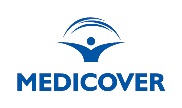 Skierowanie na badania lekarskieprzeznaczone do realizacjiSkierowanie na badania lekarskieprzeznaczone do realizacjiSkierowanie na badania lekarskieprzeznaczone do realizacjiSkierowanie na badania lekarskieprzeznaczone do realizacjiSkierowanie na badania lekarskieprzeznaczone do realizacjiSkierowanie na badania lekarskieprzeznaczone do realizacjiSkierowanie na badania lekarskieprzeznaczone do realizacjiSkierowanie na badania lekarskieprzeznaczone do realizacjiSkierowanie na badania lekarskieprzeznaczone do realizacjiSkierowanie na badania lekarskieprzeznaczone do realizacjiSkierowanie na badania lekarskieprzeznaczone do realizacjiSkierowanie na badania lekarskieprzeznaczone do realizacjiSkierowanie na badania lekarskieprzeznaczone do realizacjiSkierowanie na badania lekarskieprzeznaczone do realizacjiSkierowanie na badania lekarskieprzeznaczone do realizacjiSkierowanie na badania lekarskieprzeznaczone do realizacjiSkierowanie na badania lekarskieprzeznaczone do realizacjiSkierowanie na badania lekarskieprzeznaczone do realizacjiSkierowanie na badania lekarskieprzeznaczone do realizacjiSkierowanie na badania lekarskieprzeznaczone do realizacjiSkierowanie na badania lekarskieprzeznaczone do realizacjiSkierowanie na badania lekarskieprzeznaczone do realizacjiSkierowanie na badania lekarskieprzeznaczone do realizacjiSkierowanie na badania lekarskieprzeznaczone do realizacjiSkierowanie na badania lekarskieprzeznaczone do realizacjiSkierowanie na badania lekarskieprzeznaczone do realizacjiSkierowanie na badania lekarskieprzeznaczone do realizacjiSkierowanie na badania lekarskieprzeznaczone do realizacjiSkierowanie na badania lekarskieprzeznaczone do realizacjiSkierowanie na badania lekarskieprzeznaczone do realizacjiSkierowanie na badania lekarskieprzeznaczone do realizacjiSkierowanie na badania lekarskieprzeznaczone do realizacjiSkierowanie na badania lekarskieprzeznaczone do realizacjiSkierowanie na badania lekarskieprzeznaczone do realizacjiSkierowanie na badania lekarskieprzeznaczone do realizacjiSkierowanie na badania lekarskieprzeznaczone do realizacjiSkierowanie na badania lekarskieprzeznaczone do realizacjiSkierowanie na badania lekarskieprzeznaczone do realizacjiSkierowanie na badania lekarskieprzeznaczone do realizacjiSkierowanie na badania lekarskieprzeznaczone do realizacjiSkierowanie na badania lekarskieprzeznaczone do realizacjiSkierowanie na badania lekarskieprzeznaczone do realizacjiSkierowanie na badania lekarskieprzeznaczone do realizacjiSkierowanie na badania lekarskieprzeznaczone do realizacjiW Centrum MedicoverW Centrum MedicoverW Centrum MedicoverW Centrum MedicoverW Centrum MedicoverW Centrum MedicoverW Centrum MedicoverW Centrum MedicoverW Centrum MedicoverW Centrum MedicoverW Centrum MedicoverW Centrum MedicoverW Centrum MedicoverW Centrum MedicoverW Centrum MedicoverW Centrum MedicoverW Centrum Medicoverw placówkach współpracujących z Medicoverw placówkach współpracujących z Medicoverw placówkach współpracujących z Medicoverw placówkach współpracujących z Medicoverw placówkach współpracujących z Medicoverw placówkach współpracujących z Medicoverw placówkach współpracujących z Medicoverw placówkach współpracujących z Medicoverw placówkach współpracujących z Medicoverw placówkach współpracujących z Medicoverw placówkach współpracujących z Medicoverw placówkach współpracujących z Medicoverw placówkach współpracujących z Medicoverw placówkach współpracujących z Medicoverw placówkach współpracujących z Medicoverw placówkach współpracujących z MedicoverW celu umówienia badań Medycyny Pracy w Centrum Medicover skontaktuj się z Infolinia Medycyny Pracy 500 900 700 lub wypełnij formularz kontaktowy na stronie www.medicover.pl.W celu umówienia badań Medycyny pracy w placówkach współpracujących z Medicover skontaktuj się  bezpośrednio z wybraną placówką. Dane kontaktowe do placówki znajdziesz na stronie https://www.medicover.pl/placowkiW celu umówienia badań Medycyny Pracy w Centrum Medicover skontaktuj się z Infolinia Medycyny Pracy 500 900 700 lub wypełnij formularz kontaktowy na stronie www.medicover.pl.W celu umówienia badań Medycyny pracy w placówkach współpracujących z Medicover skontaktuj się  bezpośrednio z wybraną placówką. Dane kontaktowe do placówki znajdziesz na stronie https://www.medicover.pl/placowkiW celu umówienia badań Medycyny Pracy w Centrum Medicover skontaktuj się z Infolinia Medycyny Pracy 500 900 700 lub wypełnij formularz kontaktowy na stronie www.medicover.pl.W celu umówienia badań Medycyny pracy w placówkach współpracujących z Medicover skontaktuj się  bezpośrednio z wybraną placówką. Dane kontaktowe do placówki znajdziesz na stronie https://www.medicover.pl/placowkiW celu umówienia badań Medycyny Pracy w Centrum Medicover skontaktuj się z Infolinia Medycyny Pracy 500 900 700 lub wypełnij formularz kontaktowy na stronie www.medicover.pl.W celu umówienia badań Medycyny pracy w placówkach współpracujących z Medicover skontaktuj się  bezpośrednio z wybraną placówką. Dane kontaktowe do placówki znajdziesz na stronie https://www.medicover.pl/placowkiW celu umówienia badań Medycyny Pracy w Centrum Medicover skontaktuj się z Infolinia Medycyny Pracy 500 900 700 lub wypełnij formularz kontaktowy na stronie www.medicover.pl.W celu umówienia badań Medycyny pracy w placówkach współpracujących z Medicover skontaktuj się  bezpośrednio z wybraną placówką. Dane kontaktowe do placówki znajdziesz na stronie https://www.medicover.pl/placowkiW celu umówienia badań Medycyny Pracy w Centrum Medicover skontaktuj się z Infolinia Medycyny Pracy 500 900 700 lub wypełnij formularz kontaktowy na stronie www.medicover.pl.W celu umówienia badań Medycyny pracy w placówkach współpracujących z Medicover skontaktuj się  bezpośrednio z wybraną placówką. Dane kontaktowe do placówki znajdziesz na stronie https://www.medicover.pl/placowkiW celu umówienia badań Medycyny Pracy w Centrum Medicover skontaktuj się z Infolinia Medycyny Pracy 500 900 700 lub wypełnij formularz kontaktowy na stronie www.medicover.pl.W celu umówienia badań Medycyny pracy w placówkach współpracujących z Medicover skontaktuj się  bezpośrednio z wybraną placówką. Dane kontaktowe do placówki znajdziesz na stronie https://www.medicover.pl/placowkiW celu umówienia badań Medycyny Pracy w Centrum Medicover skontaktuj się z Infolinia Medycyny Pracy 500 900 700 lub wypełnij formularz kontaktowy na stronie www.medicover.pl.W celu umówienia badań Medycyny pracy w placówkach współpracujących z Medicover skontaktuj się  bezpośrednio z wybraną placówką. Dane kontaktowe do placówki znajdziesz na stronie https://www.medicover.pl/placowkiW celu umówienia badań Medycyny Pracy w Centrum Medicover skontaktuj się z Infolinia Medycyny Pracy 500 900 700 lub wypełnij formularz kontaktowy na stronie www.medicover.pl.W celu umówienia badań Medycyny pracy w placówkach współpracujących z Medicover skontaktuj się  bezpośrednio z wybraną placówką. Dane kontaktowe do placówki znajdziesz na stronie https://www.medicover.pl/placowkiW celu umówienia badań Medycyny Pracy w Centrum Medicover skontaktuj się z Infolinia Medycyny Pracy 500 900 700 lub wypełnij formularz kontaktowy na stronie www.medicover.pl.W celu umówienia badań Medycyny pracy w placówkach współpracujących z Medicover skontaktuj się  bezpośrednio z wybraną placówką. Dane kontaktowe do placówki znajdziesz na stronie https://www.medicover.pl/placowkiW celu umówienia badań Medycyny Pracy w Centrum Medicover skontaktuj się z Infolinia Medycyny Pracy 500 900 700 lub wypełnij formularz kontaktowy na stronie www.medicover.pl.W celu umówienia badań Medycyny pracy w placówkach współpracujących z Medicover skontaktuj się  bezpośrednio z wybraną placówką. Dane kontaktowe do placówki znajdziesz na stronie https://www.medicover.pl/placowkiW celu umówienia badań Medycyny Pracy w Centrum Medicover skontaktuj się z Infolinia Medycyny Pracy 500 900 700 lub wypełnij formularz kontaktowy na stronie www.medicover.pl.W celu umówienia badań Medycyny pracy w placówkach współpracujących z Medicover skontaktuj się  bezpośrednio z wybraną placówką. Dane kontaktowe do placówki znajdziesz na stronie https://www.medicover.pl/placowkiW celu umówienia badań Medycyny Pracy w Centrum Medicover skontaktuj się z Infolinia Medycyny Pracy 500 900 700 lub wypełnij formularz kontaktowy na stronie www.medicover.pl.W celu umówienia badań Medycyny pracy w placówkach współpracujących z Medicover skontaktuj się  bezpośrednio z wybraną placówką. Dane kontaktowe do placówki znajdziesz na stronie https://www.medicover.pl/placowkiW celu umówienia badań Medycyny Pracy w Centrum Medicover skontaktuj się z Infolinia Medycyny Pracy 500 900 700 lub wypełnij formularz kontaktowy na stronie www.medicover.pl.W celu umówienia badań Medycyny pracy w placówkach współpracujących z Medicover skontaktuj się  bezpośrednio z wybraną placówką. Dane kontaktowe do placówki znajdziesz na stronie https://www.medicover.pl/placowkiW celu umówienia badań Medycyny Pracy w Centrum Medicover skontaktuj się z Infolinia Medycyny Pracy 500 900 700 lub wypełnij formularz kontaktowy na stronie www.medicover.pl.W celu umówienia badań Medycyny pracy w placówkach współpracujących z Medicover skontaktuj się  bezpośrednio z wybraną placówką. Dane kontaktowe do placówki znajdziesz na stronie https://www.medicover.pl/placowkiW celu umówienia badań Medycyny Pracy w Centrum Medicover skontaktuj się z Infolinia Medycyny Pracy 500 900 700 lub wypełnij formularz kontaktowy na stronie www.medicover.pl.W celu umówienia badań Medycyny pracy w placówkach współpracujących z Medicover skontaktuj się  bezpośrednio z wybraną placówką. Dane kontaktowe do placówki znajdziesz na stronie https://www.medicover.pl/placowkiW celu umówienia badań Medycyny Pracy w Centrum Medicover skontaktuj się z Infolinia Medycyny Pracy 500 900 700 lub wypełnij formularz kontaktowy na stronie www.medicover.pl.W celu umówienia badań Medycyny pracy w placówkach współpracujących z Medicover skontaktuj się  bezpośrednio z wybraną placówką. Dane kontaktowe do placówki znajdziesz na stronie https://www.medicover.pl/placowkiW celu umówienia badań Medycyny Pracy w Centrum Medicover skontaktuj się z Infolinia Medycyny Pracy 500 900 700 lub wypełnij formularz kontaktowy na stronie www.medicover.pl.W celu umówienia badań Medycyny pracy w placówkach współpracujących z Medicover skontaktuj się  bezpośrednio z wybraną placówką. Dane kontaktowe do placówki znajdziesz na stronie https://www.medicover.pl/placowkiW celu umówienia badań Medycyny Pracy w Centrum Medicover skontaktuj się z Infolinia Medycyny Pracy 500 900 700 lub wypełnij formularz kontaktowy na stronie www.medicover.pl.W celu umówienia badań Medycyny pracy w placówkach współpracujących z Medicover skontaktuj się  bezpośrednio z wybraną placówką. Dane kontaktowe do placówki znajdziesz na stronie https://www.medicover.pl/placowkiW celu umówienia badań Medycyny Pracy w Centrum Medicover skontaktuj się z Infolinia Medycyny Pracy 500 900 700 lub wypełnij formularz kontaktowy na stronie www.medicover.pl.W celu umówienia badań Medycyny pracy w placówkach współpracujących z Medicover skontaktuj się  bezpośrednio z wybraną placówką. Dane kontaktowe do placówki znajdziesz na stronie https://www.medicover.pl/placowkiW celu umówienia badań Medycyny Pracy w Centrum Medicover skontaktuj się z Infolinia Medycyny Pracy 500 900 700 lub wypełnij formularz kontaktowy na stronie www.medicover.pl.W celu umówienia badań Medycyny pracy w placówkach współpracujących z Medicover skontaktuj się  bezpośrednio z wybraną placówką. Dane kontaktowe do placówki znajdziesz na stronie https://www.medicover.pl/placowkiW celu umówienia badań Medycyny Pracy w Centrum Medicover skontaktuj się z Infolinia Medycyny Pracy 500 900 700 lub wypełnij formularz kontaktowy na stronie www.medicover.pl.W celu umówienia badań Medycyny pracy w placówkach współpracujących z Medicover skontaktuj się  bezpośrednio z wybraną placówką. Dane kontaktowe do placówki znajdziesz na stronie https://www.medicover.pl/placowkiW celu umówienia badań Medycyny Pracy w Centrum Medicover skontaktuj się z Infolinia Medycyny Pracy 500 900 700 lub wypełnij formularz kontaktowy na stronie www.medicover.pl.W celu umówienia badań Medycyny pracy w placówkach współpracujących z Medicover skontaktuj się  bezpośrednio z wybraną placówką. Dane kontaktowe do placówki znajdziesz na stronie https://www.medicover.pl/placowkiW celu umówienia badań Medycyny Pracy w Centrum Medicover skontaktuj się z Infolinia Medycyny Pracy 500 900 700 lub wypełnij formularz kontaktowy na stronie www.medicover.pl.W celu umówienia badań Medycyny pracy w placówkach współpracujących z Medicover skontaktuj się  bezpośrednio z wybraną placówką. Dane kontaktowe do placówki znajdziesz na stronie https://www.medicover.pl/placowkiW celu umówienia badań Medycyny Pracy w Centrum Medicover skontaktuj się z Infolinia Medycyny Pracy 500 900 700 lub wypełnij formularz kontaktowy na stronie www.medicover.pl.W celu umówienia badań Medycyny pracy w placówkach współpracujących z Medicover skontaktuj się  bezpośrednio z wybraną placówką. Dane kontaktowe do placówki znajdziesz na stronie https://www.medicover.pl/placowkiW celu umówienia badań Medycyny Pracy w Centrum Medicover skontaktuj się z Infolinia Medycyny Pracy 500 900 700 lub wypełnij formularz kontaktowy na stronie www.medicover.pl.W celu umówienia badań Medycyny pracy w placówkach współpracujących z Medicover skontaktuj się  bezpośrednio z wybraną placówką. Dane kontaktowe do placówki znajdziesz na stronie https://www.medicover.pl/placowkiW celu umówienia badań Medycyny Pracy w Centrum Medicover skontaktuj się z Infolinia Medycyny Pracy 500 900 700 lub wypełnij formularz kontaktowy na stronie www.medicover.pl.W celu umówienia badań Medycyny pracy w placówkach współpracujących z Medicover skontaktuj się  bezpośrednio z wybraną placówką. Dane kontaktowe do placówki znajdziesz na stronie https://www.medicover.pl/placowkiW celu umówienia badań Medycyny Pracy w Centrum Medicover skontaktuj się z Infolinia Medycyny Pracy 500 900 700 lub wypełnij formularz kontaktowy na stronie www.medicover.pl.W celu umówienia badań Medycyny pracy w placówkach współpracujących z Medicover skontaktuj się  bezpośrednio z wybraną placówką. Dane kontaktowe do placówki znajdziesz na stronie https://www.medicover.pl/placowkiW celu umówienia badań Medycyny Pracy w Centrum Medicover skontaktuj się z Infolinia Medycyny Pracy 500 900 700 lub wypełnij formularz kontaktowy na stronie www.medicover.pl.W celu umówienia badań Medycyny pracy w placówkach współpracujących z Medicover skontaktuj się  bezpośrednio z wybraną placówką. Dane kontaktowe do placówki znajdziesz na stronie https://www.medicover.pl/placowkiW celu umówienia badań Medycyny Pracy w Centrum Medicover skontaktuj się z Infolinia Medycyny Pracy 500 900 700 lub wypełnij formularz kontaktowy na stronie www.medicover.pl.W celu umówienia badań Medycyny pracy w placówkach współpracujących z Medicover skontaktuj się  bezpośrednio z wybraną placówką. Dane kontaktowe do placówki znajdziesz na stronie https://www.medicover.pl/placowkiW celu umówienia badań Medycyny Pracy w Centrum Medicover skontaktuj się z Infolinia Medycyny Pracy 500 900 700 lub wypełnij formularz kontaktowy na stronie www.medicover.pl.W celu umówienia badań Medycyny pracy w placówkach współpracujących z Medicover skontaktuj się  bezpośrednio z wybraną placówką. Dane kontaktowe do placówki znajdziesz na stronie https://www.medicover.pl/placowkiW celu umówienia badań Medycyny Pracy w Centrum Medicover skontaktuj się z Infolinia Medycyny Pracy 500 900 700 lub wypełnij formularz kontaktowy na stronie www.medicover.pl.W celu umówienia badań Medycyny pracy w placówkach współpracujących z Medicover skontaktuj się  bezpośrednio z wybraną placówką. Dane kontaktowe do placówki znajdziesz na stronie https://www.medicover.pl/placowkiW celu umówienia badań Medycyny Pracy w Centrum Medicover skontaktuj się z Infolinia Medycyny Pracy 500 900 700 lub wypełnij formularz kontaktowy na stronie www.medicover.pl.W celu umówienia badań Medycyny pracy w placówkach współpracujących z Medicover skontaktuj się  bezpośrednio z wybraną placówką. Dane kontaktowe do placówki znajdziesz na stronie https://www.medicover.pl/placowkiW celu umówienia badań Medycyny Pracy w Centrum Medicover skontaktuj się z Infolinia Medycyny Pracy 500 900 700 lub wypełnij formularz kontaktowy na stronie www.medicover.pl.W celu umówienia badań Medycyny pracy w placówkach współpracujących z Medicover skontaktuj się  bezpośrednio z wybraną placówką. Dane kontaktowe do placówki znajdziesz na stronie https://www.medicover.pl/placowkiW celu umówienia badań Medycyny Pracy w Centrum Medicover skontaktuj się z Infolinia Medycyny Pracy 500 900 700 lub wypełnij formularz kontaktowy na stronie www.medicover.pl.W celu umówienia badań Medycyny pracy w placówkach współpracujących z Medicover skontaktuj się  bezpośrednio z wybraną placówką. Dane kontaktowe do placówki znajdziesz na stronie https://www.medicover.pl/placowkiW celu umówienia badań Medycyny Pracy w Centrum Medicover skontaktuj się z Infolinia Medycyny Pracy 500 900 700 lub wypełnij formularz kontaktowy na stronie www.medicover.pl.W celu umówienia badań Medycyny pracy w placówkach współpracujących z Medicover skontaktuj się  bezpośrednio z wybraną placówką. Dane kontaktowe do placówki znajdziesz na stronie https://www.medicover.pl/placowkiW celu umówienia badań Medycyny Pracy w Centrum Medicover skontaktuj się z Infolinia Medycyny Pracy 500 900 700 lub wypełnij formularz kontaktowy na stronie www.medicover.pl.W celu umówienia badań Medycyny pracy w placówkach współpracujących z Medicover skontaktuj się  bezpośrednio z wybraną placówką. Dane kontaktowe do placówki znajdziesz na stronie https://www.medicover.pl/placowkiW celu umówienia badań Medycyny Pracy w Centrum Medicover skontaktuj się z Infolinia Medycyny Pracy 500 900 700 lub wypełnij formularz kontaktowy na stronie www.medicover.pl.W celu umówienia badań Medycyny pracy w placówkach współpracujących z Medicover skontaktuj się  bezpośrednio z wybraną placówką. Dane kontaktowe do placówki znajdziesz na stronie https://www.medicover.pl/placowkiW celu umówienia badań Medycyny Pracy w Centrum Medicover skontaktuj się z Infolinia Medycyny Pracy 500 900 700 lub wypełnij formularz kontaktowy na stronie www.medicover.pl.W celu umówienia badań Medycyny pracy w placówkach współpracujących z Medicover skontaktuj się  bezpośrednio z wybraną placówką. Dane kontaktowe do placówki znajdziesz na stronie https://www.medicover.pl/placowkiW celu umówienia badań Medycyny Pracy w Centrum Medicover skontaktuj się z Infolinia Medycyny Pracy 500 900 700 lub wypełnij formularz kontaktowy na stronie www.medicover.pl.W celu umówienia badań Medycyny pracy w placówkach współpracujących z Medicover skontaktuj się  bezpośrednio z wybraną placówką. Dane kontaktowe do placówki znajdziesz na stronie https://www.medicover.pl/placowkiW celu umówienia badań Medycyny Pracy w Centrum Medicover skontaktuj się z Infolinia Medycyny Pracy 500 900 700 lub wypełnij formularz kontaktowy na stronie www.medicover.pl.W celu umówienia badań Medycyny pracy w placówkach współpracujących z Medicover skontaktuj się  bezpośrednio z wybraną placówką. Dane kontaktowe do placówki znajdziesz na stronie https://www.medicover.pl/placowkiW celu umówienia badań Medycyny Pracy w Centrum Medicover skontaktuj się z Infolinia Medycyny Pracy 500 900 700 lub wypełnij formularz kontaktowy na stronie www.medicover.pl.W celu umówienia badań Medycyny pracy w placówkach współpracujących z Medicover skontaktuj się  bezpośrednio z wybraną placówką. Dane kontaktowe do placówki znajdziesz na stronie https://www.medicover.pl/placowkiW celu umówienia badań Medycyny Pracy w Centrum Medicover skontaktuj się z Infolinia Medycyny Pracy 500 900 700 lub wypełnij formularz kontaktowy na stronie www.medicover.pl.W celu umówienia badań Medycyny pracy w placówkach współpracujących z Medicover skontaktuj się  bezpośrednio z wybraną placówką. Dane kontaktowe do placówki znajdziesz na stronie https://www.medicover.pl/placowkiW celu umówienia badań Medycyny Pracy w Centrum Medicover skontaktuj się z Infolinia Medycyny Pracy 500 900 700 lub wypełnij formularz kontaktowy na stronie www.medicover.pl.W celu umówienia badań Medycyny pracy w placówkach współpracujących z Medicover skontaktuj się  bezpośrednio z wybraną placówką. Dane kontaktowe do placówki znajdziesz na stronie https://www.medicover.pl/placowkiW celu umówienia badań Medycyny Pracy w Centrum Medicover skontaktuj się z Infolinia Medycyny Pracy 500 900 700 lub wypełnij formularz kontaktowy na stronie www.medicover.pl.W celu umówienia badań Medycyny pracy w placówkach współpracujących z Medicover skontaktuj się  bezpośrednio z wybraną placówką. Dane kontaktowe do placówki znajdziesz na stronie https://www.medicover.pl/placowkiW celu umówienia badań Medycyny Pracy w Centrum Medicover skontaktuj się z Infolinia Medycyny Pracy 500 900 700 lub wypełnij formularz kontaktowy na stronie www.medicover.pl.W celu umówienia badań Medycyny pracy w placówkach współpracujących z Medicover skontaktuj się  bezpośrednio z wybraną placówką. Dane kontaktowe do placówki znajdziesz na stronie https://www.medicover.pl/placowkiW celu umówienia badań Medycyny Pracy w Centrum Medicover skontaktuj się z Infolinia Medycyny Pracy 500 900 700 lub wypełnij formularz kontaktowy na stronie www.medicover.pl.W celu umówienia badań Medycyny pracy w placówkach współpracujących z Medicover skontaktuj się  bezpośrednio z wybraną placówką. Dane kontaktowe do placówki znajdziesz na stronie https://www.medicover.pl/placowkiW celu umówienia badań Medycyny Pracy w Centrum Medicover skontaktuj się z Infolinia Medycyny Pracy 500 900 700 lub wypełnij formularz kontaktowy na stronie www.medicover.pl.W celu umówienia badań Medycyny pracy w placówkach współpracujących z Medicover skontaktuj się  bezpośrednio z wybraną placówką. Dane kontaktowe do placówki znajdziesz na stronie https://www.medicover.pl/placowkiW celu umówienia badań Medycyny Pracy w Centrum Medicover skontaktuj się z Infolinia Medycyny Pracy 500 900 700 lub wypełnij formularz kontaktowy na stronie www.medicover.pl.W celu umówienia badań Medycyny pracy w placówkach współpracujących z Medicover skontaktuj się  bezpośrednio z wybraną placówką. Dane kontaktowe do placówki znajdziesz na stronie https://www.medicover.pl/placowkiW celu umówienia badań Medycyny Pracy w Centrum Medicover skontaktuj się z Infolinia Medycyny Pracy 500 900 700 lub wypełnij formularz kontaktowy na stronie www.medicover.pl.W celu umówienia badań Medycyny pracy w placówkach współpracujących z Medicover skontaktuj się  bezpośrednio z wybraną placówką. Dane kontaktowe do placówki znajdziesz na stronie https://www.medicover.pl/placowkiDo celów administracyjnych – wypełnia placówka współpracująca z MedicoverDo celów administracyjnych – wypełnia placówka współpracująca z MedicoverDo celów administracyjnych – wypełnia placówka współpracująca z MedicoverDo celów administracyjnych – wypełnia placówka współpracująca z MedicoverDo celów administracyjnych – wypełnia placówka współpracująca z MedicoverDo celów administracyjnych – wypełnia placówka współpracująca z MedicoverDo celów administracyjnych – wypełnia placówka współpracująca z MedicoverDo celów administracyjnych – wypełnia placówka współpracująca z MedicoverDo celów administracyjnych – wypełnia placówka współpracująca z MedicoverDo celów administracyjnych – wypełnia placówka współpracująca z MedicoverDo celów administracyjnych – wypełnia placówka współpracująca z MedicoverDo celów administracyjnych – wypełnia placówka współpracująca z MedicoverDo celów administracyjnych – wypełnia placówka współpracująca z MedicoverDo celów administracyjnych – wypełnia placówka współpracująca z MedicoverDo celów administracyjnych – wypełnia placówka współpracująca z MedicoverDo celów administracyjnych – wypełnia placówka współpracująca z MedicoverDo celów administracyjnych – wypełnia placówka współpracująca z MedicoverDo celów administracyjnych – wypełnia placówka współpracująca z MedicoverDo celów administracyjnych – wypełnia placówka współpracująca z MedicoverDo celów administracyjnych – wypełnia placówka współpracująca z MedicoverDo celów administracyjnych – wypełnia placówka współpracująca z MedicoverDo celów administracyjnych – wypełnia placówka współpracująca z MedicoverDo celów administracyjnych – wypełnia placówka współpracująca z MedicoverDo celów administracyjnych – wypełnia placówka współpracująca z MedicoverDo celów administracyjnych – wypełnia placówka współpracująca z MedicoverDo celów administracyjnych – wypełnia placówka współpracująca z MedicoverDo celów administracyjnych – wypełnia placówka współpracująca z MedicoverDo celów administracyjnych – wypełnia placówka współpracująca z MedicoverDo celów administracyjnych – wypełnia placówka współpracująca z MedicoverDo celów administracyjnych – wypełnia placówka współpracująca z MedicoverDo celów administracyjnych – wypełnia placówka współpracująca z MedicoverDo celów administracyjnych – wypełnia placówka współpracująca z MedicoverDo celów administracyjnych – wypełnia placówka współpracująca z MedicoverDo celów administracyjnych – wypełnia placówka współpracująca z MedicoverDo celów administracyjnych – wypełnia placówka współpracująca z MedicoverDo celów administracyjnych – wypełnia placówka współpracująca z MedicoverDo celów administracyjnych – wypełnia placówka współpracująca z MedicoverDo celów administracyjnych – wypełnia placówka współpracująca z MedicoverDo celów administracyjnych – wypełnia placówka współpracująca z MedicoverDo celów administracyjnych – wypełnia placówka współpracująca z MedicoverDo celów administracyjnych – wypełnia placówka współpracująca z MedicoverDo celów administracyjnych – wypełnia placówka współpracująca z MedicoverDo celów administracyjnych – wypełnia placówka współpracująca z MedicoverDo celów administracyjnych – wypełnia placówka współpracująca z MedicoverDo celów administracyjnych – wypełnia placówka współpracująca z MedicoverDo celów administracyjnych – wypełnia placówka współpracująca z MedicoverDo celów administracyjnych – wypełnia placówka współpracująca z MedicoverDo celów administracyjnych – wypełnia placówka współpracująca z MedicoverDo celów administracyjnych – wypełnia placówka współpracująca z MedicoverDo celów administracyjnych – wypełnia placówka współpracująca z MedicoverData wykonaniaData wykonaniaData wykonaniaData wykonaniaData wykonaniaData wykonaniaData wykonaniaData wykonaniaData wykonaniaData wykonaniaData wykonaniaData wykonaniaData wykonaniaKonsultacja lek. medycyny pracy – standardowaKonsultacja lek. medycyny pracy – standardowaKonsultacja lek. medycyny pracy – standardowaKonsultacja lek. medycyny pracy – standardowaKonsultacja lek. medycyny pracy – standardowaKonsultacja lek. medycyny pracy – standardowaKonsultacja lek. medycyny pracy – standardowaKonsultacja lek. medycyny pracy – standardowaKonsultacja lek. medycyny pracy – standardowaKonsultacja lek. medycyny pracy – standardowaKonsultacja lek. medycyny pracy – standardowaKonsultacja lek. medycyny pracy – standardowaKonsultacja lek. medycyny pracy – standardowaKonsultacja lek. medycyny pracy – standardowaKonsultacja lek. medycyny pracy – standardowaKonsultacja lek. medycyny pracy – standardowaSpirometriaSpirometriaSpirometriaSpirometriaSpirometriaSpirometriaSpirometriaSpirometriaSpirometriaSpirometriaSpirometriaSpirometriaSpirometriaSpirometriaSpirometriaSpirometriaSpirometriaSpirometriaSpirometriaSpirometriaKonsultacja okulisty – med. pracyKonsultacja okulisty – med. pracyKonsultacja okulisty – med. pracyKonsultacja okulisty – med. pracyKonsultacja okulisty – med. pracyKonsultacja okulisty – med. pracyKonsultacja okulisty – med. pracyKonsultacja okulisty – med. pracyKonsultacja okulisty – med. pracyKonsultacja okulisty – med. pracyKonsultacja okulisty – med. pracyKonsultacja okulisty – med. pracyKonsultacja okulisty – med. pracyKonsultacja okulisty – med. pracyKonsultacja okulisty – med. pracyKonsultacja okulisty – med. pracyAudiometria tonalnaAudiometria tonalnaAudiometria tonalnaAudiometria tonalnaAudiometria tonalnaAudiometria tonalnaAudiometria tonalnaAudiometria tonalnaAudiometria tonalnaAudiometria tonalnaAudiometria tonalnaAudiometria tonalnaAudiometria tonalnaAudiometria tonalnaAudiometria tonalnaAudiometria tonalnaAudiometria tonalnaAudiometria tonalnaAudiometria tonalnaAudiometria tonalnaKonsultacja laryngologa –  med. pracyKonsultacja laryngologa –  med. pracyKonsultacja laryngologa –  med. pracyKonsultacja laryngologa –  med. pracyKonsultacja laryngologa –  med. pracyKonsultacja laryngologa –  med. pracyKonsultacja laryngologa –  med. pracyKonsultacja laryngologa –  med. pracyKonsultacja laryngologa –  med. pracyKonsultacja laryngologa –  med. pracyKonsultacja laryngologa –  med. pracyKonsultacja laryngologa –  med. pracyKonsultacja laryngologa –  med. pracyKonsultacja laryngologa –  med. pracyKonsultacja laryngologa –  med. pracyKonsultacja laryngologa –  med. pracyEKG spoczynkoweEKG spoczynkoweEKG spoczynkoweEKG spoczynkoweEKG spoczynkoweEKG spoczynkoweEKG spoczynkoweEKG spoczynkoweEKG spoczynkoweEKG spoczynkoweEKG spoczynkoweEKG spoczynkoweEKG spoczynkoweEKG spoczynkoweEKG spoczynkoweEKG spoczynkoweEKG spoczynkoweEKG spoczynkoweEKG spoczynkoweEKG spoczynkoweKonsultacja neurologa – med. pracyKonsultacja neurologa – med. pracyKonsultacja neurologa – med. pracyKonsultacja neurologa – med. pracyKonsultacja neurologa – med. pracyKonsultacja neurologa – med. pracyKonsultacja neurologa – med. pracyKonsultacja neurologa – med. pracyKonsultacja neurologa – med. pracyKonsultacja neurologa – med. pracyKonsultacja neurologa – med. pracyKonsultacja neurologa – med. pracyKonsultacja neurologa – med. pracyKonsultacja neurologa – med. pracyKonsultacja neurologa – med. pracyKonsultacja neurologa – med. pracyInne (jakie)Inne (jakie)Inne (jakie)Inne (jakie)Inne (jakie)Inne (jakie)Inne (jakie)Inne (jakie)Inne (jakie)Inne (jakie)Inne (jakie)Inne (jakie)Inne (jakie)Inne (jakie)Inne (jakie)Inne (jakie)Inne (jakie)Inne (jakie)Inne (jakie)Inne (jakie)Data ważności wydanego zaświadczenia:             Data ważności wydanego zaświadczenia:             Data ważności wydanego zaświadczenia:             Data ważności wydanego zaświadczenia:             Data ważności wydanego zaświadczenia:             Data ważności wydanego zaświadczenia:             Data ważności wydanego zaświadczenia:             Data ważności wydanego zaświadczenia:             Data ważności wydanego zaświadczenia:             Data ważności wydanego zaświadczenia:             Data ważności wydanego zaświadczenia:             Data ważności wydanego zaświadczenia:             Data ważności wydanego zaświadczenia:             Data ważności wydanego zaświadczenia:             Data ważności wydanego zaświadczenia:             Data ważności wydanego zaświadczenia:             Data ważności wydanego zaświadczenia:             Data ważności wydanego zaświadczenia:             Data ważności wydanego zaświadczenia:             Data ważności wydanego zaświadczenia:             Data ważności wydanego zaświadczenia:             Data ważności wydanego zaświadczenia:             Data ważności wydanego zaświadczenia:             Data ważności wydanego zaświadczenia:             Data ważności wydanego zaświadczenia:             Data ważności wydanego zaświadczenia:             Data ważności wydanego zaświadczenia:             Data ważności wydanego zaświadczenia:             Data ważności wydanego zaświadczenia:             Data ważności wydanego zaświadczenia:             Data ważności wydanego zaświadczenia:             Data ważności wydanego zaświadczenia:             Data ważności wydanego zaświadczenia:             Data ważności wydanego zaświadczenia:             Data ważności wydanego zaświadczenia:             Data ważności wydanego zaświadczenia:             Data ważności wydanego zaświadczenia:             Data ważności wydanego zaświadczenia:             Data ważności wydanego zaświadczenia:             Data ważności wydanego zaświadczenia:             Data ważności wydanego zaświadczenia:             Data ważności wydanego zaświadczenia:             Data ważności wydanego zaświadczenia:             Data ważności wydanego zaświadczenia:             Data ważności wydanego zaświadczenia:             Data ważności wydanego zaświadczenia:             Data ważności wydanego zaświadczenia:             Data ważności wydanego zaświadczenia:             Data ważności wydanego zaświadczenia:             Data ważności wydanego zaświadczenia:             Prosimy o wydrukowanie i przekazanie niniejszego skierowania Pracownikowi w trzech egzemplarzach.Prosimy o wydrukowanie i przekazanie niniejszego skierowania Pracownikowi w trzech egzemplarzach.Prosimy o wydrukowanie i przekazanie niniejszego skierowania Pracownikowi w trzech egzemplarzach.Prosimy o wydrukowanie i przekazanie niniejszego skierowania Pracownikowi w trzech egzemplarzach.Prosimy o wydrukowanie i przekazanie niniejszego skierowania Pracownikowi w trzech egzemplarzach.Prosimy o wydrukowanie i przekazanie niniejszego skierowania Pracownikowi w trzech egzemplarzach.Prosimy o wydrukowanie i przekazanie niniejszego skierowania Pracownikowi w trzech egzemplarzach.Prosimy o wydrukowanie i przekazanie niniejszego skierowania Pracownikowi w trzech egzemplarzach.Prosimy o wydrukowanie i przekazanie niniejszego skierowania Pracownikowi w trzech egzemplarzach.Prosimy o wydrukowanie i przekazanie niniejszego skierowania Pracownikowi w trzech egzemplarzach.Prosimy o wydrukowanie i przekazanie niniejszego skierowania Pracownikowi w trzech egzemplarzach.Prosimy o wydrukowanie i przekazanie niniejszego skierowania Pracownikowi w trzech egzemplarzach.Prosimy o wydrukowanie i przekazanie niniejszego skierowania Pracownikowi w trzech egzemplarzach.Prosimy o wydrukowanie i przekazanie niniejszego skierowania Pracownikowi w trzech egzemplarzach.Prosimy o wydrukowanie i przekazanie niniejszego skierowania Pracownikowi w trzech egzemplarzach.Prosimy o wydrukowanie i przekazanie niniejszego skierowania Pracownikowi w trzech egzemplarzach.Prosimy o wydrukowanie i przekazanie niniejszego skierowania Pracownikowi w trzech egzemplarzach.Prosimy o wydrukowanie i przekazanie niniejszego skierowania Pracownikowi w trzech egzemplarzach.Prosimy o wydrukowanie i przekazanie niniejszego skierowania Pracownikowi w trzech egzemplarzach.Prosimy o wydrukowanie i przekazanie niniejszego skierowania Pracownikowi w trzech egzemplarzach.Prosimy o wydrukowanie i przekazanie niniejszego skierowania Pracownikowi w trzech egzemplarzach.Prosimy o wydrukowanie i przekazanie niniejszego skierowania Pracownikowi w trzech egzemplarzach.Prosimy o wydrukowanie i przekazanie niniejszego skierowania Pracownikowi w trzech egzemplarzach.Prosimy o wydrukowanie i przekazanie niniejszego skierowania Pracownikowi w trzech egzemplarzach.Prosimy o wydrukowanie i przekazanie niniejszego skierowania Pracownikowi w trzech egzemplarzach.Prosimy o wydrukowanie i przekazanie niniejszego skierowania Pracownikowi w trzech egzemplarzach.Prosimy o wydrukowanie i przekazanie niniejszego skierowania Pracownikowi w trzech egzemplarzach.Prosimy o wydrukowanie i przekazanie niniejszego skierowania Pracownikowi w trzech egzemplarzach.Prosimy o wydrukowanie i przekazanie niniejszego skierowania Pracownikowi w trzech egzemplarzach.Prosimy o wydrukowanie i przekazanie niniejszego skierowania Pracownikowi w trzech egzemplarzach.Prosimy o wydrukowanie i przekazanie niniejszego skierowania Pracownikowi w trzech egzemplarzach.Prosimy o wydrukowanie i przekazanie niniejszego skierowania Pracownikowi w trzech egzemplarzach.Prosimy o wydrukowanie i przekazanie niniejszego skierowania Pracownikowi w trzech egzemplarzach.Prosimy o wydrukowanie i przekazanie niniejszego skierowania Pracownikowi w trzech egzemplarzach.Prosimy o wydrukowanie i przekazanie niniejszego skierowania Pracownikowi w trzech egzemplarzach.Prosimy o wydrukowanie i przekazanie niniejszego skierowania Pracownikowi w trzech egzemplarzach.Prosimy o wydrukowanie i przekazanie niniejszego skierowania Pracownikowi w trzech egzemplarzach.Prosimy o wydrukowanie i przekazanie niniejszego skierowania Pracownikowi w trzech egzemplarzach.Prosimy o wydrukowanie i przekazanie niniejszego skierowania Pracownikowi w trzech egzemplarzach.Prosimy o wydrukowanie i przekazanie niniejszego skierowania Pracownikowi w trzech egzemplarzach.Prosimy o wydrukowanie i przekazanie niniejszego skierowania Pracownikowi w trzech egzemplarzach.Prosimy o wydrukowanie i przekazanie niniejszego skierowania Pracownikowi w trzech egzemplarzach.Prosimy o wydrukowanie i przekazanie niniejszego skierowania Pracownikowi w trzech egzemplarzach.Prosimy o wydrukowanie i przekazanie niniejszego skierowania Pracownikowi w trzech egzemplarzach.Prosimy o wydrukowanie i przekazanie niniejszego skierowania Pracownikowi w trzech egzemplarzach.Prosimy o wydrukowanie i przekazanie niniejszego skierowania Pracownikowi w trzech egzemplarzach.Prosimy o wydrukowanie i przekazanie niniejszego skierowania Pracownikowi w trzech egzemplarzach.Prosimy o wydrukowanie i przekazanie niniejszego skierowania Pracownikowi w trzech egzemplarzach.Prosimy o wydrukowanie i przekazanie niniejszego skierowania Pracownikowi w trzech egzemplarzach.Prosimy o wydrukowanie i przekazanie niniejszego skierowania Pracownikowi w trzech egzemplarzach.